Β.7.  ΔΙΕΥΘΥΝΣΗ ΝΟΣΗΛΕΥΤΙΚΩΝ ΥΠΗΡΕΣΙΩΝΒ.7.1 ΕισαγωγήΗ Νοσηλευτική είναι επιστήμη υγείας, αναπόσπαστο μέρος του συστήματος υγείας και διαδραματίζει πρωταρχικό ρόλο στην οργάνωση και λειτουργία της φροντίδας υγείας που παρέχεται σε κάθε κοινωνία. Ο ρόλος των νοσηλευτών δεν περιορίζεται μόνο σε παρεμβάσεις για την αποκατάσταση της υγείας αλλά επεκτείνεται και σε άλλες παρεμβάσεις που έχουν σκοπό την πρόληψη ασθενειών και επιπλοκών καθώς επίσης τη διατήρηση και προαγωγή του επιπέδου υγείας του πληθυσμού. Η Νοσηλευτική περιλαμβάνει μεταξύ άλλων την παροχή φροντίδας υγείας προς άτομα και ομάδες όλων των ηλικιών, σε όλα τα πεδία της δραστηριότητάς τους.Η Διεύθυνση Νοσηλευτικών Υπηρεσιών αναγνωρίζοντας το βάρος τέτοιας ευθύνης, έχει σχεδιάσει στρατηγικές για την ανάπτυξη/διοίκηση του νοσηλευτικού/μαιευτικού προσωπικού, την παροχή ποιοτικά αναβαθμισμένης νοσηλευτικής/μαιευτικής  φροντίδας και την προαγωγή και διατήρηση του επιπέδου υγείας των πολιτών.Το όραμα της Διεύθυνσης Νοσηλευτικών Υπηρεσιών περιλαμβάνει:Τη συνεχή βελτίωση  της νοσηλευτικής φροντίδας με προληπτικές και θεραπευτικές παρεμβάσεις·Την αναπροσαρμογή της παρεχόμενης φροντίδας υγείας στις εκάστοτε ανάγκες των ατόμων, οικογενειών και κοινοτήτων·Τη συνεχή αναβάθμιση των επιπέδων υγείας συνολικά του πληθυσμού.Ο Στρατηγικός Σχεδιασμός της Διεύθυνσης Νοσηλευτικών Υπηρεσιών καθορίζεται βάσει της κείμενης Νομοθεσίας περί Νοσηλευτικής και Μαιευτικής (1988 -2012), των συστάσεων της Παγκόσμιας Οργάνωσης Υγείας και της Ευρωπαϊκής Ένωσης και των αποτελεσμάτων επιδημιολογικών ερευνών και των υφιστάμενων αναγκών υγείας του λαού. Συγκεκριμένα επικεντρώνεται  σε τέσσερις  βασικούς τομείς:Το σχεδιασμό, τη διαμόρφωση και την εφαρμογή πολιτικής για όλες τις νοσηλευτικές παρεμβάσεις και τη συμμετοχή στη διαμόρφωση της γενικότερης πολιτικής του Υπουργείου Υγείας·Τη Διοίκηση και Ανάπτυξη Ανθρώπινου Δυναμικού·Τη συνεχιζόμενη βελτίωση και τη διασφάλιση της ποιότητας των Νοσηλευτικών Υπηρεσιών·Το σχεδιασμό και την ανάπτυξη πολιτικής για τη Νοσηλευτική Εκπαίδευση.Β.7.2 Ανθρώπινο Δυναμικό/ΔιοίκησηΗ διασφάλιση επαρκούς και ασφαλούς στελέχωσης όλων των υπηρεσιών παροχής νοσηλευτικής φροντίδας αποτελεί έργο συνεχούς προσπάθειας βελτίωσης των Νοσηλευτικών Υπηρεσιών το οποίο συνεχίστηκε και κατά το 2012. Για το σκοπό αυτό, η Διεύθυνση Νοσηλευτικών Υπηρεσιών διεκπεραίωσε τις απαραίτητες διαδικασίες για πλήρωση των κενών μόνιμων θέσεων, πρόσληψη προσωπικού με έκτακτα συμβόλαια, προαγωγές, μετακινήσεις, μεταθέσεις, αποσπάσεις και αφυπηρετήσεις, παραιτήσεις, καθώς και θέσεις που έχουν εγκριθεί για την επέκταση και ενίσχυση υφιστάμενων υπηρεσιών.Για τις πιο πάνω διεργασίες σ’ όλους τους κλάδους  λειτουργεί μηχανισμός συνεχούς προώθησης των διαδικασιών,  μέσα στα πλαίσια των σχετικών νομοθεσιών,  ώστε να διατηρείται η λειτουργική δομή της νοσηλευτικής ιεραρχίας σ’ όλες τις Νοσηλευτικές Υπηρεσίες.Η δομή της Διεύθυνσης Νοσηλευτικών Υπηρεσιών αποτελείται από το Διευθυντή Νοσηλευτικών Υπηρεσιών και τέσσερις (4) Λειτουργούς Νοσηλευτικών Υπηρεσιών στο επίπεδο της Διοίκησης του Υπουργείου Υγείας, με διοικητικά προϊστάμενο το Γενικό Διευθυντή. Για κάλυψη των αναγκών της Υπηρεσίας το προσωπικό της Διεύθυνσης Νοσηλευτικών Υπηρεσιών ενισχύεται με άλλους 4 Λειτουργούς με απόσπαση (3 Νοσηλευτικοί Λειτουργοί και 1 Επισκέπτρια Υγείας), 1 Διοικητικό Λειτουργό και 2 Γραφείς. Β.7.3 Διασφάλιση της Ποιότητας στη ΝοσηλευτικήΗ διασφάλιση της ποιότητας στη Νοσηλευτική πρακτική αποτελεί ένα από τους βασικούς τομείς της πολιτικής που εφαρμόζουν οι Νοσηλευτικές Υπηρεσίες. Η ποιότητα στη νοσηλευτική φροντίδα αποτελεί πρωταρχική υποχρέωση των νοσηλευτών, δικαίωμα των ασθενών και συντελεστή επιτάχυνσης της προόδου, επιστημονικής και κλινικής, του νοσηλευτικού έργου.Για το σκοπό αυτό συνεχίστηκαν και ολοκληρώθηκαν, σε συνεργασία με άλλους Φορείς/Σώματα Νοσηλευτικής/Μαιευτικής η εργασία των Συντονιστικών Επιτροπών Νοσηλευτικής και Μαιευτικής για συζήτηση και διαχείριση διαφόρων ζητημάτων σχετικά με την άσκηση της Νοσηλευτικής και Μαιευτικής στην Κύπρο. Συγκεκριμένα, στις εν λόγω Επιτροπές συμμετείχαν ακαδημαϊκοί εμπειρογνώμονες και εκπρόσωποι από τον Παγκύπριο Σύνδεσμο Νοσηλευτών και Μαιών, το Συμβούλιο Νοσηλευτικής και Μαιευτικής Κύπρου, τους Κλάδους Γενικής Νοσηλευτικής και Νοσηλευτικής Ψυχικής Υγείας της Παγκύπριας Συντεχνίας Δημοσίων Υπαλλήλων, της Παγκύπριας Συντεχνίας Νοσηλευτών και της νοσηλευτικής διοίκησης των Δημόσιων Νοσηλευτηρίων. Αντίστοιχες Επιτροπές λειτούργησαν και εργάστηκαν για θέματα που αφορούν την άσκηση της Μαιευτικής στην Κύπρο.Όπως προνοούσαν οι όροι εντολής και τα χρονοδιαγράμματα που είχαν από κοινού συμφωνηθεί, οι Συντονιστικές Επιτροπές κάτω από το συντονισμό της Διεύθυνσης Νοσηλευτικών Υπηρεσιών, ολοκλήρωσαν τις εργασίες τους όσον αφορά την ετοιμασία των πιο κάτω εγγράφων. Τα πιο κάτω έγγραφα έχουν ενσωματωθεί στην Νομοθεσία (ως Κανονισμοί- κατά το 2012)  που διέπει την άσκηση της Νοσηλευτικής και Μαιευτικής  στην Κύπρο:Κώδικας Επαγγελματικών Αρμοδιοτήτων και Υποχρεώσεων των Μαιών·Κώδικας Μαιευτικής  Δεοντολογίας·Κώδικας Νοσηλευτικής Δεοντολογίας Κώδικας Πρότυπης Επαγγελματικής Πρακτικής στη Νοσηλευτική Κώδικας Πρότυπης Επαγγελματικής Συμπεριφοράς των Μαιών·Περίγραμμα Αρμοδιοτήτων των Νοσηλευτών Β.7.3.1 Στόχοι της Διεύθυνσης Νοσηλευτικών Υπηρεσιών για το 2012-2013 Στόχος των Νοσηλευτικών Υπηρεσιών είναι η συστηματική αξιολόγηση της ποιότητας της νοσηλευτικής και μαιευτικής φροντίδας ώστε να γίνεται ολοένα και πιο αποτελεσματική, αξιόπιστη, ευαίσθητη και ολιστική και να αποτελεί μια συνεχή διαδικασία. Αυτό, γιατί πάντοτε και ιδιαίτερα στην εποχή μας, η παροχή ποιοτικής φροντίδας αποτελεί εξέχουσα προτεραιότητα για τους νοσηλευτές, όχι μόνο από την άποψη της ευθύνης τους προς το κοινό, αλλά και την προοπτική της συνέπειας προς τον εαυτό τους και το έργο τους.  Για  τον λόγο αυτό η Διεύθυνση Νοσηλευτικών Υπηρεσιών συνεχίζει  την προώθηση μέτρων-στόχων που συμβάλουν στην παροχή ποιοτικής νοσηλευτικής και μαιευτικής φροντίδας όπως αναφέρονται πιο κάτω:Εισαγωγή προτύπων εργασίας και πρωτοκόλλων συνεργασίας και ανάπτυξη συστήματος ελέγχου εφαρμογής των σχετικών κατευθυντήριων οδηγιών/πρωτοκόλλων εργασίαςΕφαρμογή της Κυβερνητικής Πολιτικής για τις Υπηρεσίες Υγείας με βάση την οποία κάθε Λειτουργός θα πρέπει να έχει την ευκαιρία  και να του παρέχεται κάθε δυνατή διευκόλυνση ώστε σε όλη τη διάρκεια της σταδιοδρομίας του  να επιμορφώνεταιΣυνεχής εκπαίδευση του προσωπικού για τις οδηγίες, τους κανονισμούς και τη νομοθεσία που αφορούν τη νοσηλευτική και μαιευτική πρακτικήΣυνεχής αναθεώρηση και βελτίωση των σχετικών Νομοθεσιών που αφορούν τη Νοσηλευτική και Μαιευτική.Σύστημα ελέγχου για  πιστή εφαρμογή της Νομοθεσίας, των Κανονισμών και άλλων επιστημονικών κριτηρίων που διέπουν το Νοσηλευτικό και Μαιευτικό  Επάγγελμα·Αξιολόγηση του προσωπικού με αντικειμενικά και ποιοτικά κριτήρια·Εισαγωγή πλαισίων συνεργασίας  μεταξύ του προσωπικού στον κλινικό χώρο με τα εμπλεκόμενα εκπαιδευτικά ιδρύματα, για τη  διεκπεραίωση όλων των εκπαιδευτικών προγραμμάτων·Διευκόλυνση της πρακτικής άσκησης των φοιτητών Νοσηλευτικής και Μαιευτικής με συνεχή καθοδήγηση και  ενημερωμένο πρόγραμμα, από τους Νοσηλευτικούς Λειτουργούς όλων των βαθμίδων στα διάφορα τμήματα των Νοσοκομείων και των άλλων ΥπηρεσιώνΒελτίωση της διεργασίας της επικοινωνίας του Νοσηλευτικού/Μαιευτικού Προσωπικού τόσο με τους ασθενείς και το κοινό όσο και με τους συνεργάτες τουΘεσμοθέτηση τακτικών συναντήσεων  της  Διεύθυνσης Νοσηλευτικών Υπηρεσιών με τους/τις Προϊστάμενους/ες  των νοσοκομείων όλων των πόλεων, με στόχο την καλύτερη επικοινωνία και επίλυση προβλημάτωνΣυμμετοχή σε Ευρωπαϊκές και Διεθνείς Επιτροπές Υγείας για τη συνεχή παρακολούθηση των εξελίξεων στον τομέα της Νοσηλευτικής και Μαιευτικής και της Υγείας γενικότερα·Συγκεκριμένα, για το έτος 2012-2013 έχουν τεθεί Στόχοι της Διεύθυνσης Νοσηλευτικών Υπηρεσιών , όπως αυτοί περιγράφονται πιο κάτω:Βελτίωση της ποιότητας της παρεχόμενης Νοσηλευτικής Φροντίδας – Άσκηση  Έλεγχου Ποιότητας- Επιτροπές Εσωτερικού ΕλέγχουΑπό το 2011, η Διεύθυνση Νοσηλευτικών Υπηρεσιών είχε προχωρήσει στη Σύσταση Επιτροπών Εσωτερικού Ελέγχου σ’ όλα τα Κρατικά Νοσηλευτήρια και Υπηρεσίες.  Η λειτουργιά των Επιτροπών συνεχίστηκε  καθόλη την διάρκεια του 2012.  Οι εν λόγω Επιτροπές λειτουργούν με σαφείς Όρους Εντολής, για τη διασφάλιση της ποιότητας των προσφερόμενων Νοσηλευτικών/Μαιευτικών υπηρεσιών. Ουσιαστικός στόχος αποτελεί ο έγκαιρος εντοπισμός και η διαχείριση προβλημάτων/περιστατικών που αφορούν την παροχή νοσηλευτικής φροντίδας υγείας, και η άμεση λήψη μέτρων και παρεμβάσεων. Σημαντικό εργαλείο διάγνωσης προβλημάτων αποτελεί το ερωτηματολόγιο «Ικανοποίησης των ασθενών από τις παρεχόμενες νοσηλευτικές υπηρεσίες», το οποίο διανέμεται από τις επιτροπές σε διάφορα τμήματα των Νοσηλευτηρίων/ υπηρεσιών. Ακολουθεί αξιολόγηση των αποτελεσμάτων και λήψη βελτιωτικών /διορθωτικών μέτρων.  Η διαδικασία έλεγχου είναι συνεχής, όπως συνεχής είναι η κατά τακτά ενημέρωση της Διεύθυνσης Νοσηλευτικών Υπηρεσιών από όλα τα Κρατικά Νοσηλευτήρια/Υπηρεσίες.Βελτίωση της Επικοινωνίας του Νοσηλευτικού ΠροσωπικούΈνας από τους στόχους της Διεύθυνσης Νοσηλευτικών Υπηρεσιών που είχαν τεθεί για το 2012 αποτελούσε και η συνέχιση της προσπάθειας για βελτίωση της επικοινωνίας του Νοσηλευτικού Προσωπικού τόσο μεταξύ των συνεργατών τους, όσο και με τους ασθενείς. Η αποτελεσματική επικοινωνία η οποία χαρακτηρίζεται  από σαφήνεια, λιτότητα, ευελιξία και ευγένεια, είναι αναμφισβήτητα ένας από τους σημαντικότερους παράγοντες στην εύρυθμη λειτουργία του τομέα της υγείας, αφού προωθεί το κατάλληλο κλίμα για την ανάπτυξη και διατήρηση αμφίδρομης επικοινωνίας.Τα Βιωματικά Εργαστήρια Αυτοανάπτυξης του Νοσηλευτικού προσωπικού, αναγνωρίζοντας τη μεγάλη ανάγκη κατάρτισης που υπάρχει στο θέμα της σωστής επικοινωνίας, στόχευαν ακριβώς στο να βοηθήσουν τους συμμετέχοντες να κατανοήσουν και να υιοθετήσουν τις κατάλληλες τεχνικές ώστε να επικοινωνούν πιο αποτελεσματικά τόσο με τους συναδέλφους τους, τους συνεργάτες τους, όσο και με τους ασθενείς/πελάτες τους.  Αυτό με τη σειρά του θα οδηγούσε σε μια αρμονικότερη σχέση με τους συνάδελφους/συνεργάτες και με τους ασθενείς και κατ’ επέκταση στη σωστότερη εξυπηρέτηση/ικανοποίηση των τελευταίων. Συνεπώς, ένα επιπρόσθετο μεγάλο όφελος, η σημαντική βελτίωση της εικόνας του χώρου όπου εργάζονται.Συνεχίστηκε έτσι κατά το 2012 η εκπαίδευση του Νοσηλευτικού Προσωπικού όλων των Κρατικών Νοσηλευτηρίων, των  Αστικών και Αγροτικών Κέντρων Υγείας παγκύπρια, στην  «Ανάπτυξη Δεξιοτήτων Αποτελεσματικής Επικοινωνίας» μέσω της διεξαγωγής 2-ημερων Βιωματικών Εργαστηριών.Η αξιολόγηση των Βιωματικών Εργαστήριων  έγινε με τη χρήση ερωτηματολογίου. Από την αξιολόγηση των ερωτηματολογίων διαφάνηκε ότι το Νοσηλευτικό προσωπικό ήταν πολύ ικανοποιημένο από την οργάνωση και παρακολούθηση του συγκεκριμένου εργαστηρίου. Η πλειοψηφία των συμμετεχόντων  ανέφερε πως θα τους ενδιέφερε η παρακολούθηση και συμμετοχή σε παρόμοιο στο μέλλον. Επίσης προέκυψε από την αξιόλογη ότι επιπρόσθετα το προσωπικό θα επιθυμούσε να συμμετάσχει σε βιωματικά εργαστήρια που θα αφορούσαν άλλα ενδιαφέροντα θέματα όπως Διαχείριση Άγχους  και  Διαχείριση Θυμού.Αποφασίστηκε από τη Διεύθυνση Νοσηλευτικών Υπηρεσιών ότι επιβάλλεται η συνέχιση της  διοργάνωσης ανάλογων προγραμμάτων ώστε να καλύπτονται συνεχώς οι νέες ανάγκες εκπαίδευσης του νοσηλευτικού προσωπικού παγκύπρια.Βελτίωση της Ποιότητας της Προσφερόμενης Νοσηλευτικής Φροντίδας/Αποδοτικότητηας του Νοσηλευτικού προσωπικούΣυνεχίζονται επίσης με επιτυχία οι εργασίες της Επιτροπής για την Ανάπτυξη Νοσηλευτικών Κλινικών Κατευθυντήριων Οδηγιών (KKO) με την εμπλοκή όλων των αρμόδιων φορέων. Βασικές ΚΚΟ έχουν ήδη τεθεί σε εφαρμογή στα κρατικά Νοσηλευτήρια (ΚΚΟ Χορήγησης Φαρμακευτικών Σκευασμάτων, ΚΚΟ Μέτρησης Ζωτικών Σημείων σε Ενήλικες, ΚΚΟ Αγγειακής Προσπέλασης, ΚΚΟ Υγιεινή των χεριών, ΚΚΟ Έλεγχος Σπονδυλικής Στήλης για Σκολίωση, ΚΚΟ Πρόληψη Κατακλίσεων, ΚΚΟ Θεραπεία Κατακλίσεων) για σκοπούς ελέγχου και βελτίωσης της ποιότητας των παρεχομένων υπηρεσιών φροντίδας υγείας. Σε εξέλιξη βρίσκεται η ανάπτυξη εξειδικευμένων ΚΚΟ από την εν λόγω Επιτροπή. Αποτελεσματική Διαχείριση Πληγών (κατακλίσεων) στα Κρατικά Νοσηλευτήρια και στην ΚοινότηταΈχουν συσταθεί επίσης  και λειτουργούν με επιτυχία  σ’ όλα τα κρατικά Νοσηλευτήρια και Υπηρεσίες Επιτροπές Διαχείρισης Πληγών (κατακλίσεων) για την αποτελεσματική διαχείριση των περιστατικών αυτών, από τη ΔΝΥ με σαφείς Όρους Εντολής. Στόχος η  πρόληψη και η ασφαλής διαχείριση των περιστατικών κατάκλισης και η τήρηση στοιχείων σ’ όλους τους χώρους παροχής  νοσηλευτικής φροντίδας (Νοσηλευτήρια, Κοινότητα). Η διαχείριση τους συνιστά στην εφαρμογή των Κλινικών Κατευθυντηρίων Οδηγιών (ΚΚΟ Πρόληψη Κατακλίσεων, ΚΚΟ Θεραπεία Κατακλίσεων). Οι Επιτροπές συλλέγουν και Επεξεργάζονται τα δεδομένα και σε τακτά χρονικά διαστήματα ενημερώνουν την Διεύθυνση Νοσηλευτικών Υπηρεσιών για την λήψη βελτιωτικών μέτρων.Βελτίωση της Ποιότητας της Παρεχόμενης Νοσηλευτικής Φροντίδας στον Προνοσοκομειακό χώροΣυστάθηκε Επιτροπή για την Μελέτη της Προνοσοκομειακής Αντιμετώπισης Επειγόντων Περιστατικών από εξειδικευμένο νοσηλευτικό προσωπικό. Σκοπός η ανάπτυξη Εγχειριδίου υπό τον τίτλο «Βασικές Αρχές στην προνοσοκομειακή αντιμετώπιση επειγόντων περιστατικών από το πλήρωμα του ασθενοφόρου». Μετά την ολοκλήρωση το (αναμένεται εντός 2013), το εν λόγω εγχειρίδιο θα προωθηθεί σε όλο το Νοσηλευτικό προσωπικό των ΤΑΕΠ των Κρατικών νοσηλευτηρίων που στελεχώνουν ως πλήρωμα  τα ασθενοφόρα.Εκπαίδευση του Νοσηλευτικού Προσωπικού των Κέντρων Υγείας στη Βασική Καρδιοαναπνευστική Αναζωογόνηση και στην χρήση Αυτοματοποιημένου Εξωτερικού Απινιδωτή (ΑΕΑ).Οργανώθηκε με επιτυχία ενημέρωση και εκπαίδευση του Προσωπικού Υγείας, των Αστικών και Αγροτικών Κέντρων Υγείας στη Βασική Υποστήριξη Ζωής και στη Χρήση ΑΕΑ. Η εκπαίδευση άρχισε και ολοκληρώθηκε το 2012 και εκπαιδεύτηκαν όλοι οι Νοσηλευτικοί λειτουργοί, γενικής και ψυχικής υγείας, που στελεχώνουν τα Αστικά και Αγροτικά Κέντρα Υγείας, παγκύπρια. Την εν λόγω εκπαίδευση παρακολούθησε σημαντικός αριθμός Ιατρών με πολύ ενδιαφέρον. Οι εκπαιδεύσεις έγιναν από το Λειτουργό Αναζωογόνησης του ΥΥ, με τη συμμετοχή Νοσηλευτικών Λειτουργών- εκπαιδευτών στα θέματα αναζωογόνησης των Νοσοκομείων. Οι εκπαιδεύσεις έγιναν με τη έγκριση και συνεργασία της Διεύθυνσης Νοσηλευτικών Υπηρεσιών και των Ιατρικών Υπηρεσιών και Υπηρεσιών Δημόσιας Υγείας του ΥΥ.Είναι σημαντικό να αναφερθεί ότι, σε κάποια κέντρα Υγείας, έχουν καταγραφεί δεδομένα σε περιστατικά ανακοπής και χρήσης ΑΕΑ, πριν από την εκπαίδευση στη Βασική Υποστήριξη Ζωής, καθώς και μετά από την εκπαίδευση. Τα αποτελέσματα είναι ενθαρρυντικά καθότι η ποιότητα των θωρακικών συμπιέσεων είναι εμφανές καλύτερη μετά από την εκπαίδευση. Η πιθανότητα επιβίωσης σε θύμα ανακοπής αυξάνεται, όταν η ποιότητα της αναζωογόνησης βελτιώνεται. Αυτό αποδεικνύει την ανάγκη εκπαίδευσης του προσωπικού, ιδίως των επαγγελματιών Υγείας, σε ετήσια βάση, παγκύπρια. B.7.3.2 Συνεχής Επιμόρφωση Νοσηλευτικού ΠροσωπικούΟ Πυρήνας Μάθησης των Νοσηλευτικών Υπηρεσιών ξεκίνησε συστηματικά τις εργασίες του το 2005 με τη δημιουργία της Διεύθυνσης Νοσηλευτικών Υπηρεσιών. Στον Πυρήνα Μάθησης Νοσηλευτικών Υπηρεσιών του Υπουργείου Υγείας, εκπροσωπούνται Νοσηλευτικοί Λειτουργοί όλων των ειδικοτήτων: Γενικής Νοσηλευτικής, Μαίες, Επισκέπτες/τριες Υγείας και Νοσηλευτές Ψυχικής Υγείας. Σκοπός του πυρήνα μάθησης αποτελεί διασφάλιση της παραγωγικότητας και αποδοτικότητας του Νοσηλευτικού προσωπικού και κατ’ επέκταση η συνεχούς βελτίωση της ποιότητας της παρεχόμενης Νοσηλευτικής φροντίδας, διαμέσου της Συνεχιζόμενης Νοσηλευτικής Εκπαίδευσης. Ο Πυρήνας Μάθησης κατά το 2012, δραστηριοποιήθηκε κυρίως στα ακόλουθα:Διερεύνηση των αναγκών μάθησης του Νοσηλευτικού προσωπικού.Ετοιμασία σχεδίου εκπαιδευτικών δραστηριοτήτων με στόχο την ικανοποίηση των αναγκών μάθησης του Νοσηλευτικού Προσωπικού.Οργάνωση και υλοποίηση εκπαιδευτικών προγραμμάτων ημερίδων, σεμιναρίων, όπως αυτά προκύπτουν μέσα από την διάγνωση αναγκών μάθησης και με βάση τις προτεραιότητες των υπηρεσιών.Στοχευόμενη εκπαίδευση του Νοσηλευτικού προσωπικού με την συμμετοχή τους σε σεμινάρια, συνέδρια και ημερίδες.Έγκαιρη ενημέρωση του Νοσηλευτικού προσωπικού για εκπαιδευτικά προγράμματα, σεμινάρια, κλπ.Καταγραφή και αξιολόγηση των δραστηριοτήτων που υλοποιούνται.Ο Πυρήνας μάθησης στελεχώνεται από τον Συντονιστή Μάθησης της Διεύθυνσης Νοσηλευτικών Υπηρεσιών και τους Διαχειριστές Μάθησης των εκάστοτε Νοσοκομείων (Γραφείο Εκπαίδευσης Νοσοκομείου/ Πυρήνες Μάθησης).Α. Προγράμματα Εντόπιας ΕκπαίδευσηςΓια το 2012 το Υπουργείο Οικονομικών αποδέσμευσε κονδύλι για κάλυψη του κόστους πολύ σημαντικών Εκπαιδευτικών Προγραμμάτων, τα οποία έχουν πραγματοποιηθεί και αφορούν την Εξειδικευμένη Υποστήριξη Ζωής (Advance Life Support - ALS) και την Προνοσοκομειακή Αντιμετώπιση Τραυματία (Prehospital Trauma Life Support - PHTLS). Συγκεκριμένα έχουν εκπαιδευτεί 80 Νοσηλευτικοί Λειτουργοί στο εκπαιδευτικό πρόγραμμα ALS και 80 στο εκπαιδευτικό πρόγραμμα PHTLS. Η εκπαίδευση εστιάστηκε κυρίως σε Νοσηλευτικούς Λειτουργούς που εργάζονται σε Μονάδες Εντατικής Θεραπείας και στα Τμήματα Ατυχημάτων και Επειγόντων Περιστατικών των Κρατικών Νοσηλευτηρίων. Στα πλαίσια της Συνεχιζόμενης Εκπαίδευσης του Νοσηλευτικού προσωπικού έχουν πραγματοποιηθεί περισσότερα από 90 Εκπαιδευτικά Προγράμματα όλων των ειδικοτήτων, από Κύπριους εκπαιδευτές χωρίς κόστος σ’ όλα τα κρατικά νοσηλευτήρια. Έχει επίσης πραγματοποιηθεί αρκετά μεγάλος αριθμός συνεδρίων, ημερίδων και διημερίδων που αφορούσαν Παιδιατρική Νοσηλευτική, Καρδιολογική Νοσηλευτική, Μαιευτική, Ζαχαρώδη Διαβήτη, κλπ. Στο Διάγραμμα 1, φαίνεται η ποσοστιαία κατανομή της συμμετοχής του Νοσηλευτικού προσωπικού σε εκπαιδευτικά προγράμματα, ημερίδες, κλπ, που πραγματοποιήθηκαν στα πλαίσια της Εντόπιας Εκπαίδευσης.Παράλληλα όσον αφορά τους Νοσηλευτές Ψυχικής Υγείας, στα πλαίσια της Εντόπιας Εκπαίδευσης πραγματοποίησαν μεταξύ άλλων, δύο εξειδικευμένα προγράμματα κλινικής εκπαίδευσης: 1) Ανάπτυξη και συντονισμό θεραπευτικών ομάδων (126 ώρες Θεωρία και Εργαστήρια, 84 ώρες Κλινική Πρακτική) και 2) Κοινοτική ψυχιατρική νοσηλευτική (104 ώρες Θεωρία και Εργαστήρια).Τέλος, σε συνεργασία με την Κυπριακή Ακαδημία Δημόσιας Διοίκησης (Κ.Α.Δ.Δ.), πραγματοποιήθηκε αριθμός προγραμμάτων που αφορούσαν την Εισαγωγική Κατάρτιση Νεοεισερχομένων, καθώς την προετοιμασία και ενημέρωση όσον αφορά την Κυπριακή Προεδρία του Συμβουλίου της Ευρωπαϊκής Ένωσης.Β. Υποτροφίες Μικρής ΔιάρκειαςΑναφορικά με την εξειδικευμένη εκπαίδευση στο εξωτερικό πραγματοποιήθηκε μια υποτροφία διάρκειας 5 εβδομάδων με θέμα τη «Φροντίδα ατόμων με κληρονομική ανοσοανεπάρκεια», στο τμήμα ανοσολογίας – ιστοσυμβατότητας και κέντρο αναφοράς πρωτοπαθή ανοσοεπάρκειας του νοσοκομείου Παίδων «Αγίας Σοφίας» στην Αθήνα. Γ. Επιχορηγήσεις Νοσηλευτών σε συναντήσεις και σε Συνέδρια Σεμινάρια ΕξωτερικούΚατά τη διάρκεια του 2012 αριθμός Νοσηλευτικών Λειτουργών συμμετείχε σε συναντήσεις της Ευρωπαϊκής Ένωσης στο εξωτερικό, μόνο σε πολύ εξειδικευμένα θέματα τα οποία ήταν πολύ σημαντικά για την κάλυψη των αναγκών των Νοσηλευτικών Υπηρεσιών αλλά και την απαραίτητη συμμετοχή της Κύπρου ως χώρας –μέλους  της Ευρωπαϊκής Ένωσης.Δ. Εξειδικευμένη Εκπαίδευση για τον Σακχαρώδη ΔιαβήτηΜέσα στα πλαίσια της πολιτικής του Υπουργείου Υγείας για βελτίωση και αναβάθμιση των Ιατρείων Διαβήτη σε ολοκληρωμένες Κλινικές Διαβήτη σε όλα τα νοσηλευτήρια, συνέχισαν οι διαδικασίες για εκπαίδευση και εξειδίκευση των νοσηλευτών που ασχολούνται με τα άτομα με διαβήτη για καλύτερη διαχείριση, αντιμετώπιση και πρόληψη των επιπλοκών του σακχαρώδη διαβήτη. Μέσα σ’ αυτά τα πλαίσια πραγματοποιήθηκαν ένα διήμερο εκπαιδευτικό σεμινάριο στη Λάρνακα, ένα ειδικό σεμινάριο για αντιμετώπιση του διαβητικού ποδιού στο Νοσοκομείο Αμμοχώστου και εκπαιδευτική ημερίδα για  επέκταση του Προγράμματος Eurobirod, στο Σιακόλειο Εκπαιδευτικό Κέντρο στη Λευκωσία, τα οποία παρακολούθησαν πέραν των 150  νοσηλευτικών λειτουργών.Β.7.4 Παροχή Υπηρεσιών Νοσηλευτικής ΦροντίδαςΗ ανάγκη για φροντίδα υγείας εξελίσσεται συνεχώς και διαμορφώνεται ανάλογα με τις ανάγκες, τις δυνατότητες, τον πολιτισμό και το κοινωνικοοικονομικό επίπεδο της κάθε χώρας. Η Νοσηλευτική από πολύ παλιά διαδραμάτιζε και συνεχίζει να διαδραματίζει πολύ σημαντικό ρόλο στην προσφορά ολοκληρωμένης  φροντίδας υγείας.  Η Νοσηλευτική είναι προσφορά υγείας με κοινωνική ευαισθησία, με σεβασμό στον  άνθρωπο ως μια ξεχωριστή μοναδική οντότητα, σε όλα τα στάδια υγείας και ασθένειας, σ’ όλη την πορεία της ζωής του πριν ακόμα από τη σύλληψη και τη γέννηση, μέχρι τα γηρατειά και το θάνατο. Οι στόχοι των Νοσηλευτικών Υπηρεσιών με βάση του τομείς παροχής νοσηλευτικής φροντίδας περιλαμβάνουν:Την πρόληψη της ασθένειας.Την προσφορά ολοκληρωμένης νοσηλευτικής φροντίδας.Τη διατήρηση και προαγωγή της υγείας του πληθυσμού.Την έγκαιρη παρέμβαση, γρήγορη θεραπεία και αποκατάσταση.Η αποστολή της Νοσηλευτικής, που ουσιαστικά είναι η προσφορά ποιοτικής νοσηλευτικής φροντίδας επιτυγχάνεται δια μέσου ενός ευρέος φάσματος υπηρεσιών μέσα από τις διάφορες εξειδικεύσεις της νοσηλευτικής επιστήμης.  Στόχος τους είναι η κάλυψη των αναγκών υγείας του ανθρώπου σε όλο τον κύκλο της ζωής του, στα νοσοκομεία, στα διάφορα κέντρα υγείας και αποκατάστασης, αλλά και στην κοινότητα εκεί όπου ζει και εργάζεται.Η Νοσηλευτική είναι το σύνολο ενός επιστημονικού κορμού γνώσεων, έρευνας και των απαραίτητων εξειδικευμένων πρακτικών  που παρέχονται  μέσα στα πλαίσια:της Γενικής Νοσηλευτικής συμπεριλαμβανομένης και της Κοινοτικής Νοσηλευτικής η οποία παρέχεται από τους Νοσηλευτές των Κέντρων Πρωτοβάθμιας Φροντίδας Υγείας, τους Νοσηλευτές της Υπηρεσίας Κατ’οίκον Νοσηλείας, τους Νοσηλευτές του Τμήματος Φυλακών και Αερολιμένων και τους/τις Επισκέπτες/τριες Υγείαςτης Νοσηλευτικής Ψυχικής Υγείας συμπεριλαμβανομένης και της Κοινοτικής Νοσηλευτικής Ψυχικής Υγείας. Β.7.4.1  Γενική ΝοσηλευτικήΗ Γενική Νοσηλευτική είναι ο μεγαλύτερος τομέας της Νοσηλευτικής με αρκετές εξειδικεύσεις και παρέχεται τόσο μέσα στα πλαίσια της εσωτερικής νοσηλείας όσο και στην κοινότητα. Προσφέρεται με προληπτικές και άλλες θεραπευτικές παρεμβάσεις που στοχεύουν στην πρόληψη της ασθένειας, στην έγκαιρη αναγνώριση συμπτωμάτων για πρόληψη επιπλοκών της ασθένειας, πρόληψη λοιμώξεων στους χώρους παροχής φροντίδας υγείας, ατυχημάτων ή κινδύνων που απειλούν την υγεία και τη ζωή του ασθενή ώστε να επιτυγχάνεται  γρήγορη αποκατάσταση του και επανένταξη του στο κοινωνικό σύνολο.Β.7.4.1.1  Κέντρα Πρωτοβάθμιας Φροντίδας Υγείας (ΚΠΦΥ)Οι παρεμβάσεις των νοσηλευτών στα Αστικά και στα Αγροτικά Κέντρα Υγείας επικεντρώνονται κυρίως στην πρόληψη της ασθένειας και στην προαγωγή της υγείας. Η παροχή της νοσηλευτικής φροντίδας σε επίπεδο Πρωτοβάθμιας Φροντίδας Υγείας, γίνεται μέσα από ένα δίκτυο Κέντρων και Υποκέντρων. Με τον τρόπο αυτό παρέχεται εύκολη πρόσβαση στο κοινό ακόμη και στις πιο απομακρυσμένες περιοχές της χώρας γεγονός που συμβάλει στη μείωση των ανισοτήτων. Το 2012 λειτούργησαν 38 Κέντρα Υγείας (11 Αστικά Κέντρα Υγείας και 27 Αγροτικά Κέντρα Υγείας).Λόγω της προσβασιμότητας των ΚΠΦΥ και των ανθρωποκεντρικών προσεγγίσεων που εφαρμόζονται, διευκολύνεται η αγωγή υγείας προς τα άτομα και τις οικογένειές τους. Η θέση των Νοσηλευτών στα ΚΠΦΥ είναι προσδιοριστική και απαραίτητη αφού το  αντικείμενο της εργασίας τους είναι η φροντίδα της υγείας όλων των μελών της οικογένειας (παιδιών και ενηλίκων) καθώς και της κοινότητας. Ορισμένες από τις νοσηλευτικές παρεμβάσεις που έχουν διεξαχθεί κατά τη διάρκεια του έτους 2012, από το νοσηλευτικό προσωπικό των Αστικών και Αγροτικών Κέντρων Υγείας αναφέρονται στον Πίνακα 1.Πίνακας 1. Αριθμός Νοσηλευτικών Παρεμβάσεων στα Αστικά και Αγροτικά Κέντρα Υγείας κατά το 2012Β.7.4.1.2   Υπηρεσία Κατ’ Οίκον Νοσηλείας ( Κοινοτική Νοσηλευτική)Η Υπηρεσία Κατ’ Οίκον Νοσηλείας περιλαμβάνει υπηρεσίες υγείας που μεταφέρονται στο σπίτι,  με σκοπό να βοηθήσουν τα άτομα και τις οικογένειες τους  να αντιμετωπίσουν προβλήματα που προκύπτουν μετά από ξαφνική αρρώστια, υποτροπή χρόνιας αρρώστιας ή μακροχρόνια αναπηρία και ανικανότητα, διατηρώντας το υψηλότερο δυνατό επίπεδο της υγείας, της δραστηριότητας και της ανεξαρτησίας τους.Ειδικότερα στοχεύει στην: Παροχή επιδέξιας επιστημονικής φροντίδας στο άρρωστο ή ανάπηρο άτομο εκτός νοσοκομείου.Παροχή εξειδικευμένων παρεμβάσεων σε ευάλωτες ομάδες πληθυσμού για βελτίωση του επιπέδου υγείας και της κοινωνικής συνοχής.Διαχείριση οξέων και χρόνιων καταστάσεων, παράλληλα με την προώθηση της αυτοφροντίδας μεταξύ ατόμων και οικογενειών. Πρόληψη της αρρώστιας και περιορισμό της εξέλιξης.Περιορισμός των επιπτώσεων μιας αναπόφευκτης αρρώστιας.Υποστήριξη και ενίσχυση των ατόμων που περνούν κάποια κρίση ή βρίσκονται σε κατάσταση άγχους.Eκπαίδευση και συμβουλευτική ατόμων, οικογενειών ή ομάδων στην απόκτηση υγιεινού τρόπου ζωής για την προαγωγή της κοινοτικής υγείας.  Εκπαίδευση των ατόμων και οικογενειών, ώστε να γίνουν ικανοί να  αντιμετωπίζουν  προβλήματα που προκύπτουν από την παρουσία μιας νόσου. Εκπαίδευση και ενθάρρυνση των ατόμων, ώστε να γίνουν ικανοί να αξιοποιήσουν στο μεγαλύτερο δυνατό βαθμό τις υπηρεσίες/πόρους της κοινότητας που ζουν.  Ανίχνευση και αξιολόγηση των αναγκών υγείας της κοινότητας που εξυπηρετεί.Εγκαθίδρυση δικτύου συνεργασίας με διάφορες υπηρεσίες και αρμόδιους φορείς, για προαγωγή της υγείας, την πρόληψη της ασθένειας και την αποκατάσταση της υγείας.Συνεχή  επικοινωνία και συνεργασία με όλες τις Διεπαγγελματικές Ομάδες Υγείας της κοινότητας για αναβάθμιση της ποιότητας της φροντίδας.Η Υπηρεσία  Κατ’ οίκον Νοσηλείας στοχεύοντας στην παγκύπρια εξυπηρέτηση των αναγκών υγείας των ατόμων της κοινότητας, συνέχισε να παρέχει υπηρεσίες  μέσα από τις τομεοποιημένες περιοχές ευθύνης (αστικές και αγροτικές) των επαρχιών Λευκωσίας, Λεμεσού και Πάφου. Κατά τη διάρκεια του έτους έγινε επέκταση της Υπηρεσίας στις επαρχίες Λευκωσίας, Λεμεσού, Λάρνακας, Αμμοχώστου και Πάφου, καθώς και επέκταση της Υπηρεσίας Κατ’ οίκον Νοσηλείας των Ατόμων με Μηχανική Υποστήριξη Αναπνοής στην επαρχία Λεμεσού. Ο αριθμός των Κοινοτικών Νοσηλευτών ανήλθε στους 30 παγκύπρια.Η γεωγραφική επέκταση του 2012 παρουσιάζεται στον πίνακα 2Πίνακας 2. Γεωγραφικές περιοχές ανά επαρχίαΤο πλαίσιο εργασίας των νοσηλευτών περιλαμβάνει τις πιο κάτω παρεμβάσεις:Νοσηλευτική Αξιολόγηση του ατόμου και της οικογένειαςΣχεδιασμός πλάνου φροντίδας υγείαςΔιαχείριση οξέων προβλημάτων υγείαςΠαρακολούθηση και διαχείριση χρόνιων προβλημάτων υγείαςΑξιολόγηση των κινδύνων υγείας για πρόληψη ασθενειών, αναπηριών ή και ατυχημάτων Αξιολόγηση κατοικίας για παράγοντες κινδύνου/ συνθηκών διαβίωσηςΧρήση διαγνωστικών εργαλείων – Νοσηλευτική διάγνωσηΣυμπλήρωση εντύπων για τεκμηρίωσηΕκπαίδευση ασθενών και φροντιστών για ολοκλήρωση της φροντίδας υγείας  στα πιο κάτω:Διαχείριση φαρμακευτικής  αγωγής (χορήγηση και εντοπισμών παρενεργειών)Ατομική ΥγιεινήΔιατροφή – Σίτιση μέσω γαστροστομίας και ρινογαστρικού σωλήναΠρόληψη επιπλοκών ακινησίαςΠρόληψη και  αντιμετώπιση μεταδοτικών νοσημάτωνΠροσαρμογή του φυσικού περιβάλλοντος, ώστε να διευκολύνονται τα άτομα με ιδιαίτερες ανάγκες, στις δραστηριότητες του καθημερινού βίουΈλεγχος σακχάρου / μετρητή και καταγραφής τιμών σακχάρου από τα ίδια τα άτομα ή φροντιστές τουςΈλεγχο βρογχικών εκκρίσεων, ούρων , γαστρικού υπολείμματος κ.α. Χορήγηση υποδόριων ενέσεων -Σακχαρώδης Διαβήτης και ινσουλινοθεραπεία Διατήρηση της ανεξαρτησίας του ατόμου, για αυτοφροντίδα στο μέγιστο δυνατό βαθμό Υιοθέτηση υγιεινών προτύπων ζωής Φροντίδα τραχειοστομίας, γαστροστομίας, ουρηθρικού καθετήρα, υπερηβικού καθετήραΑναρροφήσεις βρογχικών εκκρίσεωνΧορήγηση οξυγόνου – έλεγχο SPO2Φροντίδα στομίων και ελκών πίεσης Αναγνώριση επιπλοκών επιπλοκών μιας ασθένειας Λήψη δειγμάτων για εργαστηριακό έλεγχοΑιμοληψία και μεταφορά δειγμάτων στα Κέντρα ΥγείαςΕπικοινωνία με ιατρικό λειτουργό για διαχείριση των αποτελεσμάτων  Λήψη χρισμάτων από ρώθωνες, φάρυγγα, τραχειοτομία, γαστροστομία, πληγές, κ.α. για εργαστηριακό έλεγχοΧορήγηση ενέσεων- υποδόριων και ενδομυϊκών Λήψη ζωτικών σημείωνΤοποθέτηση και αλλαγή διουρηθρικού καθετήραΑλλαγή υπερηβικού καθετήραΦροντίδα ελκών πίεσηςΦροντίδα τραυμάτων, διαβητικού ποδιούΦροντίδα στομιώνΦροντίδα και αλλαγή ρινογαστρικού σωλήνα και διδασκαλία σίτισηςΧορήγηση οξυγονοθεραπείαςΑναρρόφηση βρογχικών εκκρίσεωνΣύνδεση  ατόμων και οικογενειών με άλλες Διεπαγγελματικές Ομάδες, Κοινωνικές Υπηρεσίες κ.α. – ενημέρωση για τα δικαιώματα τουςΨυχολογική στήριξη των ατόμων, μελών των οικογενειών με ενσυναίσθηση και εγκαθίδρυση σχέσης εμπιστοσύνης για:Αποδοχή μιας χρόνιας ασθένειας ή αναπηρίας  Ανάπτυξη δεξιοτήτων για να αντιμετωπίσουν τα όρια που τους επέβαλε η ασθένεια στη ζωή τους,  και να προσαρμοστούν στην νέα εικόνα του σώματος και του εαυτού τους (π.χ. μαστεκτομή κολοστομία, γαστροστομία, ακρωτηριασμός άκρων)Επιπρόσθετα, η υπηρεσία προσφέρει υπηρεσίες υγείας σε κοινοτικές στέγες και κέντρα ημέρας.  Στο Κέντρο Υγείας Λινόπετρας παράλληλα με την Υπηρεσία Κατ’ Οίκον Νοσηλείας λειτουργεί υπηρεσία συμβουλευτικής για σεξουαλικώς μεταδιδόμενα νοσήματα,  η οποία στελεχώνεται με ένα κοινοτικό νοσηλευτή.Η Υπηρεσία Κατ’ οίκον Νοσηλείας κατά τη διάρκεια του 2012, έχει προσφέρει εξειδικευμένες νοσηλευτικές παρεμβάσεις σε ένα σημαντικό αριθμό ατόμων και οικογενειών που βρίσκονται στην κοινότητα (πίνακας 3).Πίνακας 3.  Παγκύπρια Στατιστικά  Υπηρεσίας Κατ’ οίκον Νοσηλείας 2012Α.  Διασυνδετική/ Συμβουλευτική Νοσηλευτική ΥπηρεσίαΓια την καλύτερη προσφορά των Υπηρεσιών Κατ’ οίκον νοσηλείας λειτουργεί η Υπηρεσία Διασυνδετικής και Συμβουλευτικής στο Γενικό Νοσοκομείο Λευκωσίας από το Μάιο του 2007 και στο  Γενικό Νοσοκομείο Λεμεσού από τον Νοέμβριο του 2011.Η Διασυνδετική Νοσηλευτική Υπηρεσία θεωρείται η ζωτική γέφυρα σύνδεσης της δευτεροβάθμιας με την πρωτοβάθμια φροντίδα υγείας και αποτελεί  το συνδετικό κρίκο  των ασθενών που νοσηλεύονται στο νοσοκομείο με την υπηρεσία της κατ’ οίκον νοσηλείας.Οι υπηρεσίες που  προσφέρονται είναι:Αξιολόγηση της  κατάστασης της υγείας του ασθενή και του υποστηρικτικού του περιβάλλοντος, καθώς και η λήψη  ιστορικού υγείας  για την  οργάνωση πλάνου νοσηλείας στο σπίτι.Συνεργασία με άλλους επαγγελματίες υγείας και υπηρεσίες για παροχή ολιστικής φροντίδας.Συνεργασία με το ιατρικό και νοσηλευτικό προσωπικό των τμημάτων για τον προγραμματισμό απόλυσης των περιστατικών.Προγραμματισμός του πλάνου νοσηλείας για συνέχιση της νοσηλευτικής φροντίδας στο σπίτι. Συνεργασία με άλλες κοινοτικές και κοινωνικές υπηρεσίες για καλύτερη παροχή φροντίδας.Συμβουλευτική, καθοδήγηση και εκπαίδευση των ασθενών / οικογενειών / φροντιστών σε θέματα υγείας και φροντίδας.Ενθάρρυνση και στήριξη των ασθενών / οικογενειών / φροντιστών έτσι ώστε να μπορέσουν να αναλάβουν την φροντίδα.Καθοδήγηση ασθενών / οικογενειών για την αξιοποίηση άλλων υπηρεσιών / πόρων της κοινότητας.Σύνδεση και συνεργασία  με την υπηρεσία κατ’ οίκον νοσηλείας στην κοινότητα.Αξιολόγηση αποτελεσμάτων αναλύσεων αίματος και επικοινωνία με τον θεράποντα ιατρό για αλλαγή Φ.Α. αν χρειάζεται (π.χ. έλεγχος INR και ρύθμιση αντιπηκτικής αγωγής).  Ενημέρωση της Κ.Ν. για τις νέες οδηγίες και τεκμηρίωση.Εκπαίδευση των ασθενών και/ή φροντιστές των ασθενών με σκοπό την προώθηση της αυτονομίας και ανεξαρτησίας σε θέματα φροντίδας:Ατομική υγιεινήΙνσουλινοθεραπείαΈλεγχος Σακχάρου Αίματος – χρήση  γλυκομετρητήΦροντίδα κολοστομίαςΦροντίδα γαστροστομίαςΣίτιση ασθενή μέσω γαστροστομίας/Χρήση αντλίαςΦροντίδα ατόμου με ρινογαστρικό σωλήναΣίτιση μέσω ρινογαστρικού σωλήναΦροντίδα τραχειοστομίας(αλλαγή εσωτερικού σωλήνα, φροντίδα τομής, αναγνώριση επιπλοκών)Χρήση και  ασφαλής φύλαξη ασκού ανάνηψης Έλεγχος κορεσμού οξυγόνου/ Χρήση συσκευήςΑναρρόφηση βρογχικών εκκρίσεων διαμέσου στοματικής κοιλότητας – αναγνώριση επιπλοκώνΑναρρόφηση βρογχικών εκκρίσεων μέσω τραχειοστομίας – αναγνώριση επιπλοκών – χρήση συσκευής αναρρόφησης – συντήρησηΟξυγονοθεραπεία στο σπίτι –  χρήση και ασφαλής φύλαξη συσκευής (κύλινδρος, συμπυκνωτής)Φαρμακευτική αγωγή, νοσηλευτικές παρεμβάσεις(π.χ. έλεγχος Α/Π και σφυγμού),  αναγνώριση παρενεργειώνΦροντίδα ουρηθρικού καθετήρα και αλλαγή ασκού συλλογής ούρωνΦροντίδα υπερηβικού καθετήραΦροντίδα χειρουργικού τραύματος, ελκών κατάκλισης, διαβητικού ποδιού ή άλλων τραυμάτων Μετεγχειρητική φροντίδα στο σπίτι, αναγνώριση επιπλοκώνΧορήγηση ενέσεων (υποδόριες)Τρόποι κινητοποίησης και μεταφοράς από και προς το κρεβάτιΆλλες υπηρεσίες:Έλεγχος και παραγγελία αναλωσίμων υλικών σε ασθενείς που      νοσηλεύονται στο σπίτι και παρακολουθούνται από Κ.Ν.  Επικοινωνία με αποθήκη, αποστολή εντύπων.Αξιολόγηση αποτελεσμάτων αναλύσεων αίματος και επικοινωνία με τον θεράποντα ιατρό για αλλαγή Φ.Α. αν χρειάζεται (π.χ. έλεγχος INR και ρύθμιση αντιπηκτικής αγωγής). Ενημέρωση της Κ.Ν. για τις νέες οδηγίες και τεκμηρίωση.Εκτύπωση αναλύσεων των ατόμων που νοσηλεύονται στο σπίτι, αποστολή στους υπεύθυνους Κοινοτικούς Νοσηλευτές.Επισκέψεις ασθενών στις νοσηλευτικές μονάδες του νοσοκομείου όταν χρειαστεί να επανεισαχθούν, ενημέρωση για την πορεία της κατάστασης, επικοινωνία με Κ.Ν. , την οικογένεια.Συμμετοχή στο τμήμα εξοπλισμού σε παγκύπρια βάση.  Παράδοση εξοπλισμού στις οικογένειες, συμπλήρωση εντύπων και τήρηση αρχείου, παραλαβή εξοπλισμού για συντήρηση ή επιδιόρθωση.Διευθέτηση ραντεβού ασθενών με τραχειοστομία για επίσκεψη στο εξωτερικό ιατρείο των εντατικολόγων (συμμετοχή στο ιατρείο, εξασφάλιση τραχειοστομίας, διευθέτηση ασθενοφόρου), ενημέρωση οικογένειας.Διευθέτηση ραντεβού  ασθενών με γαστροστομία για επίσκεψη στο νοσοκομείο για αλλαγή - εξασφάλιση γαστροστομίας.Πίνακας4. Διασυνδετική/Συμβουλευτική Υπηρεσία – Γενικό Νοσοκομείο Λευκωσίας 2012Πίνακας 5. Διασυνδετική/Συμβουλευτική Υπηρεσία – Γενικό Νοσοκομείο Λεμεσού 2012 Β. Υπηρεσία  Κατ’ οίκον Νοσηλείας  ατόμων με μηχανική υποστήριξη της αναπνοήςΗ Υπηρεσία Κατ’ οίκον Νοσηλείας για Άτομα με Μηχανική Υποστήριξη της Αναπνοής έχει ενισχυθεί το 2012 στη Λευκωσία, ενώ έχει επεκταθεί και στην επαρχία Λεμεσού.Το πλαίσιο εργασίας των νοσηλευτών περιλαμβάνει τις πιο κάτω παρεμβάσεις:Παρακολούθηση του ασθενή από τον Κοινοτικό Νοσηλευτή  στην Μονάδα Εντατικής Θεραπείας του νοσοκομείου μετά την σύνδεσή του με το πρόγραμμα κατ’ οίκον νοσηλείας.Νοσηλευτική  αξιολόγηση των αναγκών και προβλημάτων  του ασθενή   και της οικογένειας του.Συμμετοχή του Κοινοτικού Νοσηλευτή στον προγραμματισμό  εξόδου του ασθενή από το νοσοκομείο, ο οποίος γίνεται σε συνεργασία με την υπόλοιπη Διεπαγγελματική Ομάδα της Μ.Ε.Θ.Εκπαίδευση των φροντιστών η οποία περιλαμβάνει:Καθημερινή  φροντίδα του ασθενούς Φροντίδα τραχειοστομίαςΦροντίδα γαστροστομίας για την ασφαλή σίτιση του ασθενούς Λειτουργία αναπνευστήρα που επικεντρώνεται στην σωστή χρήση, γενικές αρχές λειτουργίας, συντήρηση, αναγνώριση ηχητικών συναγερμών (alarm) και αντιμετώπιση τους.Αντιμετώπιση επείγουσας κατάστασης (π.χ απόφραξη τραχειοστομίας) συμπεριλαμβανομένης και καρδιοπνευμονικής αναζωογόνησης σε βασικό επίπεδο.Ατομική υγιεινήΧρήση ασκού ανάνηψηςΧρήση και ασφαλή χορήγηση οξυγόνου στο σπίτι Μέτρηση και αξιολόγηση κορεσμού / χρήση συσκευήςΜέτρηση σακχάρου αίματος με γλυκομετρητή / χρήση συσκευήςΦροντίδα ουροκαθετήρα (ουρηθρικός και υπερηβικός), έλεγχος διούρησης, αναγνώριση τυχών επιπλοκών Φροντίδα ελκών πίεσηςΠρόληψη επιπλοκών ακινησίαςΚινητοποίηση ασθενή από και προς το κρεβάτι / χρήση ανυψωτήραΧορήγηση φαρμακευτικής αγωγής, υποδόριων ενέσεων και αναγνώριση παρενεργειώνΨυχολογική στήριξη της  οικογένειαςΕνδυνάμωση της οικογένειας / φροντιστών.Ενημέρωση και παρότρυνση της οικογένειας για χρήση των παρεχόμενων      κοινωνικών και κοινοτικών υπηρεσιών πόρων. Επικοινωνία και συνεργασία με άλλους επαγγελματίες υγείαςΕπίσκεψη στο σπίτι του ασθενή πριν από την απόλυση του, για αξιολόγηση της κατοικίας και ρύθμιση του χώρου, τόσο για την ασφαλή διαμονή του όσο και για την διευκόλυνση των δραστηριοτήτων του καθημερινού βίου.Διαδικασίες εξασφάλισης του απαραίτητου εξοπλισμού και εκπαίδευση για την σωστή χρήση και συντήρηση τους καθώς και  αναλώσιμων υλικών πριν από την μετάβαση στο σπίτι. Συνεργασία με την ομάδα και συντονισμός διαδικασιών για την απόλυση του ασθενούς και την μεταφορά του  στο σπίτι.Κατ’ οίκον επισκέψεις  και παροχή εξειδικευμένης Νοσηλευτικής φροντίδας που περιλαμβάνει:Αξιολόγηση ασθενή και έλεγχος παραμέτρων αναπνευστήραΑιμοληψία και επικοινωνία με εντατικολόγους για ερμηνεία αποτελεσμάτωνΛήψη δειγμάτων εκκρίσεων για καλλιέργεια όταν ενδείκνυταιΧορήγηση  ενέσεωνΜέτρηση τιμών σακχάρουΛήψη ζωτικών σημείωνΤοποθέτηση και αλλαγή διουρηθρικού καθετήραΑλλαγή υπερηβικού καθετήρα Φροντίδα ελκών πίεσηςΦροντίδα γαστροστομίας και γαστροστομίαςΑναρρόφηση βρογχικών εκκρίσεωνΧορήγηση οξυγονοθεραπείας μέσω αναπνευστήραΜέτρηση κορεσμού οξυγόνουΟργάνωση και λειτουργία από τις Κοινοτικές Νοσηλεύτριες εξωτερικού Ιατρείου Μ.Ε.Θ που λειτουργεί μια φορά την εβδομάδα, για αξιολόγηση των ασθενών από εντατικολόγο ή άλλες ειδικότητες. Στα πλαίσια του ιατρείου γίνονται διευθετήσεις για συντήρηση των αναπνευστήρων, καθώς και για προμήθεια φαρμακευτικού και αναλώσιμου υλικού στους ασθενείς.  Πίνακας 6. Στατιστικά  Υπηρεσίας Κατ’ Οίκον Νοσηλείας ατόμων με μηχανική υποστήριξη της αναπνοής Β.7.4.1.3   Νοσηλευτική  στο Τμήμα των ΦυλακώνΤο Κέντρο Υγείας του Τμήματος Φυλακών στελεχώνεται με τέσσερεις (4) Νοσηλευτικούς Λειτουργούς, Γενικής Νοσηλευτικής και μια (1) Ανώτερη Νοσηλευτική Λειτουργό. Ο ρόλος των Νοσηλευτών των Φυλακών είναι πολυδιάστατος με άμεσο στόχο την ολιστική αντιμετώπιση των ατόμων δίνοντας ταυτόχρονα έμφαση σε όλες τις ανάγκες των χρηστών των υπηρεσιών. Παράλληλα, δίνεται έμφαση στη βελτίωση της υγιούς συμπεριφοράς και της ψυχικής υγείας των κρατουμένων με στόχο την πρόληψη της επαναλαμβανόμενης παραβατικής συμπεριφοράς.Στόχοι:Η αξιολόγηση των αναγκών υγείας και η παροχή ολιστικής φροντίδας στους ασθενείς/ κρατουμένους.Η γρήγορη ανάρρωση και ο περιορισμός των επιπτώσεων της ασθένειας.Η ενημέρωση, εκπαίδευση και καθοδήγηση των κρατουμένων για υιοθέτηση υγιεινών προτύπων ζωής, πρόληψη ασθενειών και ατυχημάτων.Η συλλογή και η τήρηση των αναγκαίων  στοιχείων για στατιστικούς σκοπούς.Η  διασφάλιση των προσωπικών δεδομένων των ασθενών.Η ενημέρωση, ευαισθητοποίηση  και εκπαίδευση  του προσωπικού του Τμήματος Φυλακών κυρίως για θέματα που αφορούν την πρόληψη της ασθένειας και  την προαγωγή της υγείας.Βασικοί τομείς προσφοράς:Προαγωγή της ΥγείαςΣυμβουλευτική ΘεραπείαΑποκατάσταση και Κοινωνική επανένταξη των κρατουμένων.Οι νοσηλευτικές παρεμβάσεις (Πίνακας 7) εφαρμόζονται μέσα από πλαίσιο εργασίας το οποίο έχει καταρτιστεί βάσει επιστημονικών κριτηρίων και των αρχών της παροχής φροντίδας στο περιβάλλον των Φυλακών, με τη στήριξη προτύπων εργασίας και πρωτοκόλλων συνεργασίας.Πίνακας 7. Νοσηλευτικές παρεμβάσεις στο Τμήμα Φυλακών κατά το 2012Β.7.4.1.4  Νοσηλευτική ΑερολιμένωνΗ παροχή νοσηλευτικής φροντίδας στους αερολιμένες Λάρνακας και Πάφου αποσκοπεί στην έγκαιρη παρέμβαση για πρόληψη ή αποτελεσματική αντιμετώπιση επειγόντων περιστατικών που μπορεί να απειλήσουν ακόμη και την ίδια τη ζωή των ταξιδιωτών που χρησιμοποιούν τους δύο αερολιμένες, καθώς και του προσωπικού που εργάζεται στους χώρους αυτούς.  Οι Νοσηλευτικοί Λειτουργοί που στελεχώνουν τους αερολιμένες έχουν σημαντική εμπειρία στην αντιμετώπιση επειγόντων περιστατικών εκτός νοσηλευτηρίου και εργάζονται με το σύστημα βάρδιας παρέχοντας κάλυψη στους αερολιμένες καθ’ όλη τη διάρκεια του 24ώρου.Κατά τη διάρκεια του 2012 είχαν επισκεφτεί το ιατρείο του αερολιμένα Λάρνακας 1439 άτομα και του αερολιμένα Πάφου 466 άτομα, για παροχή άμεσης φροντίδας υγείας.  Τα περιστατικά αφορούσαν περιπτώσεις υπογλυκαιμίας, βραδυκαρδίας, ταχυκαρδίας, στηθάγχης, λιποθυμικά επεισόδια, καρδιακή ανακοπή, υπερτασική κρίση, προβλήματα εγκυμοσύνης, εργατικά ατυχήματα, ασθματική κρίση, γαστρεντερίτιδα, κά. Σε 131 περιπτώσεις (70 Λάρνακα και 61 Πάφο) οι ασθενείς κρίθηκε αναγκαίο να μεταφερθούν στα  αντίστοιχα Τμήματα Ατυχημάτων και Επειγόντων Περιστατικών του Κρατικού και Ιδιωτικού Τομέα για παροχή περαιτέρω φροντίδας.Οι εν λόγω νοσηλευτές των αερολιμένων διαδραματίζουν σημαντικό ρόλο στη λήψη μέτρων και στο συντονισμό των δράσεων για πρόληψη της μετάδοσης λοιμωδών νοσημάτων τα οποία μπορούν να μεταδοθούν με τη διακίνηση του πληθυσμού μέσω των αεροδρομίων.Β.7.4.1.5  Νοσοκομειακή ΦροντίδαΗ ποιότητα της νοσοκομειακής νοσηλευτικής φροντίδας διαδραματίζει σημαντικότατο ρόλο για την αποθεραπεία και την ποιότητα ζωής των ανθρώπων.  Για την άσκηση της νοσοκομειακής νοσηλευτικής, απαραίτητη προϋπόθεση είναι το υψηλό επίπεδο επιστημονικής και επαγγελματικής κατάρτισής των νοσηλευτών και η ενεργητική συμμετοχή τους στη θεραπευτική ομάδα. Ο Νοσηλευτής είναι ίσως ο μοναδικός  λειτουργός υγείας, ο οποίος είναι σε θέση να γνωρίζει τον ασθενή, το χαρακτήρα του, τις βιοψυχοκοινωνικές του ανάγκες, τις ανησυχίες του, τους φόβους του και ενεργεί σαν συντονιστής της Ομάδας Υγείας.Ο νοσηλευτής είναι ο μοναδικός επαγγελματίας υγείας ο οποίος έχει 24ωρη παρουσία στο νοσοκομείο ειδικά κοντά στον ασθενή. Η νοσοκομειακή νοσηλευτική απαιτεί ένα σύνολο τεχνικών νοσηλείας, οι οποίες πρέπει να εκτελούνται με δεξιοτεχνία και συνεχώς εξελίσσονται.  Αναμφίβολα η άσκηση της νοσοκομειακής Νοσηλευτικής, περιλαμβάνει γνώσεις για το χειρισμό ορισμένων οργάνων, συσκευών και μηχανημάτων.  Ο χειρισμός αυτός απαιτεί πολύ καλή γνώση λειτουργίας τους και υπεύθυνη παρακολούθηση.Η Νοσοκομειακή Νοσηλευτική Φροντίδα προσφέρεται με προγράμματα  εξατομικευμένης νοσηλευτικής φροντίδας, λαμβάνοντας υπόψη τις σωματικές, ψυχολογικές, κοινωνικές, πνευματικές, οικονομικές και αποκαταστασιακές ανάγκες του ασθενή μέσα από αρκετές εξειδικεύσεις, σε δευτεροβάθμιο και τριτοβάθμιο επίπεδο.  Η κατανομή του νοσηλευτικού προσωπικού που στελεχώνει τα Δημόσια Νοσηλευτήρια κατά επαρχία φαίνονται αναλυτικά στον Πίνακα 8.Πίνακας 8. Κατάσταση νοσηλευτικού προσωπικού και επισκεπτών/τριών υγείας το οποίο στελεχώνει τα κρατικά νοσηλευτήρια/αγροτικά και αστικά κέντρα υγείας και τις υπηρεσίες ψυχικής υγείαςΣτους Πίνακες 9 και 10 αναφέρονται τα διάφορα εξειδικευμένα Τμήματα τα οποία λειτουργούν κατά επαρχία για την παροχή νοσοκομειακής φροντίδας σε δευτεροβάθμιο και τριτοβάθμιο επίπεδο.Πίνακας 9. Εξειδικευμένα Τμήματα Εσωτερικής Νοσηλείας τα οποία στελεχώνονται από Νοσηλευτικό Προσωπικό,  κατά ΝοσοκομείοΗ Δευτεροβάθμια Νοσηλευτική Φροντίδα καλύπτει ένα ευρύ φάσμα υπηρεσιών και παρέχεται μέσα από τα διάφορα τμήματα τα οποία λειτουργούν σ’ όλα τα Γενικά Νοσοκομεία των επαρχιών, στο Νοσοκομείο Αρχ. Μακάριος ΙΙΙ στη Λευκωσία καθώς και στα Νοσοκομεία Κυπερούντας και Πόλεως Χρυσοχούς.Πίνακας 10. Εξειδικευμένα Τμήματα Δευτεροβάθμιας Φροντίδας τα οποία στελεχώνονται από Νοσηλευτικό Προσωπικό,  κατά ΝοσοκομείοΒ.7.4.1.6  Πρόληψη και έλεγχος των Λοιμώξεων στους χώρους παροχής φροντίδας Υγείας από τους Νοσηλευτές Ελέγχου Νοσοκομειακών Λοιμώξεων:Οι Νοσηλευτές Ελέγχου Νοσοκομειακών Λοιμώξεων (ΝΕΛ) αποτελούν βασικά μέλη της Ομάδας Εργασίας και Επέμβασης (ΟΕΕ), καθώς και της Τοπικής Επιτροπής Ελέγχου Λοιμώξεων (ΤΕΕΛ) των νοσοκομείων όπου υπάγονται οργανικά. Η δραστηριότητα και το έργο τους, κινείται στο πλαίσιο που χαράσσεται από την Κεντρική Επιτροπή Νοσοκομειακών Λοιμώξεων (ΚΕΕΛ) του Υπουργείου Υγείας. Κύριος στόχος των ΝΕΛ αποτελεί η Πρόληψη και ο Έλεγχος των Λοιμώξεων στους χώρους Παροχής Φροντίδας Υγείας. Κυριότερες δραστηριότητες των ΝΕΛ για το 2012  αποτέλεσαν:Έλεγχος και Καταγραφή Νοσοκομειακών Λοιμώξεων:Πραγματοποιήθηκαν περιοδικές επισκέψεις από τους ΝΕΛ στα τμήματα σε στενή συνεργασία με τους Επιτηρητές Ελέγχου Λοιμώξεων του κάθε  τμήματος. Σκοπός ήταν η παρακολούθηση και η ενίσχυση των πρακτικών νοσηλευτικής φροντίδας, η επίβλεψη εφαρμογής συστάσεων και Κλινικών Κατευθυντήριων Οδηγιών, η τήρηση κανόνων υγιεινής και καθαριότητας, κανόνων αποστείρωσης, απολύμανσης και αντισηψίας, καθώς και η διαχείριση των απορριμμάτων. Παράλληλα πραγματοποιούνταν επί καθημερινής βάσεως επισκέψεις στα τμήματα  και συλλογή αποτελεσμάτων από το μικροβιολογικό εργαστήριο, για διερεύνηση των διαγραμμάτων των ασθενών για τον εντοπισμό πολυανθεκτικών μικροοργανισμών. Στην συνέχεια προέβαιναν σε άμεση ενημέρωση του θεράποντα ιατρού και του νοσηλευτικού προσωπικού για τη λήψη αναγκαίων μέτρων. Προέβαιναν επίσης στην καταγραφή και παρακολούθηση των Νοσοκομειακών Λοιμώξεων, της χρήσης αντιβιοτικών, της ποσότητας αντισηπτικών χεριών και υποβολή των ευρημάτων προς τη ΟΕΕ. Επιπλέον κατά το 2012  πραγματοποιήθηκε καταγραφή Επίπτωσης Νοσοκομειακών Λοιμώξεων στις Μονάδες Εντατικής Θεραπείας και του Επιπολασμού σε όλα τα τμήματα των πέντε μεγάλων κρατικών  νοσοκομείων, βάση προγράμματος του ECDC (Point Prevalence Survey of Health care Associated Infections and Antimicrobial Use in European Acute Care Hospitals). Όλα τα στοιχεία της καταγραφής έχουν προωθηθεί ηλεκτρονικά μέσω του διαδικτύου στο ECDC.Με στόχο την αύξηση του επιπέδου κάλυψης με το εμβόλιο της εποχικής γρίπης, έγινε προγραμματισμός και συστάσεις από τους ΝΕΛ προς όλο το προσωπικό όλων των κρατικών  νοσηλευτηρίων. Επιπρόσθετα, για την καλύτερη εξυπηρέτηση του κοινού, το Γραφείο Ελέγχου Λοιμώξεων λειτούργησε ως Κέντρο Εμβολιασμού,  σε όλα τα Νοσηλευτήρια. Συνεχίστηκαν επίσης από την ομάδα των ΝΕΛ οι εργασίες για την αναθεώρηση των υφιστάμενων Κλινικών Κατευθυντήριων Οδηγιών που αφορούν στον έλεγχο των λοιμώξεων. Ολοκληρώθηκε η συγγραφή των Κατευθυντήριων Οδηγιών για την «Υγιεινή των Χεριών» και την «Χρήση των Γαντιών», οι οποίες και έχουν προωθηθεί στα Νοσηλευτήρια για εφαρμογή από το Νοσηλευτικό Προσωπικό. Συναντήσεις:Πραγματοποιήθηκαν αρκετές συναντήσεις της Παγκύπριας Επιτροπής Νοσηλευτών Ελέγχου Νοσοκομειακών Λοιμώξεων (ΠΕΝΕΛ), στη Διεύθυνση Νοσηλευτικών Υπηρεσιών με μέλος της Κεντρικής Επιτροπής Ελέγχου Λοιμώξεων, με θέμα συζήτησης διάφορα θέματα και δραστηριότητες αναφορικά με την πρόληψη και τον έλεγχο των λοιμώξεων στους χώρους παροχής φροντίδας υγείας. Εκδόσεις:Συνεχίστηκε για 8η χρονιά η έκδοση του εξαμηνιαίου Παγκύπριου Ενημερωτικού Φυλλαδίου «Πρόληψη και Έλεγχος Νοσοκομειακών Λοιμώξεων», το οποίο αναφέρεται σε διεθνή  επίκαιρα, ερευνητικά και εκπαιδευτικά θέματα για τον τομέα των νοσοκομειακών λοιμώξεων. Επίσης εκδόθηκαν ενημερωτικά τρίπτυχα, καθώς και αφίσες με οδηγίες προς τους εργαζόμενους και ασθενείς που νοσηλεύονται για πρόληψη διασπορά των μικροοργανισμών στους χώρους παροχής φροντίδας υγείας.Εκπαίδευση: Οργανώθηκαν και πραγματοποιήθηκαν εκπαιδευτικά προγράμματα από την ΠΕΝΕΛ (με συντονισμό της Διεύθυνσης Νοσηλευτικών Υπηρεσιών)  όπως και συναντήσεις μικρών ομάδων αποτελούμενες από νοσηλευτικό προσωπικό, βοηθούς θαλάμων, προσωπικό καθαριότητας και άλλο προσωπικό, με σκοπό τη συνεχή ενημέρωση στα νέα δεδομένα και εξελίξεις, καθώς και τη δυναμική της ομάδας και διατήρησης υψηλού ενδιαφέροντος σε θέματα πρόληψης λοιμώξεων τους χώρους παροχής φροντίδας υγείας. Παράλληλα, πραγματοποιήθηκαν εκπαιδευτικές επισκέψεις στα κρατικά νοσηλευτήρια για θέματα που αφορούν τη πρόληψη και τον έλεγχο των νοσοκομειακών λοιμώξεων σε νοσηλευτές ΝΕΛ, που δεν είχαν εξειδικευμένη εκπαίδευση στον εν λόγω τομέα.Στη Επαρχία Λευκωσίας η ΠΕΝΕΛ , σε συνεργασία με το Υπουργείο Παιδείας και Πολιτισμού, πραγματοποίησε εκπαιδευτικά σεμινάρια σε Λειτουργούς της Σχολικής Εφορίας σε θέματα πρόληψης των λοιμώξεων και κανόνων υγιεινής και καθαριότητας. Εκδηλώσεις: Στα πλαίσια των εκδηλώσεων της Παγκόσμιας Ημέρας «Υγιεινής των Χεριών» στις 5 Μαΐου, πραγματοποιήθηκε από τους ΝΕΛ εκστρατεία διάρκειας μίας εβδομάδας από 7-11 Μαΐου σε όλα τα κρατικά νοσηλευτήρια. Το σύνθημα της εκστρατείας ήταν “ Πλένω τα χέρια μου καλά, κρατώ τα μικρόβια μακριά”.  Κατά τη διάρκεια  της εκστρατείας, έγινε προβολή ταινιών με θέμα την υγιεινή των χεριών, διανομή έντυπου υλικού και συμβολικού δώρου, αναρτήθηκαν αφίσες και έγιναν διαλέξεις σε προσωπικό και σε επισκέπτες για το σωστό πλύσιμο των χεριών και για την πρόληψη διασποράς μικροβίων στο χώρο του νοσοκομείου. Παράλληλα παιδιά-ασθενείς   που νοσηλεύονταν στα παιδιατρικά τμήματα, ζωγράφισαν με θέμα την υγιεινή των χεριών. Η  Κύπρος (ως Υπουργείο Υγείας) συμμετείχε στο πρόγραμμα του Παγκόσμιου Οργανισμού Υγείας (ΠΟΥ) για την εφαρμογή της εκστρατείας της «Υγιεινής των χεριών», αφού ο Υπουργός Υγείας υπόγραψε τη σχετική δήλωση η οποία βρίσκεται στην ιστοσελίδα του ΠΟΥ μαζί με  τους Υπουργούς Υγείας άλλων χωρών.Σημαντική υπήρξε και η συμμετοχή των ΝΕΛ στις δραστηριότητες για την Ευρωπαϊκή Ημέρα Αντιβιοτικών, που έχει καθιερωθεί στις 18 Νοεμβρίου. Οι εκδηλώσεις περιλάμβαναν την παρουσία ενημερωτικού περιπτερού στις εισόδους των κρατικών νοσηλευτηρίων με την διανομή  ενημερωτικών εντύπων για το κοινό. Επίσης πραγματοποιήθηκαν διαλέξεις στους Επαγγελματίες Υγείας με θέμα τη Μικροβιακή Αντοχή. Τέλος οι ΝΕΛ συμμετείχαν ενεργά με παρουσιάσεις, στις εργασίες του 2ο Παγκύπριου Συνέδριου του Τομέα Νοσηλευτικής Ελέγχου Λοιμώξεων  του ΠΑ.ΣΥ.Ν.Μ., με θέμα  « Πρόληψη και Έλεγχος των Λοιμώξεων στους χώρους παροχής υγείας»,  που πραγματοποιήθηκε στη Πάφο.Β.7.4.1.7 Κέντρο Αναφοράς Διαβήτη Νοσοκομείο Λάρνακας και Διαβητολογικές Κλινικές  Παλαιού Νος. Λάρνακας, ΑΚΥ Κοφίνου & Ορμίδιας και Νοσοκομείο ΑμμοχώστουΤο Κέντρο Αναφοράς Διαβήτη  στο Γενικό Νοσοκομείο Λάρνακας  εκπροσωπεί το Υπουργείο Υγείας στο Ευρωπαϊκό Πρόγραμμα EUBIROD. Ο κύριος στόχος του Κέντρου, είναι η ενδυνάμωση  μέσω της εκπαίδευσης του ατόμου με Διαβήτη για να αναλάβει την αυτοφροντίδα του, που είναι και ο ακρογωνιαίος λίθος της ολικής φροντίδας του Διαβήτη. Όλα τα άτομα με διαβήτη (και κάποιον μέλος της οικογένειας τους)  εντάσσονται σε πρόγραμμα εκπαίδευσης το οποίο εξατομικεύεται βάση του τύπου διαβήτη, της ηλικίας, της θεραπευτικής αγωγής κτλ.   Επίσης μέσα στα πλαίσια της πρόληψης του διαβήτη διεξάγεται πρόγραμμα εκπαίδευσης πρόληψης για τις οικογένειες των ατόμων με διαβήτη. Το κέντρο δέχεται άτομα για εκπαίδευση  που παραπέμπονται από τους θεράποντες ιατρούς τους από το δημόσιο και ιδιωτικό τομέα, επίσης άτομα με διαβήτη τα οποία ζητούν οι ίδιοι  να  εκπαιδευτούν στην αυτοφροντίδα. Στο ΚΑΔ  συλλέγονται δεδομένα για το EUBIROD ως επίσης και για το Αρχείο Διαβήτη  του Υπουργείου Υγείας σε συνεργασία με την Μονάδα Πληροφορικής του Υ.Υ.Διαβητολογικές Κλινικές με εφαρμογή του προγράμματος EUBIROD λειτουργούν στα εξωτερικά ιατρεία του Παλαιού Νοσοκομείου Λάρνακας, στα AKY Κοφίνου και Ορμίδιας και στο Νοσοκομείο Αμμοχώστου. Ακολουθούν το ίδιο πρόγραμμα εκπαίδευσης των ατόμων με διαβήτη όπως πιο πάνω. Οι Διαβητολογικές Κλινικές λειτούργησαν το 2012 ως ακολούθως:ΚΑΔ Λάρνακα: Καθημερινώς από τις 7:00π.μ. – 2:30μ.μ . Την Τρίτη και Πέμπτη λειτουργεί  Διαβητολογική Κλινική, την Τετάρτη, Κλινική Διαβήτη Κύησης, και μια φορά τον μήνα Κλινική Αντλίας Ινσουλίνης. Αριθμός επισκέψεων 2012 -1064Παλαιό Νοσοκομείο Λάρνακας: Εξωτερικά Ιατρεία: Δευτέρα, Τετάρτη και Παρασκευή: Αριθμός επισκέψεων 2012- 479ΑΚΥ Κοφίνου: Τρίτη και Πέμπτη: Αριθμός επισκέψεων- 528ΑΚΥ Ορμήδεια: Δευτέρα: Αριθμός επισκέψεων 2012- 100 ( Ο ιατρός έλλειψε πολύ καιρό με άδεια)Νοσοκομείο Αμμοχώστου: Τρίτη και Τετάρτη 2012- 574Όλα τα πιο πάνω κέντρα επανδρώνονται με Νοσηλεύτριες Ειδικές σε θέματα Διαβήτη (DSN).Β.7.4.2  Τομέας Επισκεπτών/τριών ΥγείαςΟι υπηρεσίες επισκεπτών/τριών υγείας είναι κατεξοχήν υπηρεσίες Πρωτοβάθμιας Φροντίδας Υγείας.  Κύρια αποστολή τους είναι η προσφορά προληπτικής φροντίδας στο άτομο, στην οικογένεια και γενικότερα στην κοινότητα, καθώς και η παροχή βοήθειας σε άτομα, ανεξαρτήτου ηλικίας και φύλου με σκοπό την πρόληψη ασθενειών και την προαγωγή της δημόσιας υγείας.Οι υπηρεσίες παρέχονται δωρεάν σ’ όλους τους κατοίκους της χώρας μέσω ενός δικτύου Κέντρων και Υποκέντρων, που έχουν ως βάση τους τα 5 Κέντρα Πρωτοβάθμιας Φροντίδας Υγείας των Νοσοκομείων.Στελεχώνονται από επισκέπτες/τριες υγείας οι οποίοι/ες είναι εγγεγραμμένοι  Νοσηλευτές/τριες Γενικής Νοσηλευτικής, σύμφωνα με τον περί Νοσηλευτικής και Μαιευτικής Νόμο, οι οποίοι/ες κατέχουν δίπλωμα/πτυχίο/πιστοποιητικό στη Δημόσια Υγεία ή Κοινοτική Νοσηλευτική, αναγνωρισμένης σχολής διάρκειας ενός τουλάχιστον ακαδημαϊκού έτους.Β.7.4.2.1. Κέντρα Προστασίας Μητρότητας και Ευημερίας ΠαιδιούΟι υπηρεσίες που παρέχονται στα Κέντρα Προστασίας Μητρότητας και Ευημερίας Παιδιού (ΚΠΜΠ), στοχεύουν στην προσφορά ποιοτικής προληπτικής φροντίδας υγείας στη μητέρα, στο βρέφος, στο νήπιο και γενικά στην οικογένεια. Η δικτύωση των ΚΠΜΠ έχει γίνει με βασικό στόχο την εύκολη πρόσβαση στις υπηρεσίες που παρέχονται, ολόκληρου του πληθυσμού της χώρας, ακόμη και των κατοίκων των πιο απομακρυσμένων περιοχών της Κύπρου. Ως εκ τούτου οι επαρχίες έχουν χωριστεί σε μικρότερες περιοχές και σε κάθε περιοχή έχει τοποθετηθεί επισκέπτης/τρια υγείας που παρέχει προληπτικής φύσεως υπηρεσίες, με βάση πρόγραμμα το οποίο γνωστοποιείται στους κατοίκους της περιοχής.Συγκεκριμένα οι δραστηριότητες των επισκεπτών/τριών υγείας στα Κέντρα Προστασίας Μητρότητας και Ευημερίας Παιδιού  (Πίνακας 11) κατά το 2012 επικεντρώνονται στα ακόλουθα:Παρακολούθηση της ψυχοκινητικής ανάπτυξης και εξέλιξης του βρέφους και του παιδιού.Προσυμπτωματικός έλεγχος των παιδιών για έγκαιρη ανίχνευση λανθανουσών καταστάσεων και παραπομπή σε ειδικούς.Έλεγχος οπτικής και ακουστικής οξύτητας σε παιδιά 4-5 χρονών και ακουστικής οξύτητας σε βρέφη 7-9 μηνών.Αγωγή υγείας προς τους γονείς αναφορικά με την υγεία του παιδιού ή/και της οικογένειας γενικότερα και παροχή συμβουλευτικής στήριξης προς την οικογένεια για αντιμετώπιση πιθανών προβλημάτων. Ιδιαίτερη έμφαση δόθηκε στις οικογένειες υψηλού κινδύνου όπως οι μονογονεικές οικογένειες, οικογένειες μεταναστών, κά.Πραγματοποίηση κατ’ οίκον επισκέψεων κυρίως σε οικογένειες με νεογέννητα και μικρά παιδιά αλλά και σε ασθενείς.Υπηρεσίες προς μέλλοντες και νέους γονείς με την πραγματοποίηση επισκέψεων σε λεχώνες στα Μαιευτήρια και σε βρέφη και οικογένειες στο σπίτι.Οργάνωση και εφαρμογή ειδικών προγραμμάτων εκπαίδευσης εγκύων και μελλόντων γονιών, σε συνεργασία με τις Μαίες  και με άλλους λειτουργούς υγείας. Τα προγράμματα αυτά εμπλουτίζονται συνεχώς με διάφορα ενδιαφέροντα θέματα. Χορήγηση εμβολίων με βάση το Εκτεταμένο Πρόγραμμα Εμβολιασμών του Υπουργείου Υγείας. Κατά τη διάρκεια του 2012 στα Κέντρα Προστασίας Μητρότητας και Παιδιού έγιναν 77,378 εμβόλια σε παιδιά 0 -12 χρονών και 949 εμβόλια σε άτομα 12 - 18 χρονών. Αναλυτικά οι εμβολιασμοί φαίνονται στους Πίνακες 12, 13  και 14.Πίνακας 11. Στατιστικά δεδομένα Κέντρων Προστασίας Μητρότητας και Ευημερίας Παιδιού για το έτος 2012.Πίνακας 12. Εμβολιασμοί παιδιών ηλικίας 0-12 ετών κατά το έτος 2012, στα Κέντρα Προστασίας Μητρότητας και Ευημερίας Παιδιού.Πίνακας 13. Εμβολιασμοί παιδιών ηλικίας 0-12 ετών κατά το έτος 2012, στα Κέντρα Προστασίας Μητρότητας και Ευημερίας Παιδιού. Πίνακας 14. Εμβολιασμοί εφήβων ηλικίας 12-18 ετών κατά το έτος 2012 στα Κέντρα Προστασίας Μητρότητας και Ευημερίας Παιδιού.Β. 7.4.2.2.Σχολική ΝοσηλευτικήΈνας από τους βασικούς τομείς δραστηριοτήτων των επισκεπτών/τριών υγείας αφορά την προληπτική φροντίδα υγείας προς το μαθητικό πληθυσμό της χώρας. Η παροχή υπηρεσιών στα πλαίσια της Σχολιατρικής επικεντρώνεται βασικά στη διενέργεια προληπτικών εξετάσεων στους μαθητές (πίνακας 15), τη διενέργεια εμβολιασμών σύμφωνα με το Σχήμα Εμβολιασμών του Υπουργείου Υγείας καθώς επίσης στον προγραμματισμό και την οργάνωση προγραμμάτων αγωγής υγείας.Πίνακας 15.  Προληπτικές εξετάσεις που διενεργήθηκαν σε μαθητές κατά τη σχολική χρονιά 2011 – 2012 από επισκέπτες/τριες υγείας.Οι υπηρεσίες επισκεπτών/τριών υγείας δίνουν μεγάλη σημασία στην ανάπτυξη, εφαρμογή και αξιολόγηση  προγραμμάτων αγωγής και προαγωγής της υγείας, τα οποία στοχεύουν όχι μόνο στην παροχή πληροφοριών και την αύξηση των γνώσεων για θέματα που αφορούν την υγεία, αλλά κυρίως συμβάλλουν στην ανάπτυξη υγιών στάσεων και συμπεριφοράς. Συγκεκριμένα μέσα από την αγωγή υγείας οι Λειτουργοί της Υπηρεσίας στοχεύουν στην πρόληψη της ασθένειας και την προαγωγή της υγείας προσφέροντας γνώσεις αλλά και δεξιότητες ώστε τα παιδιά να είναι σε θέση να αποφασίζουν και να ενεργούν συνειδητά για θέματα που επηρεάζουν την υγείας τους.Κατά το 2012 στο πλαίσιο της εφαρμογής του Προγράμματος Σπουδών Αγωγής Υγείας του Υπουργείου Παιδείας και Πολιτισμού στα Δημοτικά σχολεία, η παιδαγωγική παρέμβαση των επισκεπτών/τριών υγείας, γίνεται στα πλαίσια ολοκληρωμένων θεματικών ενοτήτων. Συγκεκριμένα στον παρακάτω πίνακα 16, παρουσιάζονται τα θέματα που καλύπτονται από τη Σχολιατρική Υπηρεσία. Πίνακας 16. Θέματα Αγωγής ΥγείαςΚατά τη σχολική χρονιά 2011 – 2012 πραγματοποιήθηκαν τα πιο κάτω Εκπαιδευτικά Προγράμματα Αγωγής Υγείας, από Επισκέπτες/τριες Υγείας: Εκπαιδευτικό Πρόγραμμα Αγωγής Υγείας για το HIV/AIDS και τα Σεξουαλικά Μεταδιδόμενα Νοσήματα σε μαθητές Α΄ τάξης Λυκείου και Τεχνικών ΣχολώνΕφαρμόστηκε με επιτυχία το πιο πάνω πρόγραμμα συνολικά σε 51 σχολεία, Λύκεια και Τεχνικές σχολές, από τα 58. Ένα από τα χαρακτηριστικά του Προγράμματος είναι η δημιουργία «μαθητών - πυρήνων επιμόρφωσης» για το HIV/AIDS. Οι μαθητές αφού τύχουν της κατάλληλης εκπαίδευσης από τους/τις Επισκέπτες/τριες Υγείας αναλαμβάνουν να εκπαιδεύσουν οι ίδιοι τους συμμαθητές τους. Το πρόγραμμα περιλαμβάνει τέσσερις ενότητες και διεξάγεται σε τέσσερις διδακτικές περιόδους.Εργαστήρι Αγωγής Υγείας «Μαθαίνω για το κάπνισμα» σε μαθητές Στ΄ τάξης ΔημοτικούΤο Εργαστήρι πραγματοποιήθηκε σε 242 Δημοτικά σχολεία παγκύπρια από τα 341. Tο Εργαστήρι Αγωγής Υγείας «Μαθαίνω για το κάπνισμα» περιλαμβάνει τέσσερις θεματικές ενότητες: Μαθαίνω την πραγματική αλήθεια για το κάπνισμα, Μαθαίνω γιατί οι έφηβοι αρχίζουν το κάπνισμα, Μαθαίνω και διεκδικώ με υπομονή και ευγένεια τα δικαιώματά μου και Γνωρίζω τον εαυτό μου και παίρνω τις σωστές αποφάσεις. Μέσα από ομαδικές εργασίες δίνεται η ευκαιρία στα παιδιά να συζητήσουν, να ανταλλάξουν απόψεις, να λύσουν σταυρόλεξα και μεσοστοιχίδες, καθώς και να υποδυθούν ρόλους. Εκπαιδευτικό Πρόγραμμα Αγωγής Υγείας «Ταξιδεύοντας προς τον κόσμο των ενηλίκων» σε μαθητές Α΄ τάξης Γυμνασίου.Το πρόγραμμα στοχεύει στη διατήρηση και προαγωγή της σωματικής και ψυχοσυναισθηματικής υγείας κατά την εφηβική ηλικία και πραγματοποιήθηκε σε 62 Γυμνάσια από τα 71.Πρόγραμμα Πρόληψης Παιδικών Ατυχημάτων σε μαθητές Β΄ τάξης ΔημοτικούΤο εκπαιδευτικό Πρόγραμμα Αγωγής Υγείας για την πρόληψη ατυχημάτων πραγματοποιήθηκε σε 406 τμήματα μαθητών της Β΄ τάξης σε 240 δημοτικά σχολεία. Με έξυπνες εικόνες που προβάλλονται με τη χρήση ηλεκτρονικού υπολογιστή και με διάφορες δημιουργικές εργασίες, τα παιδιά μαθαίνουν τι μπορούν τα ίδια να κάνουν για να μην τους συμβαίνουν ατυχήματα.Πρόγραμμα Αγωγής Υγείας μαθητών Δημοτικής Εκπαίδευσης για την αξία του Υγιεινού ΠρογεύματοςΟι Επισκέπτες/τριες Υγείας σε συνεργασία με τις Διευθύνσεις και το προσωπικό των σχολείων καθώς και τους Συνδέσμους γονέων και Διαιτολόγων Κύπρου πραγματοποίησαν το Εκπαιδευτικό Πρόγραμμα Αγωγής Υγείας για την αξία του Υγιεινού Προγεύματος σε 107 Δημοτικά σχολεία και σε 3 Δημόσια νηπιαγωγεία. Συνολικά έγιναν 781 διαλέξεις σε μαθητές δημοτικής εκπαίδευσης. Συγκεκριμένα μετά την ενημέρωση των παιδιών για το θέμα προσφέρθηκε στα παιδιά πρότυπο υγιεινό πρόγευμα.Πρόγραμμα Αγωγής Υγείας μαθητών Δημοτικής Εκπαίδευσης για την αξία του Μεσογειακού ΓεύματοςΟι Επισκέπτες/τριες Υγείας σε συνεργασία με τις Διευθύνσεις και το προσωπικό των σχολείων καθώς και τους Συνδέσμους γονέων και τον Σύνδεσμο Διαιτολόγων Κύπρου πραγματοποίησαν εκδηλώσεις για την αξία του Μεσογειακού Γεύματος. Έγιναν 21 διαλέξεις σε Δημοτικά σχολεία και μετά την ενημέρωση των παιδιών για το θέμα προσφέρθηκε στα παιδιά πρότυπο μεσογειακό γεύμα.Πρόγραμμα Αγωγής Υγείας μαθητών Δ΄ τάξης Δημοτικής Εκπαίδευσης για την πρόληψη των καρδιοπαθειών.Το εκπαιδευτικό πρόγραμμα Αγωγής Υγείας για την πρόληψη των καρδιοπαθειών «Αγαπώ την καρδιά μου»  πραγματοποιήθηκε με μεγάλη επιτυχία σε 222 Δημοτικά σχολεία. Το πρόγραμμα αποτελείται από φύλλα εργασίας μαθητών σχετικά με την υγιεινή διατροφή, το κάπνισμα, την άσκηση και το άγχος.Άλλες δραστηριότητες επισκεπτών/τριών υγείας στη Σχολική Νοσηλευτική περιλαμβάνουν:Κάλυψη σχολικών μαθητικών αγώνων και κατασκηνώσεων του Υπουργείου Παιδείας και Πολιτισμού στον Πρόδρομο και του Ερυθρού Σταυρού στη Λεμύθου.Συνεργασία με άλλες Υπηρεσίες για θέματα εθελοντικής αιμοδοσίας των μαθητών του Λυκείου και οργάνωση εκδηλώσεων για επίκαιρα θέματα.Β.7.4.2.3. Κέντρα Εμβολιασμού Ενηλίκων Τα Κέντρα Εμβολιασμού Ενηλίκων λειτουργούν σε καθημερινή βάση, σ’ όλες τις επαρχίες. Στον Πίνακα (17) φαίνονται αναλυτικά τα εμβόλια που έχουν γίνει στα εν λόγω Κέντρα Εμβολιασμού κατά τη διάρκεια του έτους.Πίνακας 17. Εμβόλια τα οποία έχουν χορηγηθεί στα Κέντρα Εμβολιασμού Ενηλίκων κατά το 2012Β.7.4.2.4 Πρόληψη Λοιμωδών ΝοσημάτωνΣυνεχίστηκε σε συνεργασία με τη Μονάδα Επιδημιολογικής Επιτήρησης και Ελέγχου Λοιμωδών Νοσημάτων των Ιατρικών Υπηρεσιών και Υπηρεσιών Δημόσιας Υγείας, η εφαρμογή του προγράμματος διερεύνησης της Φυματίωσης και της Ιογενούς Μηνιγγίτιδας. Διερευνήθηκαν 14 περιπτώσεις ιογενούς μηνιγγίτιδας και 62 περιπτώσεις φυματίωσης, σε συνεργασία και με άλλους λειτουργούς ή υπηρεσίες.Β.7.4.2.5 Υπηρεσίες προς Ειδικές Ομάδες ΠληθυσμούΣε συνεργασία με άλλες εμπλεκόμενες Υπηρεσίες ή Φορείς, συνεχίστηκαν και επεκτάθηκαν τα προγράμματα πρόληψης σε ειδικές ομάδες όπως οι εγκλωβισμένοι, οι μετακινούμενες πληθυσμιακές ομάδες και το Τμήμα φυλακών.Όσον αφορά την παροχή υπηρεσιών προς τους εγκλωβισμένους που διαμένουν στις κατεχόμενες περιοχές της Κύπρου, κατά το 2012, προσφέρθηκε νοσηλευτική φροντίδα σε 65 άτομα, επίσης έγιναν 103 επισκέψεις σε διάφορες ειδικότητες ιατρών (αναλύσεις αίματος, ακτινογραφίες, διερευνήσεις). Επίσης σε όλους τους μαθητές του Ριζοκαρπάσου, όταν μετέβησαν στις ελεύθερες περιοχές, έγιναν προληπτικές εξετάσεις, οπτική και ακουστική οξύτητα, σκολιωμέτρηση, αχρωματοψία και ιατρική εξέταση.Οι δραστηριότητες των επισκεπτών/τριών υγείας στο Τμήμα Φυλακών επικεντρώθηκαν στη διενέργεια εμβολιασμών και έλεγχο Mantoux test καθώς επίσης στην οργάνωση προγραμμάτων αγωγής υγείας τόσο των ατόμων που εκτίουν ποινή φυλάκισης όσο και του προσωπικού που απασχολείται στο χώρο των φυλακών. Αναλυτικότερα, έγιναν 210 εμβόλια Ηπατίτιδας Β, 2 Ηπατίτιδας Α, 49 εμβόλια για τη Γρίπη, 61 εμβόλια Διφθερίτιδας και Τετάνου (τύπου ενήλικα) και διενεργήθηκαν 1894 Mantoux test (δερμοαντίδραση- εξέταση για φυματίωση).Άμεση προτεραιότητα των επισκεπτών/τριών υγείας που απασχολούνται στον τομέα αυτό αποτελεί η πρόληψη ασθενειών και η διατήρηση και προαγωγή της υγείας Β.7.4.2.6. Οργάνωση εκδηλώσεων για επίκαιρα θέματαΟι επισκέπτες/τριες υγείας σε συνεργασία και με άλλους λειτουργούς υγείας συμμετείχαν στην οργάνωση εκδηλώσεων, πραγματοποιώντας αγωγή υγείας για επίκαιρα θέματα που αφορούν την πρόληψη και προαγωγή της υγείας. Τέτοιες εκδηλώσεις αφορούσαν την Παγκόσμια Ημέρα Υγείας 2012, την Παγκόσμια Ημέρα κατά του Καπνίσματος, την Εβδομάδα Πρόληψης Καρδιοπαθειών, την Ευρωπαϊκή Εβδομάδα Εμβολιασμών.Β.7.4.3.  Νοσηλευτική Ψυχικής ΥγείαςΗ Νοσηλευτική Ψυχικής Υγείας αποτελεί θεμελιώδη παράγοντα της Ψυχιατρικής Μεταρρύθμισης στην Κύπρο με την προσφορά ποικίλων παρεμβάσεων μέσα από ένα ευρύ φάσμα κοινοτικών προγραμμάτων.Γενικά οι Νοσηλευτές Ψυχικής Υγείας, που σύμφωνα με τον ΠΟΥ, αποτελούν ένα πολύ σημαντικό ανθρώπινο πόρο,  έχουν οικοδομήσει ένα σημαντικό πυρήνα για τις Υπηρεσίες Ψυχικής Υγείας στην Κύπρο εφαρμόζοντας μέσω προγραμμάτων και υπηρεσιών τις εξειδικευμένες γνώσεις τους. Οι βασικές αρχές των προγραμμάτων της Νοσηλευτικής Ψυχικής Υγείας είναι:Η προσφορά ολιστικής φροντίδας με σεβασμό στην ανθρώπινη αξιοπρέπεια·Η μετάθεση του κέντρου βάρους της φροντίδας από το νοσοκομείο στην κοινότητα·Η παροχή ανθρωποκεντρικής και προσιτής φροντίδας·Η θεραπευτική συνέχεια·Η οικογενειακή και κοινοτική προσέγγιση στην προσφορά φροντίδας με ομαδική εργασία·Η αξιοποίηση των κοινοτικών πόρων.Η φροντίδα Νοσηλευτικής Ψυχικής υγείας είναι πολυδιάστατη και προσφέρεται με πολύ εξειδικευμένες παρεμβάσεις μέσα από εξειδικευμένους νοσηλευτικούς ρόλους, για την ανταπόκριση στις ποικίλες ανάγκες του πολύ ιδιαίτερου και ευαίσθητου τομέα της ψυχικής υγείας. Τα νοσηλευτικά προγράμματα σχεδιάζονται λαμβάνοντας υπόψη τα προβλήματα του σύγχρονου τρόπου ζωής που έχουν άμεσο αντίκτυπο στη ψυχική υγεία των ατόμων σε όλα τα στάδια ζωής (βρεφική, παιδική, εφηβική, ενήλικη ζωή), το πρόβλημα των τοξικοεξαρτήσεων και τα προβλήματα της τρίτης ηλικίας. Η ανάπτυξη των εξειδικευμένων νοσηλευτικών ρόλων βασίζεται στην ανάπτυξη των ειδικών επιστημονικών γνώσεων αλλά και εμπειριών. Οι εξειδικευμένες παρεμβάσεις οδηγούν στη βελτίωση των προσφερομένων υπηρεσιών σε ειδικούς πληθυσμούς ασθενών και οικογενειών συμβάλλοντας και στην καλύτερη διαχείριση των οικονομικών πόρων.Οι Νοσηλευτές Ψυχικής Υγείας,  αποτελούν την ραχοκοκαλιά των Υπηρεσιών Ψυχικής Υγείας, στελεχώνοντας  τις υπηρεσίες όπως απεικονίζονται  στον πιο κάτω χάρτη :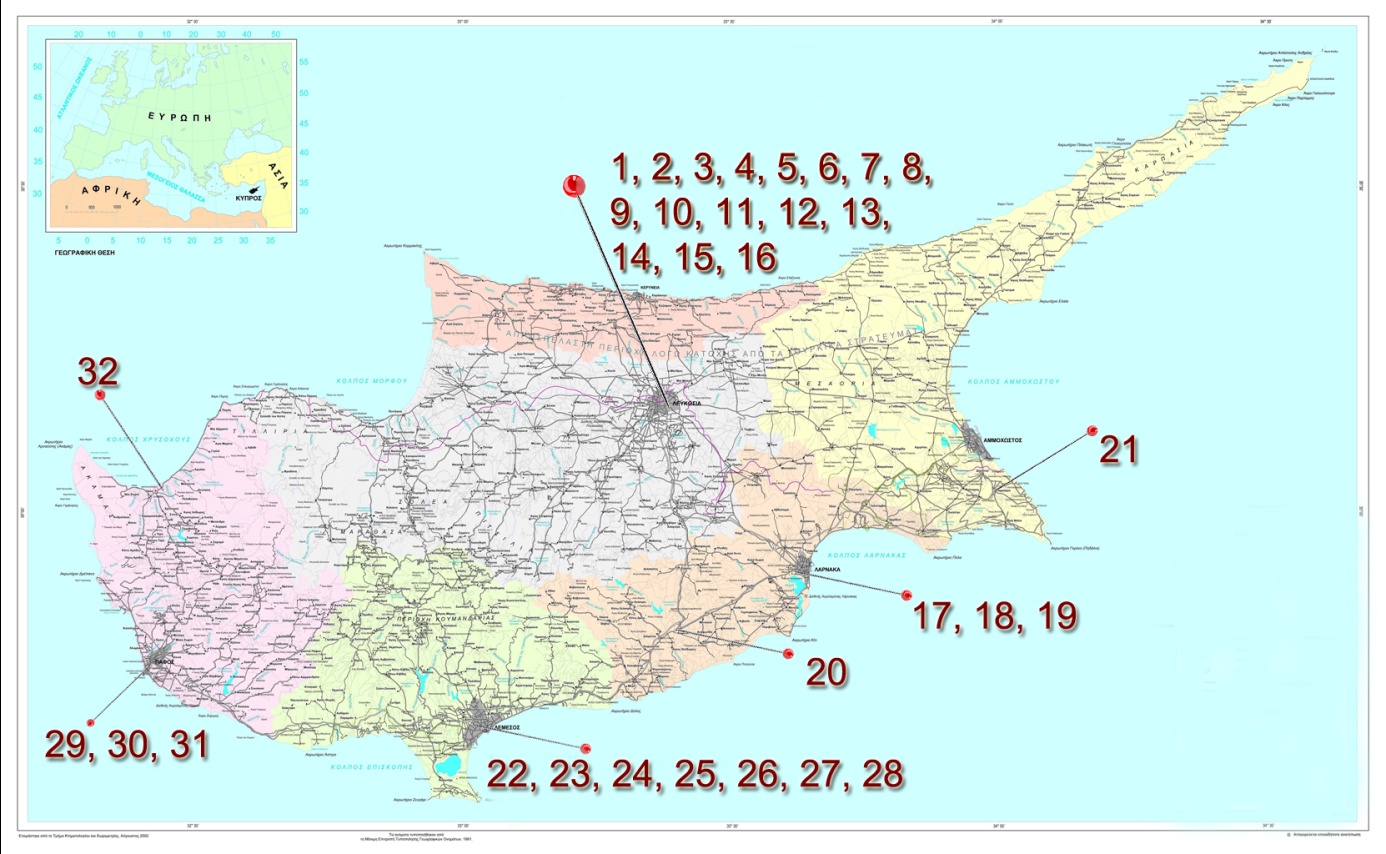 Οι κυριότερες δραστηριότητες των Νοσηλευτών Ψυχικής Υγείας είναι:Η παροχή νοσηλευτικής φροντίδας με προγράμματα εσωτερικής ή εξωτερικής φροντίδας με στόχο τη γρήγορη ανάρρωση και τον περιορισμό των επιπτώσεων της ψυχικής ασθένειας.Η εφαρμογή ψυχοκοινωνικών παρεμβάσεων για ψυχοκοινωνική αποκατάσταση.Η εκπαίδευση των ατόμων, οικογενειών και φροντιστών υγείας  για διαχείριση συμπτωμάτων της ψυχικής ασθένειας και της φαρμακευτικής αγωγής.Η εκπαίδευση και ψυχοεκπαίδευση των ατόμων και οικογενειών για να μπορούν να αντιμετωπίζουν τα προβλήματα που προκύπτουν από την παρουσία μιας χρόνιας νόσου, αλλά και να αναπτύξουν εναλλακτικούς τρόπους διαβίωσης με στόχο την αναβάθμιση της ποιότητας της ζωής τους.Η διεπαγγελματική συνεργασία για την ολοκλήρωση του σχεδίου φροντίδας.Η συνεργασία και οικοδόμηση σχέσεων με τους κοινοτικούς φορείς και άλλα οργανωμένα σύνολα  για προώθηση δραστηριοτήτων με στόχο την προαγωγή της ψυχικής υγείας.Η Διασυνδετική/Συμβουλευτική ΥπηρεσίαΒασικοί τομείς προσφοράς είναι:Πρόληψη και Προαγωγή της Ψυχικής ΥγείαςΣυμβουλευτικήΦροντίδα Υγείας/ΘεραπείαΑποκατάστασηΤα νοσηλευτικά προγράμματα  παρεμβαίνουν στα τρία επίπεδα πρόληψης (πρωτογενή, δευτερογενή και τριτογενή) μέσα από τους πιο κάτω κύριους άξονες:Α) Κοινοτική Νοσηλευτική με αντικείμενο λειτουργίας την προαγωγή της ψυχικής υγείας και τη διαχείριση των προβλημάτων της ψυχικής ασθένειας  των ενηλίκων και ατόμων τρίτης ηλικίαςΒ) Νοσηλευτική Παιδικής και Εφηβικής Ψυχιατρικής για την προαγωγή της ψυχικής υγείας και για τη διαχείριση των προβλημάτων που αφορούν στην ψυχική υγεία των  παιδιών και εφήβων μέχρι της ηλικίας των 17 χρόνων.Γ) Νοσηλευτική στον τομέα των  Τοξικοεξαρτήσεων  για την πρόληψη και διαχείριση των προβλημάτων που αφορούν στη σωματική και ψυχολογική εξάρτηση από αλκοόλ και άλλες νόμιμες ή παράνομες ουσίες καθώς και απεξάρτηση από το τζόγο.Δ) Νοσηλευτική εσωτερικής νοσηλείας (φροντίδα εσωτερικής νοσηλείας), για εντατική νοσηλευτική ψυχικής υγείας και διαχείριση οξέων περιπτώσεων, παροχή προγραμμάτων  θεραπείας και  αποκατάστασης.Β.7.4.3.1  Φροντίδα Εσωτερικής ΝοσηλείαςΤα οξέα περιστατικά που χρήζουν εσωτερικής νοσηλείας, νοσηλεύονται στις Ψυχιατρικές Κλινικές Λευκωσίας, και Λεμεσού  για αποφυγή του στίγματος και της ιδρυματοποίησης ενώ το Νοσοκομείο Αθαλάσσας είναι η τελευταία επιλογή για θεραπεία. Σε όλες τις μονάδες εσωτερικής νοσηλείας προσφέρονται προγράμματα για εξατομικευμένη νοσηλευτική φροντίδα και άλλα προγράμματα ψυχοκοινωνικής αποκατάστασης.Το Νοσηλευτικό Προσωπικό συνέβαλε στην αναβάθμιση των θεραπευτικών προγραμμάτων για βελτίωση της ποιότητας ζωής των ασθενών με γνώμονα το σεβασμό στα ανθρώπινα δικαιώματα και αξιοπρέπεια. Υπάρχει στενή συνεργασία με τη CPT και την Επιτροπή Εποπτείας Ψυχικά Ασθενών (Νόμος 77 (1) 1997), που διερευνούν τις συνθήκες διαβίωσης των ασθενών.Β.7.4.3.2 Κοινοτική Νοσηλευτική Ψυχικής ΥγείαςΠρόκληση για τα εθνικά συστήματα Υγείας, αποτελεί η επικείμενη γήρανση του πληθυσμού καθώς και η συνεχής αύξηση των χρόνιων νοσημάτων. Η αντιμετώπιση των προβλημάτων ψυχικής υγείας και κυρίως των σοβαρών ψυχικών νοσημάτων που οδηγούν τα άτομα στην αναπηρία (ΠΟΥ, 2010) πρέπει να αποτελούν προτεραιότητα για τα κράτη.  Οι Νοσηλευτικές Υπηρεσίες δίνουν ιδιαίτερη έμφαση στην ανάπτυξη των Κοινοτικών Υπηρεσιών, αφού ο θεσμός της Κοινοτικής Νοσηλευτικής  αποτελεί μια από τις βασικότερες προϋποθέσεις για βελτίωση του επιπέδου υγείας του γενικότερου πληθυσμού με ταυτόχρονη συγκράτηση των δαπανών. Η Κοινοτική Νοσηλευτική είναι ένα επάγγελμα με μέλλον και σήμερα αποτελεί μία πρόκληση διότι η μεταφορά της φροντίδας υγείας από το νοσοκομείο στο σπίτι, στην κοινότητα βρίσκεται ψηλά στις προτεραιότητες των Συστημάτων Υγείας παγκόσμια.Όλες οι δράσεις της Κοινοτικής Νοσηλευτικής Ψυχικής Υγείας προσφέρονται μέσα από ένα ευρύ φάσμα παρεμβάσεων και υπηρεσιών όπως παρουσιάζονται στον Πίνακα 18.Πίνακας 18. Τμήματα Προσφοράς Κοινοτικών Υπηρεσιών των Νοσηλευτών Ψυχικής ΥγείαςΓενικά, ο τομέας της Νοσηλευτικής Ψυχικής Υγείας στο τόπο μας, έχει εξελιχθεί  ραγδαία τις τελευταίες δεκαετίες με την ανάπτυξη ενός ευρύτερου φάσματος ψυχοεκπαιδευτικών μεθόδων, κοινωνιοθεραπευτικών παρεμβάσεων και τεχνικών και έχει συμβάλει τα μέγιστα στη διεργασία της Ψυχοκοινωνικής Αποκατάστασης μέσα από την εφαρμογή προγραμμάτων  για κοινωνικές αλλαγές και τον αποϊδρυματισμό.Οι Κοινοτικοί Νοσηλευτές Ψυχικής Υγείας συνεχίζουν μέσα από τον πολυδιάστατο ρόλο τους  να οικοδομούν δίκτυα συνεργασίας με όλους τους αρμόδιους κοινοτικούς φορείς και υπηρεσίες για την ολοκλήρωση της προσφοράς για σχέδια φροντίδας ψυχικής υγείας αλλά και για παρεμβάσεις στα πλαίσια της πρωτοβάθμιας πρόληψης και της προαγωγής της ψυχικής υγείας μ’ ένα μεγάλο φάσμα υπηρεσιών και δραστηριοτήτων:Κατ’ οίκον επισκέψειςΚαθημερινή διαχείριση σχεδίων φροντίδας και άλλων εξειδικευμένων προγραμμάτων στη κοινότηταΣυμμετοχή σε συνεταιριστικά προγράμματαΠαρεμβάσεις σε κρίσειςΕξειδικευμένες παρεμβάσεις σε Εξωτερικά Ιατρεία,  Συμβουλευτικά  Κέντρα, σε ΑΥΚ και ΣτέγεςΣυνεργασία με ομάδες Πρωτοβάθμιας Φροντίδας ΥγείαςΣυνεργασία με κυβερνητικές και μη κυβερνητικές υπηρεσίεςΣυνεργασία με ομάδες ενδονοσοκομειακών δομώνΕπικοινωνία με ιδιώτες ψυχίατρουςΔιασυνδετική/Συμβουλευτική εργασίαΟι Κοινοτικοί Νοσηλευτές τους οποίους Π.Ο.Υ. χαρακτηρίζει, ως τους στρατιώτες της πρώτης γραμμής για την περιφρούρηση της ψυχικής υγείας του ευρύτερου πληθυσμού, εδρεύουν στα Κοινοτικά Κέντρα Ψυχικής Υγείας και καλύπτουν τις ανάγκες για κατ’ οίκον φροντίδα παγκύπρια. Η Κύπρος θεωρείται ότι έχει ένα πολύ καλά οργανωμένο σύστημα εξωνοσοκομειακής παρακολούθησης για τους ψυχικά ασθενείς που κυρίως βασίζεται  στην  προσφορά των  Κοινοτικών Νοσηλευτών Ψυχικής Υγείας.Επίσης, τα τελευταία χρόνια η Κοινοτική Νοσηλευτική Ψυχικής Υγείας έχει συνεισφέρει σημαντικά στην ολοκλήρωση της φροντίδας υγείας των ατόμων  τρίτης ηλικίας στην κοινότητα, για υγιή και αξιοπρεπή γηρατειά.  Βασικό πλεονέκτημα των παρεμβάσεων είναι ότι  οι προσεγγίσεις βασίζονται και στους 4 πυλώνες της φροντίδας (Βιολογικό, Ψυχολογικό, Κοινωνικό, Πολιτισμικό), λαμβάνοντας υπόψη την ατομικότητα, ανεξαρτησία, απομόνωση, τον κοινωνικό αποκλεισμό, τις προκαθορισμένες αντιλήψεις, το φόβο και προκαταλήψεις μπροστά στην αρρώστια και το θάνατο, αλλά και τη συναισθηματική επιβάρυνση των οικογενειών.Οι παρεμβάσεις γίνονται μέσα από ένα ολοκληρωμένο φάσμα υπηρεσιών με κατ οίκον επισκέψεις, μέσα από τα Κοινοτικά Κέντρα Ψυχικής Υγείας, Συμβουλευτικά Κέντρα, Κέντρα Π.Φ.Υ., Στέγες Ηλικιωμένων Ατόμων, Διασυνδετική/Συμβουλευτική Υπηρεσία, Πολυδύναμα Κοινοτικά Κέντρα για:Υποστήριξη ατόμων τρίτης ηλικίας Εκπαίδευση και υποστήριξη οικογενειών/φροντιστών  Εκπαίδευση των φροντιστών που εργάζονται στα Πολυδύναμα Κέντρα και Οίκους Ευγηρίας για εκπαίδευση στη φροντίδα των ατόμων Τρίτης Ηλικίας (όπου διαμορφώνεται αίτημα), για να ανταπεξέλθουν στο ρόλο τους Αγωγή της κοινότητας με τη συμβολή των Αρχών της Τοπικής Αυτοδιοίκησης, τα  Συμβούλια Κοινοτικού Εθελοντισμού, ΜΚΟ κ.α.Οι δράσεις των Κοινοτικών Νοσηλευτών Ψυχικής Υγείας παρουσιάζονται στον Πίνακα 19. Β.7.4.3.3  Ψυχική Υγεία Παιδιών και ΕφήβωνΟι Νοσηλευτές της Παιδικής και Εφηβικής Ψυχιατρικής προσφέρουν διάφορες   θεραπευτικές προσεγγίσεις παιδιών, εφήβων και γονιών μέσω εξωτερικών ιατρείων, διάφορων ενδιάμεσων δομών, σχολείων και κατ’ οίκον επισκέψεων.Δράσεις Νοσηλευτών Παιδικής και Εφηβικής Ψυχιατρικής Οι υπηρεσίες προς τα παιδιά, τους εφήβους και τις οικογένειες τους περιλαμβάνουν ένα ευρύ φάσμα προφοράς:Εναλλακτικές θεραπευτικές προσεγγίσειςΗ Κοινοτική Νοσηλευτική, η παρέμβαση σε κρίση και η Διασυνδετική/συμβουλευτική, πολύ συχνά προσφέρονται ως εναλλακτική λύση στην έλλειψη Τμήματος Εσωτερικής Νοσηλείας, Κέντρων Ημερήσιας Φροντίδας και Κέντρων Ημέρας Εφήβων. Αποτελούν δε, τη φιλοσοφία και τον άξονα  γύρω από τους οποίους περιστρέφεται η νοσηλευτική φροντίδα.Κοινοτική ΝοσηλευτικήΟι κοινοτικές νοσηλευτικές παρεμβάσεις ως εναλλακτική υπηρεσία έναντι της κλασσικής κλινικής εργασίας, δίνει τη δυνατότητα της αξιολόγησης μέσα στο ευρύτερο πλαίσιο της οικογένειας, του σχολείου, της κοινότητας για πιο ολιστική εκτίμηση της όλης κατάστασης (βιολογική, ψυχολογική, κοινωνική, πολιτιστική διάσταση). Η Κοινοτική Νοσηλευτική του Τμήματος Παιδιών και Εφήβων, ως εναλλακτική παρέμβαση, είναι αποδοτική διότι στηρίζεται στις αρχές για αποδοτικές υπηρεσίες, όπως είναι:Εύκολη πρόσβασηΔιαθεσιμότητα Ανταποκρισιμότητα Μειωμένο κόστος Παρέμβαση σε κρίση«Η νοσηλευτική παρέμβαση σε μια ψυχολογική κρίση αποβλέπει στη βοήθεια του ατόμου να επανέλθει το συντομότερο, στο προ της κρίσης επίπεδο λειτουργίας του». Η νοσηλευτική παρέμβαση περιλαμβάνει:ΑξιολόγησηΆμεση νοσηλευτική φροντίδαΣυνεργασία με Διεπαγγελματική ΟμάδαΣυντονισμό παρεχόμενων υπηρεσιώνΣυμβουλευτικήΤήρηση γραπτών στοιχείωνΠροληπτικό προγραμματισμόΣχεδιασμό θεραπευτικού πλάνου ∙Συντονισμό του θεραπευτικού πλάνου και εμπλεκόμενων υπηρεσιών (case/ service coordination)∙Αξιολόγηση ψυχικής κατάστασης του παιδιού/εφήβου (NANDA)∙Διαχείριση φαρμακοθεραπείας (δράση, αποτέλεσμα, παρενέργειες)∙Εκπαίδευση της οικογένειας για κατανόηση της επίδρασης της φαρμακοθεραπείας και τη σημασία της συνέπειας στη λήψη της (αντιμετώπιση του φόβου για πιθανές παρενέργειες)∙Λήψη και παρακολούθηση ζωτικών σημείωνΥποστηρικτική συμβουλευτική γονιών και άλλων μελών της οικογένειας Εντοπισμό και ενίσχυση κοινωνικού υποστηρικτικού συστήματοςΕμπλοκή άλλων υπηρεσιών π.χ. ΥΚΕ, εκπαιδευτικοί ψυχολόγοι, ΥΨΥ ενηλίκων κ.α.Ανάπτυξη δεξιοτήτων της οικογένειας (family skills training)∙Συνοδεία παιδιών στο σχολείο (έντονη σχολική φοβία)∙Τηλεφωνικές επικοινωνίες με γονείς (διαθεσιμότητα στο να ακούονται οι γονείς για στήριξη και άλλες  απαραίτητες παρεμβάσεις).Διασυνδετική /Συμβουλευτική ΥπηρεσίαΗ διασυνδετική εργασία είναι απαραίτητη σε περιπτώσεις νοσηλείας  παιδιών/εφήβων σε μη ψυχιατρικούς χώρους, για αντιμετώπιση και χειρισμό δύσκολων περιπτώσεων.Η διασυνδετική εργασία περιλαμβάνει:Στήριξη παιδιών/εφήβων και της οικογένειας τουςΚαθημερινή ενημέρωση για την εξέλιξη της κατάστασης των παιδιών/εφήβωνΑξιολόγηση βίο-ψυχο-κοινωνικών  αναγκών Ενημέρωση της Δ.Ο.Εποπτεία, αξιολόγηση, επαναξιολόγηση Διδασκαλία προσωπικούΒελτίωση των σχέσεων του προσωπικού με τους πελάτες και μεταξύ τουςΔιαπολιτισμική φροντίδα υγείαςΤα τελευταία χρόνια στις ΥΨΥ παιδιών και εφήβων, υπάρχει μεγάλος αριθμός παραπομπών από μετανάστες, αιτητές πολιτικού ασύλου ή παιδιών που ένας εκ των δύο γονιών του είναι Κύπριος. Μπορεί να χρειαστεί νοσηλεία του παιδιού ή παρέμβαση σε κρίση με άμεση κοινοτική επίσκεψη.  Οι δράσεις των Νοσηλευτών του Τμήματος Παιδικής και Εφηβικής Ψυχιατρικής παρουσιάζονται στο πιο κάτω πίνακα 20 ανά επαρχία:Πίνακας 20. Νοσηλευτικές Δραστηριότητες – Υπηρεσίες Ψυχικής Υγείας Παιδιών και Εφήβων - Κέντρο Πρόληψης και Ψυχοκοινωνικής Παρέμβασης και Υπηρεσία Διασυνδετικής – ΣυμβουλευτικήςΒ.7.4.3.4 Τμήμα Ενδοονοσοκομειακής Νοσηλείας ΕφήβωνΤο Τμήμα Ενδοονοσοκομειακής Νοσηλείας Εφήβων (ΤΕΝΕ) λειτουργεί από τις 29/11/2012 και καλύπτει τις ανάγκες των παιδιών και εφήβων που χρειάζονται νοσηλεία λόγω σοβαρών ψυχιατρικών και ψυχοκοινωνικών προβλημάτων. Στεγάζεται στον 2ον όροφο του Νοσοκομείου Αρχ. Μακάριου ΙΙΙ στη Λευκωσία και έχει χωρητικότητα 8 κρεβάτια (3 δίκλινα δωμάτια και 2 μονόκλινα). Η Μονάδα αποτελεί «Κέντρο Ασφαλούς Νοσηλείας».Η Νοσηλευτική Ομάδα που στελεχώνει το τμήμα, αποτελείται από νοσηλευτές ψυχικής υγείας οι οποίοι είναι εκπαιδευμένοι σε θέματα που αφορούν την ψυχική υγεία των παιδιών και των εφήβων. Συγκεκριμένα στελεχώνεται από μια Πρώτη Νοσηλευτική Λειτουργό, 4 Ανώτερους Νοσηλευτικούς Λειτουργούς και 14 Νοσηλευτικούς Λειτουργούς. Το Νοσηλευτικό Προσωπικό εργάζεται με σύστημα βάρδιας καλύπτοντας όλο το 24ωρο. Η Νοσηλευτική Φροντίδα παρέχεται εξατομικευμένα και περιλαμβάνει μεταξύ άλλων ατομικές συμβουλευτικές και υποστηρικτικές συναντήσεις με τον έφηβο και τους γονείς. Επίσης η νοσηλευτική ομάδα έχει την ευθύνη αρκετών ομαδικών θεραπευτικών προγραμμάτων που πραγματοποιούνται εντός ή/και εκτός του ΤΕΝΕ.Β.7.4.3.5   Νοσηλευτική στον τομέα των ΤοξικοεξαρτήσεωνΟι νοσηλευτές εργάζονται σε όλες τις μονάδες Τοξικοεξάρτησης και ανάλογα  με την ιδιαιτερότητα των υπηρεσιών, ασκούν διάφορους ρόλους και αναλαμβάνουν  ειδικευμένα καθήκοντα τα οποία απαιτούν ειδικευμένες γνώσεις. Οι υπηρεσίες που προσφέρονται από τους νοσηλευτές στις διάφορες μονάδες Τοξικοεξάρτησης είναι:ΑξιολόγησηΟ νοσηλευτής αξιολογεί το άτομο στην πρώτη φάση του προγράμματος με την  χρήση εργαλείων  αξιολόγησης (ανάλογα του προγράμματος όπου εργάζεται) όπως το EuropASI, το TDI, ΔΕΜΑ, το ADAD αλλά  και άλλα μοντέλα  νοσηλευτικής αξιολόγησης  π.χ.  το βιοψυχοκοινωνικό μοντέλο.Η αξιολόγηση είναι πολυδιάστατη και αφορά στη βιολογική κατάσταση του ατόμου, την συναισθηματική και ψυχική του κατάσταση καθώς επίσης και το βαθμό λειτουργικότητας αλλά και το αίτημα θεραπείας.Ο νοσηλευτής καθοδηγεί, κινητοποιεί και παραπέμπει  το άτομο στις κατάλληλες μονάδες υγείας  για εξετάσεις αίματος βιοχημικού και μολυσματικού  έλεγχου.Διασυνδετική Νοσηλευτική ΥπηρεσίαΕυαισθητοποίηση της κοινότητας για μείωση των αντιδράσεων και την αποδοχή των ατόμων στο χώρο του προγράμματος και την ενίσχυση της συνεργασίας με  στόχο την αποφυγή της περιθωριοποίησης.Ενημέρωση άλλων συναφών υπηρεσιών με στόχο τη δικτύωση και την καλύτερη συνεργασία.Διασυνδετική εργασία σε περιπτώσεις παραπομπής ή  αιτήματος γνωμάτευσης από άλλες ειδικότητες.Συντονιστικός νοσηλευτικός ρόλος – case management (Σύμβουλος ή Συντονιστής)Μετά την πρώτη αξιολόγηση του ατόμου και την ένταξη του, ο νοσηλευτής Ψυχικής Υγείας, αναλαμβάνει:Το σχεδιασμό του θεραπευτικού πλάνου (σε ποιες ομάδες θα συμμετέχει το άτομο, τη διάρκεια της θεραπείας του, τον αριθμό των ατομικών συναντήσεων, την πιθανή  παραπομπή του, κ.α.).Συντονίζει την θεραπευτική προσπάθεια και οργανώνει  τις παρεμβάσεις  από τους νοσηλευτές και τις άλλες ειδικότητες.Επαναξιολογεί και αναθεωρεί σε συχνά τακτικά διαστήματα τον θεραπευτικό σχεδιασμό του ατόμου. Παρακολουθεί τη βελτίωση της θεραπευτικής του προσπάθειας και ενημερώνει τη Διεπαγγελματική Ομάδα.Έχει την ευθύνη της καταγραφής της κλινικής πορείας στον ατομικό φάκελο.Κινητοποιεί  το άτομο στην εξεύρεση εργασίας και στην εξεύρεση χώρου διαμονής όπου είναι αναγκαίο. Ενισχύει το άτομο για ανάπτυξη σχέσεων με το στενό του οικογενειακό περιβάλλον.Ψυχοεκπαίδευση/Εκπαιδεύει  το άτομο και την οικογένεια του.Συνοδεύει το άτομο σε  αθλητικές  και ψυχαγωγικές δραστηριότητες όπως  (Θέατρο, bowling, ποδόσφαιρο κ.α.), δημιουργώντας  τις συνθήκες ανάπτυξης ενός  υγιούς  τρόπου ζωής με  τεχνικές εκπαίδευσης σε κοινωνικές δεξιότητες.Α.  Προγράμματα  εφήβωνΣτα προγράμματα εφήβων ο νοσηλευτής παρεμβαίνει με:Ψυχοεκπαίδευση και παρεμβάσεις μείωσης της βλάβης σε έφηβους χωρίς αίτημα αποχής ή ένταξης σε πρόγραμμα (ομάδα γνωριμίας).Πρόγραμμα Fred Goes net (αξιολόγηση περιπτώσεων και συντονισμός ομαδικής παρέμβασης).Διαχείριση Ανοικτής Τηλεφωνικής Γραμμής.Αξιολόγηση οικογένειας μέσω POSIP (Problem Oriented Screening  Instrument for Parents)και μέσω του FACES (Family Adaptability and Cohesion Evaluation Scale). Συμβουλευτική γονιών (ζεύγος) και ατομική συμβουλευτική γονιών.  Ομαδική συμβουλευτική γονιών.Ψυχοεκπαίδευση γονιών και  εκπαίδευση σε ανάπτυξη επικοινωνίας και γονικών δεξιοτήτων.Β. Υπηρεσίες που προσφέρει ο Νοσηλευτής σε εξωτερικά προγράμματα Απεξάρτησης Παράνομων ουσιών, Αλκοόλ, Τυχερά παιχνίδια.Αξιολόγηση και παραπομπή των ατόμων σε θεραπευτικά προγράμματα νόμιμων και παράνομων ουσιών για αποτοξίνωση και απεξάρτηση.Συντονισμό της Ομάδας Ενημέρωσης και Προετοιμασίας για παραπομπή σε Θεραπευτικά Προγράμματα για Αποτοξίνωση και Απεξάρτηση από παράνομες ουσίες και σε ειδικότητες.Λήψη και ανάλυση ούρων για ανίχνευση ουσιών με πενταπλό test και Alcotest.Ψυχοεκπαίδευση / Εκπαιδεύει  το άτομο και την οικογένεια του.Συντονισμό της Ομάδας Στήριξης για Απεξάρτηση από το Αλκοόλ.Συντονισμό των Ομάδων Στήριξης για αποχή από παράνομες ουσίες και της Ομάδας Απεξάρτησης από τυχερά παιχνίδια.Γ. Υπηρεσίες των νοσηλευτών στα προγράμματα θεραπείας/επανένταξης Συντονισμός θεραπευτικών ομάδωνΟ νοσηλευτής συντονίζει:i   Την ομάδα προετοιμασίαςΑναπτύσσει και ενισχύει τα προσωπικά κίνητρα του ατόμου για διατήρηση και ενίσχυση της αποχής.ii  Την ομάδα Πρόληψης ΥποτροπήςΒοηθά το  άτομο να αναγνωρίσει τις καταστάσεις υψηλού κινδύνου. Αναπτύσσει συνεργασία με το άτομο, για προσωπικό σχέδιο αντιμετώπισης έκτακτης κατάστασης και κατάστασης υψηλού κινδύνου.iii Την Ομάδα Θεραπείας ή/και ΣυμβουλευτικήςΥποκινεί  το άτομο να αναγνωρίσει δυσλειτουργικές συμπεριφορές. Φέρνει το άτομο σε επαφή και αναγνώριση αρνητικών  συμπεριφορών, με την χρήση του εργαλείου προσομοίωσης.Ενισχύει την έκφραση των συναισθημάτων, το μοίρασμα των εμπειριών και απόψεων καθώς και την ενδυνάμωση του αισθήματος του ανήκειν μεταξύ των μελών.iv Την Ομάδα Κινητοποίησης Βοηθά το άτομο να μετρήσει τα θετικά της αποχής και τα αρνητικά της χρήσης, ενισχύοντας τα θετικά της αποχής, με τη χρήση του εργαλείου ανάπτυξης και ενίσχυσης προσωπικών κινήτρων για αλλαγή.v  Την Ομάδα Στήριξης Συγγενών και ΦίλωνΕνημερώνει την οικογένεια και τους φίλους για την εξάρτηση και όλα τα συνεπακόλουθα της.Ενημερώνει για την υποτροπή και εκπαιδεύει τους συγγενείς και φίλους. Παρακολουθεί τη συνέχεια της θεραπευτικής προσπάθειας και ενημερώνει τη διεπαγγελματική ομάδα. Προωθεί τα θεραπευόμενα μέλη στο προγράμματος Οικονομικής Ενίσχυσης Πρώην Εξαρτημένων Ατόμων του Γραφείου Ευημερίας. Ενημερώνεται από λειτουργό του Γραφείου Ευημερίας για την πορεία της οικονομικής Ενίσχυσης. Διασύνδεει τα  άτομα με εργοδότες και προγράμματα εκπαίδευσης του ΚΕΠΑ με στόχο την επαγγελματική αποκατάστασή τους.Δ. Νοσηλευτικές υπηρεσίες στις μονάδες μείωσης της βλάβηςΟ νοσηλευτής προσφέρει:Αξιολόγηση φυσικής κατάστασης - ζωτικών σημείων και όπου χρειάζεται περιποίηση πληγών από ενδοφλέβια χρήση, ενημέρωση σε θέματα προσωπικής υγιεινής.Χορήγηση συριγγών και βελόνων και άλλου εξοπλισμού για ασφαλή χρήση.Χορήγηση προφυλακτικών.Συντονισμό ομάδας ενημέρωσης και εκπαίδευσης σε θέματα ασφαλούς χρήσης, ασφαλούς σεξουαλικής συμπεριφοράς και τρόπους αποφυγής μόλυνσης και μετάδοσης μολυσματικών ασθενειών.Αξιολόγηση για τυχόν εμφάνιση συμπτωμάτων υπερβολικής δόσης και παραπομπή στις Α' Βοήθειες. Παραπομπές σε ειδικότητες (π.χ. πνευμονολόγο, ηπατολόγο, οδοντίατρο, παθολόγο).Ε. Νοσηλευτικές υπηρεσίες στα προγράμματα υποκατάστασης  οπιοειδώνΧορήγηση φαρμάκων: DDA Χορήγηση υποκατάστατων φαρμάκων με βάση αυστηρά πρωτόκολλα.Αξιολόγηση πριν τη χορήγηση που αφορά στη βιολογική διάσταση ( ζωτικά σημεία ) αλλά και στις γνωστικές λειτουργίες του ατόμου. Επαναξιολόγηση  μετά τη χορήγηση του φαρμάκου.Ομάδα ΣτήριξηςΑνάπτυξη κινήτρων για επανέναρξη της χορήγησης των υποκατάστατων.Παρακολούθηση της κλινικής εικόνας και παθολογικών προβλημάτων που πιθανόν να προέκυψαν λόγω χρήσης.Ενημερώνει για τους κανονισμούς, τη λειτουργία του προγράμματος και τη διαδικασία εισαγωγής (κάρτα νοσηλείας κλπ).Προσανατολισμός και εξοικείωση με το Πρόγραμμα.iii  Ομάδα Διαχείρισης ΥποτροπήςΣτόχος είναι η διακοπή της χρήσης και η συνέχιση της θεραπείας. χρησιμοποιεί  ημιδομημένο εργαλείο πρόληψης υποτροπής το οποίο έχει διαμορφωθεί ανάλογα και εφαρμόζεται σε πέντε συναντήσεις.iv  Ομάδα Εκπαίδευσης Εκπαίδευση των θεραπευμένων σε θέματα υγείας (ψυχικής ή σωματικής) με σκοπό την βελτίωση της ποιότητας ζωής. Ο νοσηλευτής έχοντας το ρόλο του εκπαιδευτή/ καθοδηγητή διαχειρίζεται το υλικό της Ομάδας έτσι ώστε να βελτιωθεί η γνώση των θεραπευμένων μέσα από βιωματικές τεχνικές.v  Έλεγχος ούρων και AlcotestΟ νοσηλευτής έχει την ευθύνη της λήψης ούρων και της διαδικασίας της ανάλυσης με stick ανίχνευσης ουσιών καθώς επίσης της ανακοίνωσης και διαχείρισης του αποτελέσματος του test. Ανάλογα αφορά και το αλκοόλ.Στ. Νοσηλευτικές παρεμβάσεις στα προγράμματα  θεραπείας αλκοόλΠαροχή 24ωρης νοσηλευτικής φροντίδαςΑντιμετώπιση εκδήλωσης πιθανού Συνδρόμου ΣτέρησηςΑξιολόγηση και παρακολούθηση στερητικών συμπτωμάτων και ανάλογη 
αντιμετώπιση τους.  Ικανοποίηση των αυξημένων αναγκών του συνδρόμου όπως: χορήγηση υγρών και φαγητού, λήψη ζωτικών σημείων, χορήγηση φαρμακευτικής αγωγής, αυτομέριμνα και προσανατολισμός Συντονισμός ομάδων: αυτοβοήθειας, Θεραπείας, Πρόληψης υποτροπής, Εκπαίδευσης, Ψυχοεκπαίδευση / Εκπαιδεύει  το άτομο και την οικογένεια του.Συντονισμός  βιωματικών ομάδων με θέματα δεξιοτήτων ζωής  Διαχείριση 24ώρης γραμμής επικοινωνίαςΛήψη αίματος – αιματολογικές εξετάσειςΣυνοδεία στο Γ.Ν.Λ. για παθολογικά προβλήματαΈλεγχος ούρων, αναπνοής για ανίχνευση ουσιών-αλκοόλ.Β.7.4.3.6  Ψυχική Υγεία στο Τμήμα των ΦυλακώνΣτη Διεπαγγελματική Ομάδα Ψυχικής Υγείας του Τμήματος των Φυλακών  συμμετέχουν Νοσηλευτές Ψυχικής Υγείας  οι οποίοι προσφέρουν εξειδικευμένη νοσηλευτική φροντίδα με πολυδιάστατο ρόλο. Συμμετέχουν στα διάφορα προγράμματα θεραπευτικού, εκπαιδευτικού χαρακτήρα, εφαρμόζουν αυστηρό έλεγχο στη διαχείριση των φαρμακευτικών σκευασμάτων και συμμετέχουν στην υλοποίηση των προγραμμάτων κοινωνικής επανένταξης των κρατουμένων.Νοσηλευτικές Διεργασίες:Υποδοχή, ενημέρωση και πρώτη αξιολόγηση εντός των πρώτων δύο εργάσιμων ημερών.Αξιολόγηση αιτήματος από τον ίδιο τον κρατούμενο ή παραπομπής από άλλους επαγγελματίες του Τμήματος Φυλακών.Αξιολόγηση και διαλογή για βίαιη ή αυτοκτονική συμπεριφορά,  ψυχοπαθολογία και εξαρτήσεις.Λήψη ιστορικού.Νοσηλευτική αξιολόγηση και συμβουλευτική, εγκαθίδρυση θεραπευτικής σχέσης.Παραπομπή σε ψυχίατρο ή άλλο λειτουργό ψυχικής υγείας ανάλογα με τις θεραπευτικές ανάγκες του ατόμου.Παραπομπή σε παθολόγο για κλινικές και εργαστηριακές εξετάσεις.Παρακολούθηση/διαχείριση της φαρμακευτικής αγωγής. Χορήγηση ενέσιμων θεραπειών.Παρακολούθηση συνθηκών διαβίωσης και προσαρμογής στο χώρο των Φυλακών.Συνεχής αξιολόγηση των ατόμων που χρήζουν φροντίδας ψυχικής υγείας.  Προσφορά υπηρεσιών εξωτερικού ιατρείου.Διαχείριση υποτροπών.Παρεμβάσεις σε κρίσεις.Β.7.4.4.  Μαιευτική Η μαιευτική φροντίδα προσφέρεται από τη/το Μαία/Μαιευτή που σύμφωνα με την Διεθνή Συνομοσπονδία Μαιών (2011 στο Ντέρπαν) και τον Παγκόσμιο Οργανισμό Υγείας (ΠΟΥ) «είναι το άτομο το οποίο έχει επιτυχώς ολοκληρώσει εκπαιδευτικό πρόγραμμα στη μαιευτική πλήρως αναγνωρισμένο στη χώρα που εκπονείται και το οποίο είναι βασισμένο στις Θεμελιώδεις Δεξιότητες της Βασικής Μαιευτικής Πρακτικής της Διεθνούς Συνομοσπονδίας Μαιών, έχει αποκτήσεις τα απαιτούμενα προσόντα για να εγγραφεί στο Μητρώο Μαιών ή/και είναι νόμιμα αδειούχος για να ασκεί τη μαιευτική και να χρησιμοποιεί το τίτλο «μαία» ή «μαιευτής», και η/ο οποία/ος επιδεικνύει ικανότητα στην άσκηση της μαιευτικής». Η μαιευτική φροντίδα και οι δραστηριότητες της Μαίας/του Μαιευτή καθορίζονται από την Οδηγία της Ευρωπαϊκής Ένωσης 2005/36/ΕΟΚ η οποία συμπεριλαμβάνεται στους Περί Νοσηλευτικής και Μαιευτικής Νόμους του 1988 μέχρι 2012. Επίσης με βάση τους περί Νοσηλευτικής και Μαιευτικής Νόμους του 1988 μέχρι 2012 έχουν εκδοθεί Κανονισμοί οι οποίοι θα αναφέρονται ως οι περί Μαιευτικής Κανονισμοί του 2012 (Κώδικας Μαιευτικής Δεοντολογίας, Κώδικας Πρότυπης Επαγγελματικής Συμπεριφοράς των Μαιών και Κώδικας Επαγγελματικών Αρμοδιοτήτων και Υποχρεώσεων των Μαιών ).Η παροχή  μαιευτικής φροντίδας παρέχεται μέσα από την οργάνωση και λειτουργία διαφόρων τμημάτων όπως Κλινική Προγεννητικής Φροντίδας, Τμήμα Υπερήχων και Προγεννητικής Διάγνωσης, Τμήμα Τοκετών  και τα Μαιευτικά Τμήματα.Β.7.4.4.1 Κλινική Προγεννητικής Φροντίδας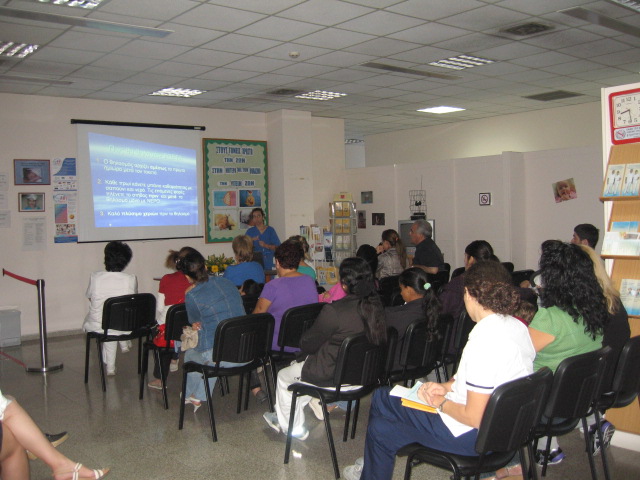 Οι Κλινικές Προγεννητικής Φροντίδας λειτουργούν στα εξωτερικά ιατρεία του Νοσοκομείου «Αρχιεπίσκοπος Μακάριος ΙΙΙ» των Γενικών Νοσοκομείων Λεμεσού, Λάρνακας, Πάφου και Αμμοχώστου. Οι μαίες στις Κλινικές Προγεννητικής Φροντίδας προσφέρουν μαιευτική φροντίδα στην έγκυο από την πρώτη επίσκεψη της και καθόλη τη διάρκεια της εγκυμοσύνης.Στόχοι της παρεχόμενης  προγεννητικής φροντίδαςΗ καλή φυσική και ψυχική υγεία της γυναίκας κατά τη κύησηΦυσιολογική  ανάπτυξη του εμβρύουΤην ψυχοπροφύλαξη της εγκύου – μέθοδος LamazeΤην  προετοιμασία της εγκύου  για τον τοκετό, λοχεία Τον έγκαιρο εντοπισμό και αντιμετώπιση πιθανών επιπλοκών κατά τη διάρκεια της εγκυμοσύνης, όπως προεκλαμψία, διαβήτη κύησης, υπολειπόμενη ανάπτυξη εμβρύου.Την προετοιμασία για το μητρικό θηλασμό και τη φροντίδα του νεογνού Την ενδυνάμωση του θεσμού της οικογένειας ενθαρρύνοντας την συμμετοχή του συντρόφου της εγκύου σε όλες τις φάσεις της εγκυμοσύνης τοκετού και λοχείας και την προετοιμασία τους για το γονεϊκό τους ρόλοΠαρεχόμενη Μαιευτική ΦροντίδαΗ μαιευτική φροντίδα είναι η φροντίδα που παρέχεται από την μαία στην έγκυο γυναίκα και περιλαμβάνει όλες τις παραμέτρους που επηρεάζουν την υγεία της σε ψυχοκοινωνικό, σωματικό τόσο στην ατομική όσο και στην οικογενειακή της ζωής.Μέσω της παρεχόμενης μαιευτικής φροντίδας η μαία:Έχει σαν στόχο την προώθηση ενός υγιούς μοντέλου ζωής, δίνοντας τις απαραίτητες πληροφορίες και συμβουλές στην έγκυο στα θέματα της διατροφής, άσκησης, καπνίσματος και σωστής διατροφής του νεογνού προωθώντας το μητρικό θηλασμό.Έχει σαν επίκεντρο τη φροντίδα της γυναίκας λαμβάνοντας υπόψη τις ανάγκες της ίδιας και της οικογένειας τηςΣυναντά τη γυναίκα σε μια πολύ σημαντική φάση της ζωής της, έτοιμη για συμβουλευτική και προαγωγή υγείας μέσα από τα πρόγραμμα τακτικών επισκέψεων της γυναίκας κατά την εγκυμοσύνη και μετά το τοκετό καθώς επίσης και μέσω των μαθημάτων προετοιμασίας για το γονικό ρόλο που προσφέρονται σε οργανωμένη βάση στα πλαίσια της μαιευτικής φροντίδαςΕνδυναμώνει τη γυναίκα συνεργαζόμενη μαζί της στην λήψη αποφάσεων και επιλογών για τη δική της φροντίδας μετά από την κατάλληλη ενημέρωση Μπορεί μέσα από το πλαίσιο διαχείρισης της ευημερία της γυναίκας πριν και μετά τον τοκετό η μαία να εντοπίσει και να αντιμετωπίσει πιθανά προβλήματα και καταστάσεις που μπορεί να προκύψουν όπως επιλόχεια κατάθλιψη, βία στην οικογένεια, και κοινωνικά προβλήματαΕργάζεται ατομικά με τη γυναίκα αλλά και σε συνεργασία με άλλους επαγγελματίες υγείας ως μέλος μιας διεπιστημονικής και πολυθεματικής ομάδαΠροωθεί το μητρικό θηλασμό ο οποίος αποτελεί προτεραιότητα στη προαγωγή της υγείας Προγραμματίζει τις αναγκαίες προγεννητικές εξετάσεις ,εργαστηριακές εξετάσεις και προγεννητικές μη επεμβατικές εξετάσεις όπως υπερηχογράφημα κα.Σημαντική είναι η συνεισφορά της μαίας  στον ανιχνευτικό έλεγχο ανοχής γλυκόζης για τη διάγνωση του Διαβήτη Κύησης  ο οποίος προσφέρεται  με επιτυχία στις έγκυες που επισκέπτονται τις  Κλινικές  Προγεννητικής Φροντίδας  κατά τη 24- 28 εβδομάδα κύησης. Η αναγκαιότητα του ανιχνευτικού ελέγχου  στόχο έχει την πρόληψη των επιπλοκών του Διαβήτη Κύησης τόσο για τη μητέρα όσο και για το νεογνό.Με τη διάγνωση του Διαβήτη Κύησης προσφέρεται συμβουλευτική καθοδήγηση στην έγκυο, η οποία πρέπει να προσέρχεται για επίσκεψη στην Κλινική Προγεννητικής Φροντίδας κάθε εβδομάδα για καρδιοτοκογράφημα και μαιευτική εξέταση. Επιπρόσθετα προγραμματίζεται υπερηχογράφημα ανάπτυξης του εμβρύου την 30η και 34η εβδομάδα κύησης για έλεγχο της ανάπτυξης του, που αποτελεί και ένδειξη αν ο Διαβήτης έχει ρυθμιστεί ή όχι.  Ως αποτέλεσμα γίνεται πρόληψη των επιπλοκών που ενδεχομένως θα επέφερε ο διαβήτης τόσο στη μητέρα όσο και το νεογνό.Β.7.4.4.2 Τμήμα Προγεννητικής Διάγνωσης Η μαία Προσφέρει Συμβουλευτική που αφορά τις  προγεννητικές επεμβάσεις, προγεννητικές μη επεμβατικές εξετάσεις όπως τα  υπερηχογραφήματα 1ου και 2ου  τριμήνου εγκυμοσύνης. Β.7.4.4.3  Τμήμα ΤοκετώνΣτο τμήμα τοκετών διεκπεραιώνονται όλοι οι τοκετοί. Η μαία αναλαμβάνει φυσιολογικούς τοκετούς τους οποίους εκτελεί με δική της ευθύνη.Κατά το τοκετό ενθαρρύνεται ο πατέρας να παρευρίσκεται και να στηρίζει τη μητέρα καθ’ όλη τη διάρκεια του τοκετού, συμμετέχει  στο πρώτο μπάνιο του νεογνού η οποία οδηγεί στη δημιουργία στενού οικογενειακού δεσμού..Σημειώνεται ότι κατά το 2012 η Διεύθυνση Νοσηλευτικών Υπηρεσιών (ΔΝΥ) δέχθηκε δύο αιτήματα από γυναίκες οι οποίες ζητούσαν να γεννήσουν στο σπίτι τους. Το αίτημα τους αυτό ικανοποιήθηκε αφού η ΔΝΥ, ανάλαβε υπό την ευθύνη του την όλη οργάνωση και το συντονισμό όλων των εμπλεκόμενων φορέων για να γίνει εφικτό το επίτευγμα αυτό. Τους τοκετούς ανέλαβαν και εκτέλεσαν μαίες του κρατικού τομέα με επιτυχία. Η όλη διαδικασία  διεξήχθη σε πιλοτικό στάδιο όπου αξιολογήθηκαν όλα τα δεδομένα για μελλοντική πιθανή δημιουργία υπηρεσίας  τοκετού στο σπίτι.Β.7.4.4.4 Μαιευτικά ΤμήματαΜέσα στα καθήκοντα και τις δραστηριότητες των Μαιών περιλαμβάνονται και τα πιο κάτω:Νοσηλεία εγκύων υψηλού κινδύνου είτε μέσω της Κλινικής Προγεννητικής Φροντίδας είτε από νοσοκομεία άλλων επαρχιών.  Παραπομπές γίνονται  από ιδιωτικές κλινικές Παγκύπρια, τις Βρετανικές Βάσεις και τις τουρκοκρατούμενες περιοχές.Φροντίδα της γυναίκας κατά την περίοδο της λοχείαςΣυμβουλευτική για θέματα μητρότηταςΕκπαίδευση και συμμετοχή της μητέρας  στη φροντίδα του νεογέννητου, προωθείται η συνδιαμονή του νεογνού με τη μητέρα του για όλο το 24ωρο.Συμμετοχή σε προσφερόμενα νεογνικά ανιχνευτικά προγράμματα όπως η ανίχνευση του συγγενούς υποθυρεοειδισμού και άλλων μεταβολικών νοσημάτων με τη λήψη αίματος από τα νεογνά και την αποστολή των δειγμάτων στο κέντρο προληπτικής ιατρικήςΠροώθηση αποκλειστικού Μητρικού ΘηλασμούΤήρηση στατιστικών στοιχείων και καταγραφή φυσιολογικών τοκετών, καισαρικών τομών, εμβρυουλκιών, σικυουλκιών και ισχιακών τοκετών, τον αριθμό των προώρων και τελειόμηνων τοκετών, καθώς και τον αριθμό των πολύδυμων κυήσεων και των γενετικών ανωμαλιών.Β.7.4.4.5 Προώθηση Μητρικού ΘηλασμούΤο 2012 σηματοδοτείται από την έναρξη των εργασιών της Εθνικής Επιτροπής Μητρικού Θηλασμού Κύπρου. Η Διεύθυνση Νοσηλευτικών Υπηρεσιών (ΔΝΥ) του Υπουργείου Υγείας εκπροσωπείται στη Εθνική Επιτροπή με μία μαία. Η μαία μαζί με άλλους επαγγελματίες υγείας εργάζεται με στόχο την δημιουργία και  εξασφάλιση υποστηρικτικού Περιβάλλοντος και Υπηρεσιών για Διασφάλιση του Μητρικού Θηλασμού. Η μαία  προωθεί  το μητρικού θηλασμού με τηνΥποστήριξη του  μητρικού  θηλασμού σε όλους τους  χώρους φροντίδας του νεογνού.Ενημέρωση και εκπαίδευση των εγκύων στα προτερήματα, προετοιμασία και τεχνική του θηλασμού σε κάθε περίπτωση προγεννητικής φροντίδας.  Τεκμηρίωση της εκπαίδευσης των εγκύων για διασφάλιση της συνέχειας, συνοχής και εξατομίκευσης της προετοιμασίας της κάθε εγκύου για το θηλασμό.Εφαρμογή γραπτής πολιτικής για το μητρικό θηλασμό η οποία  κοινοποιείται σε όλο το προσωπικό και τους γονείς και καθορισμός  υπεύθυνου επαγγελματία υγείας για την εφαρμογή της πολιτικής.Εφαρμογή προγράμματος ενθάρρυνσης και στήριξης του μητρικού θηλασμού βασισμένο στις υποδείξεις της πρωτοβουλίας «Νοσοκομεία Φιλικά προς το Βρέφος», κατευθυντήρια οδηγία,  www.babyfriendly.org.uk).  Συνεχή στήριξη στη μητέρα και στο νεογέννητο για την έναρξη,  συνέχιση και διατήρηση του θηλασμού, τίθεται σε προτεραιότητα από τους επαγγελματίες υγείας.Δημιουργία περιβάλλοντος φιλικού προς το νεογέννητο στους χώρους φροντίδας. Αυτό συνεπάγεται: Εφαρμογή «Σχεδίου Συμβίωσης»  που σημαίνει ότι το νεογέννητο παραμένει και φροντίζεται δίπλα στη μητέρα του 24 ώρες το 24ώρο διατηρώντας συνεχή σωματική επαφή με τη μητέρα, όταν αυτό είναι δυνατό.Διασφάλιση  ιδιωτικού χώρου μητέρας και νεογέννητου. Διασφάλιση επαρκούς και συνεχούς ξεκούρασης και ανάπαυσης για τη μητέρα και     αποφυγή διακοπής της ανάπαυσης λόγω των πρακτικών ρουτίνας του νοσοκομείου. Διασφάλιση πρόσβασης σε σωστή διατροφή και λήψη υγρών καθ’ όλο το 24ωρο σε  οποιοδήποτε χώρο φροντίδας. Μη χορήγηση υποκατάστατων μητρικού γάλακτος σε βρέφη που θηλάζουν εκτός αν            υπάρχει ιατρική ένδειξη ή ενυπόγραφη  ενημερωμένη επιλογή της μητέρας. Απαγόρευση της διανομής διαφημιστικών πακέτων τεχνητής σίτισης στις μητέρες κατά την έξοδο τους από το νοσοκομείο.Διασφάλιση συνέχισης και διατήρησης του θηλασμού μετά το εξιτήριο  από το νοσοκομείο,  συμπεριλαμβανομένου και του πρόωρου εξιτηρίου.Αποφυγή χρήσης διαφημιστικού έντυπου υλικού από μόνο του για την εκπαίδευση των μητέρων στον θηλασμό.Εκδηλώσεις Προώθησης Μητρικού ΘηλασμούΌπως κάθε χρόνο οργανώθηκαν και το 2012 διάφορες  εκδηλώσεις για την Παγκόσμια Εβδομάδα Μητρικού Θηλασμού οι οποίες ήταν κάτω από την αιγίδα της Εθνικής Επιτροπής Θηλασμού . Η εβδομάδα αυτή γιορτάζεται κάθε χρόνο σε 120 χώρες στις 1-7 Αυγούστου, ενώ στη Κύπρο και στην Ελλάδα στις 1-7 Νοεμβρίου λόγω καιρικών συνθηκών.Στις εκδηλώσεις αυτές συμμετείχαν οι μαίες οι οποίες σε συνεργασία με τη Διεύθυνση Νοσηλευτικών Υπηρεσιών οργάνωσαν σε όλα τα κρατικά Νοσοκομεία  σεμινάρια μητρικού θηλασμού για γονείς.  Οι εκδηλώσεις αυτές πραγματοποιήθηκαν κατά το μήνα Οκτώβριο και είχε επίκεντρο τη συμμετοχή και την ευαισθητοποίηση  των γονέων  για τη  στήριξη του μητρικού θηλασμού. Επίσης τα κρατικά μαιευτήρια όλων των επαρχιών αλλά και ιδιωτικά μαιευτήρια συμμετείχαν στην 5η εκδήλωση «Παγκόσμιος Ταυτόχρονος Μητρικός  Θηλασμός» στις 6 Οκτωβρίου 2012 με θηλάζουσες μητέρες στο χώρο των μαιευτηρίων ταυτόχρονα με την εκδήλωση που έλαβε χώρο στο Πολιτιστικό Κέντρο της Ιεράς Μονής Κύκκου στον Αρχάγγελο..  Η εκδήλωση αυτή οργανώνεται κάθε χρόνο από τον Παγκύπριο Σύνδεσμο Μητρικού Θηλασμού «Δώρο Ζωής» σε συνεργασία με τις μαίες.Στόχοι των εκδηλώσεων του Μητρικού Θηλασμού:Να δοθεί περισσότερη σημασία στην συνεισφορά των δέκα βημάτων για τον αποκλειστικό θηλασμόΑναζωογόνηση των δραστηριοτήτων μέσα στο σύστημα υγείας και ανάμεσα στους επαγγελματίες υγείας καθώς και στην κοινότητα για την υποστήριξη των γυναικών για να επιτύχουν το θηλασμόΕνημέρωση του κοινού, σ’ όλο το κόσμο, ότι η προστασία, προώθηση και υποστήριξη του μητρικού θηλασμού είναι δικαίωμα της μητέρας, του παιδιού και πάνω από όλα είναι ανθρώπινο δικαίωμα.Ενδυνάμωση των γυναικών και όλων όσων ενδιαφέρονται για τα ανθρώπινα δικαιώματα, να αγωνιστούν για τα συστήματα υγείας τα οποία υποστηρίζουν το θηλασμό.Διασφάλιση ότι οι επαγγελματίες υγείας που φροντίζουν τις μητέρες και τα βρέφη είναι επαρκώς εκπαιδευμένοι στην συμβουλευτική και υποστήριξη τους για την ιδανική σίτιση του βρέφους.Τα δέκα βήματα παρουσιάστηκαν παγκοσμίως το 1989 από τον ΠΟΥ και UNICEF για την προστασία, υποστήριξη και προώθηση του θηλασμού σαν «Ο σημαντικός ρόλος των μαιευτικών υπηρεσιών».Β.7.4.4.6 Διαλέξεις για Μέλλοντες Γονείς και Εγκύους –Ψυχοπροφυλακτική για εγκύουςΔιαλέξεις για Μέλλοντες Γονείς και Εγκύους προσφέρονται από τις μαίες σε συνεργασία με τις επισκέπτριες υγείας και άλλους επαγγελματίες υγείας σε όλα τα Κρατικά νοσηλευτήρια όπου παρέχεται μαιευτική φροντίδα. Επίσης οι μαίες του Γ.Ν. Λεμεσού προσφέρουν πρόγραμμα ψυχοπροφυλακτικής σε εγκύους  Οι διαλέξεις περιλαμβάνουν διάφορα θέματα σχετικά με την εγκυμοσύνη, το τοκετό, τη λοχεία φροντίδα νεογνού, την έγκυο και  το σύντροφο της , το μητρικό θηλασμό . Το σύνολο των διαλέξεων για μέλλοντες γονείς παρακολούθησαν 3469 άτομα παγκύπρια και στο πρόγραμμα ψυχοπροφυλακτικής σε εγκύους συμμετείχαν  268 ζευγάρια από τη επαρχία Λεμεσού.Οι μαίες παρουσίασαν  τις πιο κάτω διαλέξεις κατά το έτος 2012:Λειτουργία Κλινικής προγεννητικής ΦροντίδαςΑναπαραγωγικό Σύστημα του ανθρώπουΣύλληψη-Σημεία και συμπτώματα εγκυμοσύνηςΑνάπτυξη εμβρύου-προγεννητικός έλεγχοςΣωματικές και Ψυχολογικές αλλαγές της εγκύουΑντιμετώπιση κοινών ενοχλημάτων εγκυμοσύνηςΥγιεινή της εγκύουΔιατροφή της εγκύουΣημεία έναρξης τοκετούΠότε και πως θα προσέλθει η επίτοκος στο μαιευτήριο Φυσιολογικός τοκετός άλλοι μέθοδοι τοκετούΞενάγηση στους χώρους του ΜαιευτηρίουΜητρικός θηλασμός και Δικαιώματα ΜητέραςΠεριποίηση και προετοιμασία μαστού-Τεχνική θηλασμού  Ψυχοπροφυλακτική της εγκύου. Προετοιμασία για φυσιολογικό τοκετό με αναπνοές και χαλάρωση, μέθοδος Lamaze Β.7.5.  Συμβούλιο Νοσηλευτικής και Μαιευτικής    Κατά το 2012, έχουν πραγματοποιηθεί σημαντικές τροποποιήσεις στους «περί Νοσηλευτικής και Μαιευτικής Νόμους 1988 – 2012». Η τροποποίηση του  Νόμου δημοσιεύτηκε στην Επίσημη Εφημερίδα της Δημοκρατίας στις 27/1/2012, ενώ οι Κανονισμοί  (Διαδικασία Εγγραφής στα Μητρώα και Χορήγηση και Ανανέωση Άδειας Ασκήσεως  Επαγγέλματος) στις 17/2/2012. Οι τροποποιήσεις έχουν σκοπό τη βελτίωση της άσκησης  του νοσηλευτικού και μαιευτικού επαγγέλματος στην Κύπρο, με στόχο την παροχή ποιοτικών, ασφαλών και εκσυγχρονισμένων  νοσηλευτικών υπηρεσιών προς τον πολίτη.Συγκεκριμένα, οι κυριότερες τροποποιήσεις που έχουν πραγματοποιηθεί στη νομοθεσία αφορούν :Την Ανανέωση Άδειας Ασκήσεως Επαγγέλματος Την αύξηση του αριθμού των μελών του Συμβούλιο Νοσηλευτικής και Μαιευτικής Κύπρου από 9 σε 11. (αύξηση αριθμού Μαίας/ Μαιευτή από 1 σε 2 όπως και αύξηση αριθμού Νοσηλευτή Ψυχικής Υγείας από 1 σε 2). Την αύξηση της διάρκειας της  θητείας του ΣΝΜ από 2 χρόνια σε 4 χρόνιαΣύνθεση του Συμβουλίου Νοσηλευτικής και Μαιευτικής 2012Σύμφωνα με το Μέρος ΙΙ και άρθρο 3 των περί Νοσηλευτικής και Μαιευτικής Νόμων 1988-2012, το Συμβούλιο Νοσηλευτικής και Μαιευτικής αποτελείται από 11 μέλη. Τα 5 από τα 11 μέλη προέρχονται : ένα από τη Νοσηλευτική Εκπαίδευση, ένα από τη Γενική Νοσηλευτική, ένα από την Ψυχιατρική Νοσηλευτική, ένας Επισκέπτης Υγείας και μια Μαία.Επιπλέον, τα υπόλοιπα 6 μέλη προτείνονται από τον Παγκύπριο Σύνδεσμο Νοσηλευτών και Μαιών από τους οποίους οι 4 είναι Νοσηλευτές Γενικής Νοσηλευτικής, ένας Νοσηλευτής Ψυχιατρικής Νοσηλευτικής και μια Μαία.Όλα τα μέλη διορίζονται από το Υπουργικό Συμβούλιο.Κανονισμοί (δυνάμει της παραγράφου  (στ) του άρθρου 22 του περί Νοσηλευτικής και Μαιευτικής Νόμου –Οι περί Νοσηλευτικής και Μαιευτικής (Διαδικασία Εγγραφής στα Μητρώα και Χορήγησης και Ανανέωσης Άδειας Ασκήσεως Επαγγέλματος- Κανονισμοί 2012).1. Κώδικας Νοσηλευτικής Δεοντολογίας2. Κώδικας Πρότυπης Επαγγελματικής Πρακτικής στη Νοσηλευτική3. Περίγραμμα Αρμοδιοτήτων των Νοσηλευτών 4. Κώδικας Μαιευτικής Δεοντολογίας5. Κώδικας Πρότυπης Επαγγελματικής Συμπεριφοράς των Μαιών6. Κώδικας Επαγγελματικών Αρμοδιοτήτων και Υποχρεώσεων των ΜαιώνΚάθε εγγεγραμμένος νοσηλευτής/μαία οφείλει να ακολουθεί τους κώδικες. Εάν παραβεί τις διατάξεις τους, υπόκειται σε πειθαρχική δίωξη.  Σύμφωνα με το άρθρο 3(11) των περί Νοσηλευτικής και Μαιευτικής Νόμων (1988 – 2012), το Συμβούλιο Νοσηλευτικής και Μαιευτικής έχει τις πιο κάτω αρμοδιότητες:Τη μελέτη αιτήσεων για εγγραφή στο Μητρώο Νοσηλευτών και στο Μητρώο ΜαιώνΤην έγκριση εγγραφής στο Μητρώο Νοσηλευτών και στο Μητρώο Μαιών και τη χορήγηση Άδειας Ασκήσεως  ΕπαγγέλματοςΤην άσκηση πειθαρχικής δικαιοδοσίαςΤην αναγνώριση της πιστοποιημένης συνεχιζόμενης εκπαίδευσης και επαγγελματικής ανάπτυξης του νοσηλευτικού και μαιευτικού επαγγέλματος που παρέχεται από τον Παγκύπριο Σύνδεσμο Νοσηλευτών και Μαιών ή άλλους φορείς, αναγνωρισμένους από το ΣυμβούλιοΤη συνεργασία με όλα τα οργανωμένα σύνολα που έχουν στόχο την προαγωγή του νοσηλευτικού και μαιευτικού επαγγέλματοςΤην αξιολόγηση και έγκριση εκπαιδευτικών προγραμμάτων τα οποία καταλήγουν στην απόκτηση επαγγελματικού τίτλου στη νοσηλευτική ή μαιευτική, δημόσιων και ιδιωτικών σχολών, στις οποίες διδάσκεται η νοσηλευτική και η μαιευτική επιστήμηΤη συνεργασία με τον Παγκύπριο Σύνδεσμο Νοσηλευτών και Μαιών, καθώς και με άλλους οργανισμούς που έχουν στόχο την προαγωγή του επαγγέλματος και τη διασφάλιση της ποιότητας της φροντίδας και της υγείας, μέσω ασφαλούς πρακτικής. Επιπλέον σημαντική αλλαγή στην Νομοθεσία αφορούσε στην έκδοση της Άδειας Ασκήσεως Επαγγέλματος. Σύμφωνα με τους περί Νοσηλευτικής και Μαιευτικής (Διαδικασία Εγγραφής στα Μητρώα και Χορήγησης και Ανανέωσης Άδειας Ασκήσεως Επαγγέλματος) Κανονισμούς του 2012, για την άσκηση του επαγγέλματος, ένας νοσηλευτής ή μια μαία πρέπει να κατέχει ταυτόχρονα Εγγραφή στο ανάλογο μητρώο όπως και Άδεια Ασκήσεως Επαγγέλματος, σε ισχύ.  Η Άδεια Ασκήσεως Επαγγέλματος  ανανεώνεται κάθε 4 χρόνια.Η έκδοση της Άδειας Ασκήσεως Επαγγέλματος  προϋποθέτει τα πιο κάτω – ο αιτητής/τρια θα πρέπει να προσκομίσει πιστοποιητικά θεωρητικής κατάρτισης τουλάχιστον 32 ωρών ή είκοσι μονάδων συνεχούς εκπαίδευσης καιπιστοποιητικά επαγγελματικής άσκησης 25 τουλάχιστον ημερών ή 180 ωρών στο ανάλογο επαγγελματικό πεδίο ανά έτος για τα 4 χρόνια που προηγούνται της ανανέωσης της άδειας άσκησης του επαγγέλματος.Τέλη ΣΜΝΓια την έκδοση πιστοποιητικών εγγράφων έχουν τεθεί τα πιο κάτω τέλη από το ΣΝΜ: Αίτηση για Εγγραφή στο Μητρώο Νοσηλευτών και στο Μητρώο Μαιών €35 Αίτηση για Επανεξέταση Εγγραφής και Άδειας Ασκήσεως Επαγγέλματος €35 Έκδοση Πιστοποιητικών Εγγραφής και Άδειας Ασκήσεως Επαγγέλματος €35Ανανέωση Άδειας Ασκήσεως Επαγγέλματος €40Αίτηση για Επανέκδοση Απολεσθέντων Πιστοποιητικών €40Έκδοση Πιστοποιητικών Υφιστάμενης Επαγγελματικής Κατάστασης €40Όλα τα τέλη κατατίθενται στο ταμείο του Συμβουλίου το οποίο ελέγχεται από ανεξάρτητο ελεγκτή. Πειθαρχική δικαιοδοσία ΣΜΝΓια σκοπούς άσκησης πειθαρχικής εξουσίας σε εγγεγραμμένους νοσηλευτές και μαίες έχει συσταθεί Πειθαρχικό Συμβούλιο (Άρθρο 14) που  αποτελείται από –3 Νοσηλευτές Γενικής Νοσηλευτικής1 Νοσηλευτή Ψυχιατρικής Νοσηλευτικής1 Μαία / ΜαιευτήΣύμφωνα με το Άρθρο 14, εγγεγραμμένος νοσηλευτής ή μαία υπόκειται σε πειθαρχική δίωξη εάν:Έχει καταδικασθεί από δικαστήριο για αδίκημα που ενέχει έλλειψη τιμιότητας ή ηθική αισχρότητα,Έχει επιδείξει κατά την άσκηση του επαγγέλματος του διαγωγή επονείδιστη ή ασυμβίβαστη προς το νοσηλευτικό ή μαιευτικό επάγγελμα ή συμπεριφορά ασυμβίβαστη προς τους κώδικες δεοντολογίας και επαγγελματικής συμπεριφοράς του νοσηλευτικού ή μαιευτικού επαγγέλματοςΈχει ενεργήσει ή παρέλειψε να ενεργήσει με τρόπο που ισοδυναμεί με παράβαση οποιουδήποτε από τα καθήκοντα ή τις υποχρεώσεις τουΈχει πετύχει την εγγραφή του σε οποιοδήποτε μητρώο το οποίο προβλέπεται από τον νόμο περί Νοσηλευτικής και Μαιευτικής 1988 – 2012, με ψευδείς ή δόλιες παραστάσειςΈχει παραβεί τις υποχρεώσεις που του επιβάλλονται από το Νόμο ή τους δυνάμει αυτού εκδιδόμενους Κανονισμούς, Κώδικες και Περιγράμματα. Κατά το 2102 το ΣΝΜ έχει πραγματοποιήσει 15 συναντήσεις. Αξιολογήθηκαν 509 νέες αιτήσεις για εγγραφή στα μητρώα νοσηλευτών και μαιών. Εγκρίθηκαν 495 νέες εγγραφές εκ των οποίων οι 455 αφορούσαν εγγραφές στο Μητρώο Νοσηλευτών Γενικής Νοσηλευτικής και  Ψυχιατρικής Νοσηλευτικής  όπως επίσης και 40 εγγραφές στο Μητρώο Μαιών (πίνακας 21)Πίνακας 21.  Αριθμός Νέων Εγγραφών στα Μητρώα Νοσηλευτικής και Μαιευτικής κατά το έτος 2012Στον πίνακα 22 παρουσιάζεται ο αριθμός των μαιών που έχουν εγκριθεί για Εγγραφή στο Μητρώο Μαιών κατά χώρα προέλευσης τους. Πίνακας 22. Εγγραφές στο Μητρώο Μαιών κατά το έτος 2012  κατά χώρα προέλευσης (Συνολικός αριθμός 40)ΝΟΣΗΛΕΥΤΙΚΕΣ ΠΑΡΕΜΒΑΣΕΙΣΑστικά Κέντρα ΥγείαςΑγροτικά Κέντρα ΥγείαςΠΡΩΤΕΣ ΒΟΗΘΕΙΕΣ147328142ΚΑΡΔΙΟΓΡΑΦΗΜΑΤΑ54037702ΜΕΤΡΗΣΗ ΑΡΤΗΡΙΑΚΗΣ ΠΙΕΣΗΣ13164260.463ΑΝΑΛΥΣΕΙΣ ΣΑΚΧΑΡΟΥ912220325ΕΝΕΣΕΙΣ2050625233ΑΛΛΑΓΕΣ ΠΛΗΓΩΝ994215601ΣΥΝΟΔΕΙΑ ΑΣΘΕΝΟΦΟΡΟΥ175541ΕΜΒΟΛΙΑ ΔΙΦΘ. ΤΕΤ. ΕΝΗΛΙΚΩΝ4751364ΕΜΒΟΛΙΑ ΓΡΙΠΗΣ77589302ΕΜΒΟΛΙΑ ΠΝΕΥΜΟΝΙΟΚΟΚΚΟΥ5811ΚΑΤ΄ ΟΙΚΟΝ ΕΠΙΣΚΕΨΕΙΣ--1856ΑΙΜΟΛΗΨΙΕΣ6120235568ΔΙΑΛΕΞΕΙΣ--6ΣΥΜΒΟΥΛΕΥΤΙΚΗ950118466ΕπαρχίεςΈδρα ΥπηρεσίαςΓεωγραφικές περιοχέςΛευκωσίαΓενικό Νοσοκομείο Λευκωσίας Διασυνδετική/Συμβουλευτική Νοσηλευτική ΥπηρεσίαΓενικό Νοσοκομείο Λευκωσίας Υπηρεσία Κατ΄ οίκον Νοσηλείας Ατόμων με Μηχανική Υποστήριξη Αναπνοής - Επαρχία Λευκωσίας Κέντρο Υγείας  Λευκωσίας Δήμος Λευκωσίας - Δήμος Αγίου Δομετίου Κέντρο Υγείας Στροβόλου Δήμος ΣτροβόλουΠολυδύναμο Κέντρο Λακατάμειας  Δήμος Λακατάμειας ,  Ανθούπολης Κέντρο Υγείας Έγκωμης Δήμος Έγκωμης Κέντρο Υγείας Γερίου  Δήμος Γερίου – ΛατσιάΚέντρο Υγείας Ευρύχου Ευρύχου, Ποτάμι, Βυζακιά, Νικιτάρι, Σινά Όρος, Καλιάνα, Τεμπριά, Κοράκου, Λινού, Φλάσου,Κατύδατα, Άγιος Θεόδωρος Σολέας, ΚουτραφάςΚέντρο Υγείας ΑκακίουΑκάκι, Αστρομερίτης, Δένια, Μάμμαρι, Κοκκινοτριμυθιιά, Περιστερώνα, Παλιομέτοχο, Αγίοι Τριμυθιάς, Μένοικο, Ορούντα, Αγία Μαρίνα Ξυλιάτου, Ξυλιάτο, Κάτω ΜονήΛεμεσόςΓενικό Νοσοκομείο ΛεμεσούΔιασυνδετική/Συμβουλευτική Νοσηλευτική ΥπηρεσίαΓενικό Νοσοκομείο ΛεμεσούΥπηρεσία Κατ΄ οίκον Νοσηλείας Ατόμων με Μηχανική Υποστήριξη Αναπνοής - Επαρχία Λεμεσού Γενικό Νοσοκομείο ΛεμεσούΔήμος Κάτω Πολεμιδιών, Πάνω Πολεμίδια, Δήμος Ύψωνα, Κολόσσι, Τραχώνι, Επισκοπή, Ερήμη, Ασώματος, ΦασούριΚέντρο Υγείας Λινόπετρας  Δήμοι Λεμεσού, Αγίου Αθανασίου, Μέσα Γειτονιάς, Γερμασόγειας     Κέντρο Υγείας Αγρού Αγρός, Άγιος Ιωάννης, Κάτω Μύλος, Άγιος Θεόδωρος Αγρού, ΠελέντριΚέντρο Υγείας Ομόδους Όμοδος, Βάσα,  Άρσος, Μαλλιά, Ποταμιού, Φοινί, Μονιάτης, Πλάτρες, Κοιλάνι, Άγιος Αμβρόσιος, Κυβίδες, Πάχνα, Πέρα Πεδί, Άγιος Γεώργιος ΣιλίκουΝοσοκομείο Κυπερούντας Κυπερούντα, Χανδριά, Δύμες, Ποταμίτισσα, Κακοπετριά,  Αμίαντος, Γαλάτα, Αγρίδια, ΣπήλιαΛάρνακαΓενικό Νοσοκομείο ΛάρνακαςΔήμος Λάρνακας, Δήμος Αραδίππου, Λειβάδια, Καλό ΧωριόΠάφοςΝοσοκομείο ΠάφουΔήμος Πάφου, Χλώρακα, Έμπα, Λέμπα, Αναβαργός, Κονιά, Κισσόνεργα, Μαραθούντα, ΆρμουΝοσοκομείο Πόλεως Χρυσοχούς Πόλις Χρυσοχούς, Ίνια, Δρούσια, Κάθηκας, Θελέτρα, Κρήτου Τέρρα,  Αρόδες ΑμμόχωστοςΝοσοκομείο ΑμμοχώστουΠαραλίμνι, Δερύνεια, Αγία Νάπα, Αυγόρου, Σωτήρα, Φρέναρος, Λιοπέτρι, Ξυλοφάγου, ΒρυσούλεςΓεωγραφικός ΤομέαςΑρ. Πελατών την 1η Ιανουαρίου 2012Αρ. Πελατών την 1η Ιανουαρίου 2012Αρ. Πελατών την 1η Ιανουαρίου 2012Νέα ΠεριστατικάΝέα ΠεριστατικάΝέα ΠεριστατικάΑρ. Πελατών την 31η Δεκεμβρίου 2012Αρ. Πελατών την 31η Δεκεμβρίου 2012Αρ. Πελατών την 31η Δεκεμβρίου 2012Αρ. Ατόμων που εξυπηρετήθηκανΑρ. Ατόμων που εξυπηρετήθηκανΑρ. Ατόμων που εξυπηρετήθηκανΣύνολο επισκέψεων (κατ' οίκον και βάση)Γεωγραφικός ΤομέαςΑρ. Πελατών την 1η Ιανουαρίου 2012Αρ. Πελατών την 1η Ιανουαρίου 2012Αρ. Πελατών την 1η Ιανουαρίου 2012Νέα ΠεριστατικάΝέα ΠεριστατικάΝέα ΠεριστατικάΑρ. Πελατών την 31η Δεκεμβρίου 2012Αρ. Πελατών την 31η Δεκεμβρίου 2012Αρ. Πελατών την 31η Δεκεμβρίου 2012Αρ. Ατόμων που εξυπηρετήθηκανΑρ. Ατόμων που εξυπηρετήθηκανΑρ. Ατόμων που εξυπηρετήθηκανΣύνολο επισκέψεων (κατ' οίκον και βάση)Γεωγραφικός ΤομέαςΑρ. Πελατών την 1η Ιανουαρίου 2012Αρ. Πελατών την 1η Ιανουαρίου 2012Αρ. Πελατών την 1η Ιανουαρίου 2012Νέα ΠεριστατικάΝέα ΠεριστατικάΝέα ΠεριστατικάΑρ. Πελατών την 31η Δεκεμβρίου 2012Αρ. Πελατών την 31η Δεκεμβρίου 2012Αρ. Πελατών την 31η Δεκεμβρίου 2012Αρ. Ατόμων που εξυπηρετήθηκανΑρ. Ατόμων που εξυπηρετήθηκανΑρ. Ατόμων που εξυπηρετήθηκανΣύνολο επισκέψεων (κατ' οίκον και βάση)Επαρχία ΛευκωσίαςΑΓΣύν.ΑΓΣύν.ΑΓΣύν.ΑΓΣύν.Σύνολο επισκέψεων (κατ' οίκον και βάση)Δήμος Λευκωσίας3440741120312342651872Δήμος Αγίου Δομετίου192342133162014341052ΑΚΥ ΛΕΥΚΩΣΙΑΣ (ΣΥΝΟΛΟ)2673115782924ΚΕΦΗ (Κέντρο ημέρας Αγίου Δομετίου)12911291Δήμος Στροβόλου3252841524393352851032023052276Δήμος Έγκωμης13233668141424383542771209Πολυδύναμο Κέντρο Λακατάμιας233053910192734611342053392082ΑΚΥ Γερίου9172610132310273756441001087ΑΚΥ Ακακίου000814227132011213168ΑΚΥ Ευρύχου6253191019821294723701718Επαρχία ΛεμεσούΔήμος Γερμασόγειας, Μέσα Γειτονιάς, Αγ. Αθανασίου121123231841221941871081951612Δήμος Λεμεσού11122317163311162769621311252Συμβουλευτική για ΣΜΝ 3980Δήμος Κ. Πολεμιδιών, Π.Πολεμίδια, Ύψωνας, Επισκοπή, Κολόσσι, Ερήμη, Τραχώνι, Ασώματος, Φασούρι (από Οκτώβριο)00041621012369158Νοσοκομείο Κυπερούντας14344869151534492642825462900ΑΚΥ Ομόδους8182621517715211312383691180ΑΚΥ Αγρού923323710925341191702892280Επαρχία ΛάρνακαςΑραδίππου, Λειβάδια, Καλό Χωριό00068145611055133Δήμος Λάρνακας000141832131528033442Επαρχία Αμμοχώστου (από Οκτώβριο)Νοσοκομείο Αμμοχώστου000369358369143Επαρχία ΠάφουΔήμος Πάφου (από Οκτώβριο)0007411639263056332Πόλης Χρυσοχούς101727381191928612342951055Αρ. Νοσηλευτικών ΠαρεμβάσεωνΑρ. ατόμων που εξυπηρετήθηκαν1119125Αρ. Νοσηλευτικών ΠαρεμβάσεωνΑρ. ατόμων που εξυπηρετήθηκαν845130ΕπαρχίαΑρ. Κοιν. Νοσηλ.ΜΑΚΡΟΠΡΟΘΕΣΜΑΜΑΚΡΟΠΡΟΘΕΣΜΑΜΑΚΡΟΠΡΟΘΕΣΜΑΜΑΚΡΟΠΡΟΘΕΣΜΑΜΑΚΡΟΠΡΟΘΕΣΜΑΜΑΚΡΟΠΡΟΘΕΣΜΑΜΑΚΡΟΠΡΟΘΕΣΜΑΜΑΚΡΟΠΡΟΘΕΣΜΑΜΑΚΡΟΠΡΟΘΕΣΜΑΒΡΑΧΥΠΡΟΘΕΣΜΑΒΡΑΧΥΠΡΟΘΕΣΜΑΒΡΑΧΥΠΡΟΘΕΣΜΑΒΡΑΧΥΠΡΟΘΕΣΜΑΕπαρχίαΑρ. Κοιν. Νοσηλ.Αρ. Ατόμων την 1η Ιανουαρίου 2012Αρ. Ατόμων την 1η Ιανουαρίου 2012Αρ. Ατόμων την 1η Ιανουαρίου 2012Νέα ΠεριστατικάΝέα ΠεριστατικάΝέα ΠεριστατικάΑρ. Ατόμων την 31η Δεκεμβρίου 2012Αρ. Ατόμων την 31η Δεκεμβρίου 2012Αρ. Ατόμων την 31η Δεκεμβρίου 2012Αρ. Ατόμων  που εξυπηρετήθηκανΑρ. Ατόμων  που εξυπηρετήθηκανΑρ. Ατόμων  που εξυπηρετήθηκανΣύνολο Επισκέψεων(κατ’ οίκον και βάση)ΛευκωσίαςΆνδρες   Γυναίκες ΣύνολοΆνδρες   Γυναίκες ΣύνολοΆνδρες   Γυναίκες ΣύνολοΆνδρες   Γυναίκες Σύνολο3104140339716213886ΛεμεσόςΑπό Οκτώβρη 2012200072972903398ΝοσηλευτικήΑξιολόγησηΈλεγχος ΖωτικώνΣημείωνΔιενέργεια Ηλεκτροκαρδιογραφή-ματοςΈλεγχος ΣακχάρουΑιμοληψίαΧορήγηση  ενέσεωνΣυμβουλευτικήΝεφελοποιητέςΦροντίδα ΤραύματοςΑλλαγές  ΠληγώνΠρώτες ΒοήθειεςΧορήγηση Άμεσης Φαρμακευτικής ΑγωγήςΝεφελοποιητές 122447361273420195534111245327333862539240Α/ΑΚΡΑΤΙΚΑ ΝΟΣΗΛΕΥΤΗΡΙΑΑΛΛΕΣ ΥΠΗΡΕΣΙΕΣΠΡΟΙΣΤΑΜΕΝΟΙ  Ν.ΛΒΟΗΘΟΙ ΠΡΟΙΣΤΑΜΕΝΟΙΠΡΩΤΟΙ Ν.ΛΑΝΩΤΕΡΟΙ Ν.ΛΝΟΣΗΛ. ΛΕΙΤ.ΝΟΣΟΚΟΜΟΙ/ ΠΡΑΚΤΙΚΟΙΕΚΤΑΚΤΟΙ. Ν.ΛΣΥΝΟΛΟ1ΓΕΝΙΚΟ ΝΟΣΟΚΟΜΕΙΟ ΛΕΥΚΩΣΙΑΣ21041121476132298922ΝΟΣΟΚΟΜΕΙΟ ΑΡΧ.  ΜΑΚ. Γ΄ ΛΕΥΚΩΣΙΑΣ1431541719773473ΑΣΤΙΚΑ ΚΕΝΤΡΑ ΥΓΕΙΑΣ ΛΕΥΚΩΣΙΑΣ00172746454ΓΕΝΙΚΟ ΝΟΣΟΚΟΜΕΙΟ ΛΕΜΕΣΟΥ2833503757885635ΓΕΝΙΚΟ ΝΟΣΟΚΟΜΕΙΟ ΛΑΡΝΑΚΑΣ1421562015503386ΓΕΝΙΚΟ ΝΟΣΟΚΟΜΕΙΟ ΠΑΦΟΥ05113012312682497ΓΕΝΙΚΟ ΝΟΣΟΚΟΜΕΙΟ ΑΜΜΟΧΩΣΤΟΥ0248861591608ΝΟΣΟΚΟΜΕΙΟ ΚΥΠΕΡΟΥΝΤΑΣ00372601379ΝΟΣΟΚΟΜΕΙΟ ΠΟΛΕΩΣ ΧΡΥΣΟΧΟΥΣ010225183710ΑΓΡΟΤΙΚΑ ΚΕΝΤΡΑ ΥΓΕΙΑΣ0021043646511ΥΠΗΡΕΣΙΕΣ ΨΥΧΙΚΗΣ ΥΓΕΙΑΣ15167220018039212ΕΠΙΣΚΕΠΤΡΙΕΣ ΥΓΕΙΑΣ036404608103Γ. ΝοσοκομείοΛευκωσίαςΓ. Νοσοκομείο ΛεμεσούΓ. ΝοσοκομείοΛάρνακαςΓ. ΝοσοκομείοΠάφουΓ. Νοσοκομείο ΑμμοχώστουΝοσ. Αρχ. Μακ. Γ΄ΛευκωσίαςΝοσοκομείο  ΚυπερούνταςΝοσοκομείο Πόλεως ΧρυσοχούςΠαθολογικό*******Χειρουργικό*****Ορθοπεδικό*****Καρδιολογικό******Εντατική Καρδιολογική Μονάδα*****Μονάδα Εντατικής Θεραπείας (ΜΕΘ)*****Ογκολογικό**Ω.Ρ.Λ****Νεφρολογικό****Αιμοκάθαρση*****Ουρολογικό****Μαιευτικό*****Γυναικολογικό*****Παραπληγικό*Αγγειο/καρδιο/θωρακό*Νευροχειρουργικό*Πλαστική Χειρ/ Μονάδα Εγκαυμάτων*Αιματολογικό**Οφθαλμολογικό****Παιδιατρικό Παθολογικό*****Παιδοχειρουργικό*Παιδογκολογικό*Μονάδα Εντ. Παίδων*Μονάδα Εντ. Νεογνών**Θάλαμος AIDS*Πνευμονολογικό*Θάλαμος Φυματίωσης*Γενικό ΝοσοκομείοΛευκωσίαςΓενικό Νοσοκομείο ΛεμεσούΓενικό ΝοσοκομείοΛάρνακαςΓενικό ΝοσοκομείοΠάφουΓενικό Νοσοκομείο ΑμμοχώστουΝοσοκομείοΑρχ. Μακ. Γ΄ΛευκωσίαςΝοσοκομείο Πόλεως ΧρυσοχούςΝοσοκομείο ΚυπερούνταςΤμήμα Ατυχημάτων και Επειγόντων Περιστατικών*******Κέντρο Επειγόντων Κλήσεων*Χειρουργικές Αίθουσες******Ομάδα Αναζωογόνησης **Χειρουργεία Ημέρας***Ενδοσκοπήσεις******Αγγειογραφικό**Εξωτερικά Ιατρεία********Κλινική Καταγμάτων****Ακτινολογικό/Αξονικός τομογράφος******Νοσοκομειακές Λοιμώξεις********Αποστείρωση******Γηροκομεία****Διαβητολογική Κλινική********Καρδιολογικό Εργαστήρι****Μεσογειακή Αναιμία****Αγγειολογικό Εργαστήρι*Στηθικά Νοσήματα*Δερματολογικό*****Ακουολογικό**ΕΡΓΑΣΙΕΣ / ΣΤΑΤΙΣΤΙΚΑ ΔΕΔΟΜΕΝΑΑΣΤΙΚΗΑΓΡΟΤΙΚΗΣΥΝΟΛΟΜΗΤΡΟΤΗΤΑΔιαλέξεις σε Μέλλοντες Γονείς και Εγκύους651681Αριθμός παρουσιών στις διαλέξεις33591103469ΜΑΙΕΥΤΗΡΙΟΑριθμός Λεχώνων13092591568Αριθμός Επισκέψεων σε Λεχώνες14346189ΕΥΗΜΕΡΙΑ ΠΑΙΔΙΟΥΑριθμός Εγγεγρ. Παιδιών (0-18 ετών)16281714623427Κάτω του έτους6656327459308Πάνω του έτους9718440114119Αριθμός Νέων Εγγραφών16281714623427Κάτω του έτους656327459308Πάνω του έτους9718440114119Αριθμός Νέων Περιστατικών7371342410795Κάτω του έτους441619286344Πάνω του έτους295514964451Αριθμός Επισκέψεων στο Κέντρο494022162471026Κάτω του έτους276511215239803Πάνω του έτους21751947231223Εξέταση Ακουστικής Οξύτητας Βρεφών11011651266Εξέταση Ακουστικής Οξύτητας Νηπίων38745Εξέταση Οπτικής Οξύτητας Νηπίων69171762Αριθμός Κατ’ οίκον Επισκέψεων97584Κάτω του έτους95261Πάνω του έτους2424ΕΝΗΛΙΚΕΣΑριθμός Εγγεγραμμένων Ενηλίκων1535025315603Αριθμός Επισκέψεων1618030216482Αριθμός Κατ’ οίκον Επισκέψεων (Λεχώνες)32124Συμβουλευτική Ενηλίκων55511185669ΗΛΙΚΙΑΚΗ ΟΜΑΔΑΕΜΒΟΛΙΟΔΟΣΗ ΕΜΒΟΛΙΟΥΑΣΤΙΚΗ ΠΕΡΙΟΧΗΑΓΡΟΤΙΚΗ ΠΕΡΙΟΧΗΣΥΝΟΛΟ0-1χρ.ΗΠΑΤΙΤΙΔΑ Β12864121840820-1χρ.ΗΠΑΤΙΤΙΔΑ Β22907129642030-1χρ.ΗΠΑΤΙΤΙΔΑ Β32574120237760-1χρ.DTaP/ IPV13001121342140-1χρ.DTaP/ IPV22928121041380-1χρ.DTaP/ IPV32687120938961-2χρ.DTaP/ IPV150571071-2χρ.DTaP/ IPV26136971-2χρ.DTaP/ IPV3118631811-2χρ.DTaP/ IPVEN2714112038341-2χρ.M.M.R.2839125540941-2χρ.Men C4134178859221-2χρ.ΗΠΑΤΙΤΙΔΑ Β12637631-2χρ.ΗΠΑΤΙΤΙΔΑ Β282241061-2χρ.ΗΠΑΤΙΤΙΔΑ Β32636779401-2χρ.ΗΠΑΤΙΤΙΔΑ ΒΕΝ2519442-6χρ.DTaP/ IPV11921402-6χρ.DTaP/ IPV2378452-6χρ.DTaP/ IPV3168472152-6χρ.DTaP/ IPVΕΝ179491527092-6χρ.M.M.R.14171045212-6χρ.M.M.R.22086102631122-12χρ.ΗΠΑΤΙΤΙΔΑ Β17122932-12χρ.ΗΠΑΤΙΤΙΔΑ Β281371182-12χρ.ΗΠΑΤΙΤΙΔΑ Β3120631832-12χρ.ΗΠΑΤΙΤΙΔΑ ΒΕΝ95142-12χρ.ΓΡΙΠΗΣ184942787 – 12 χρ.Td Adults/ IPV246130376ΗΛΙΚΙΑΚΗ ΟΜΑΔΑΕΜΒΟΛΙΟΔΟΣΗ ΕΜΒΟΛΙΟΥΑΣΤΙΚΗ ΠΕΡΙΟΧΗΑΓΡΟΤΙΚΗ ΠΕΡΙΟΧΗΣΥΝΟΛΟ2-6 μηνώνPCV7, SYNFLORIX13151127044212-6 μηνώνPCV7, SYNFLORIX22974130642802-6 μηνώνPCV7, SYNFLORIX35061806867-11 μηνώνPCV7, SYNFLORIX14420647-11 μηνώνPCV7, SYNFLORIX259207912-15 μηνώνPCV7,   SYNFLORIXEN22691009327812-23 μηνώνPCV7, SYNFLORIX11832821112-23 μηνώνPCV7, SYNFLORIX2204422462-5 χρ.PCV7, SYNFLORIX1285623472-6 μηνώνHIB13053122942642-6 μηνώνHIB22957132142782-6 μηνώνHIB326131211382412-15 μηνώνHIBEN135525816137-11 μηνώνHIB1282612897-11 μηνώνHIB22424827212-18 μηνώνHIBEN127560133512-14 μηνώνHIB132512-14 μηνώνHIBEN4285015-59 μηνώνHIB137263435ΗΛΙΚΙΑΚΗ ΟΜΑΔΑΕΜΒΟΛΙΟΔΟΣΗ ΕΜΒΟΛΙΟΥΑΣΤΙΚΗ ΠΕΡΙΟΧΗΑΓΡΟΤΙΚΗ ΠΕΡΙΟΧΗΣΥΝΟΛΟ12-18χρ.M.M.R.122113312-18χρ.M.M.R.2713810912-18χρ.ΗΠΑΤΙΤΙΔΑ Β12693512-18χρ.ΗΠΑΤΙΤΙΔΑ Β220123212-18χρ.ΗΠΑΤΙΤΙΔΑ Β31382112-18χρ.ΗΠΑΤΙΤΙΔΑ ΒΕΝ72912-18χρ.ΔΙΦΘ.ΤΕΤ. ΕΝΗΛ39022961912-18χρ.IPV74169012-18χρ.PPV2311ΠΡΟΛΗΠΤΙΚΕΣ ΕΞΕΤΑΣΕΙΣΑΣΤΙΚΗ ΠΕΡΙΟΧΗΑΓΡΟΤΙΚΗ ΠΕΡΙΟΧΗΣΥΝΟΛΟΣωματομετρήσεις Δημ. Εκπαίδευσης9679629215971Σκολιωμετρήσεις Δημ. Εκπαίδευσης10914625517169Οπτική Οξύτητα Δημ. Εκπαίδευσης9968678416752Ακουστική Οξύτητα Δημ. Εκπαίδευσης   9899667716576Σωματομετρήσεις Μέσης Εκπαίδευσης457629407516Σκολιωμετρήσεις Μέσης Εκπαίδευσης15271925024521Οπτική Οξύτητα Μέσης Εκπαίδευσης479330937886Ακουστική Οξύτητα Μέσης Εκπαίδευσης485031407990Έλεγχος Αχρωματοψίας601230239035Επισκέψεις σε σπίτια11Δείκτης Μάζας Σώματος Δημ. Εκπαίδευσης8725614914874Δείκτης Μάζας Σώματος Μέσης Εκπαίδευσης430726796986ΘΕΜΑΤΙΚΗ ΕΝΟΤΗΤΑΤΑΞΗΔΙΑΡΚΕΙΑΑτομική υγιεινήΑ1Χ40Παιδικά ατυχήματαΒ1Χ40Υγιεινή διατροφήΓ1Χ40Πρόληψη καρδιοπαθειών (άγχος, παχυσαρκία, κάπνισμα, σωματική άσκηση)Δ2Χ40Εφηβεία –έμμηνος ρύσηΕ2Χ40ΚάπνισμαΣτ4Χ40AidsΣτ2Χ40ΕΜΒΟΛΙΟΔΟΣΗ ΕΜΒΟΛΙΟΥΑΣΤΙΚΗ ΠΕΡΙΟΧΗΑΓΡΟΤΙΚΗ ΠΕΡΙΟΧΗΣΥΝΟΛΟΔΙΦΘ.ΤΕΤ. ΕΝΗΛ.112413137ΔΙΦΘ.ΤΕΤ. ΕΝΗΛ.227221293ΔΙΦΘ.ΤΕΤ. ΕΝΗΛ.333413347ΔΙΦΘ.ΤΕΤ. ΕΝΗΛ.ΕΝ1415751490ΗΠΑΤΙΤΙΔΑ Β146940509ΗΠΑΤΙΤΙΔΑ Β246931500ΗΠΑΤΙΤΙΔΑ Β340433437ΗΠΑΤΙΤΙΔΑ ΒΕΝ1278135ΗΠΑΤΙΤΙΔΑ Α15065511ΗΠΑΤΙΤΙΔΑ Α22272229 M.M.R.119221 M.M.R.21176123ΓΡΙΠΗ127891712806ΚΙΤΡΙΝΟΣ ΠΥΡΕΤΟΣ652652ΤΥΦΟΣ637637ΜΗΝΙΓΓΙΤΔΑ A+C1861187Men C1067113IPV5373540ΠΝΕΥΜΟΝΙΟΚΟΚΚΟΣ4521453ΛΥΣΣΑ4040B.C.G.1414Mantoux Test131131ΑΙΜΟΦ. ΙΝΦΛ.18211821ACYW 13562621Νοσοκομείο Αθαλάσσας2Ψυχιατρική Κλινική Λευκωσίας3Άγιος Χριστόφορος Λευκωσία4ΘΕΜΕΑ (Λευκωσία)5ΚΠΠ (Λευκωσία)6ΠΕΡΣΕΑΣ (Λευκωσία)7ΓΕΦΥΡΑ8Τμήμα Φυλακών 9Κοινοτικό Κέντρο Ψυχικής Υγείας Α΄ (Αγλαντζιά)10Κοινοτικό Κέντρο Ψυχικής Υγείας Β΄ (Στρόβολος)11Κέντρο Ημέρας Στροβόλου12Μ.Ε.Ρ.Α (Λευκωσία)13Τμήμα Εσωτερικής Νοσηλείας Εφήβων (ΤΕΝΕ ) Λευκωσία)14Διασυνδετική Συμβουλευτική Παιδοψυχιατρική (Λευκωσία)15Κέντρο Πρόληψης και Ψυχοκοινωνικής Παρέμβασης  (ΚΕΠΨΥΠΑ ) Λευκωσία16Κέντρο Πρόληψης Αντιμετώπισης Διατροφικών Διαταραχών (Λευκωσία) 17Κοινοτική και Εξωτερικά Ιατρεία Λάρνακας καιι Υπηρεσία Υπποκαταστάτων 18Τμήμα Παιδικής/ Εφηβικής Ψυχιατρικής  (Λάρνακας)19Κέντρο Ημέρας Λάρνακας20Εξωτερικά. Ιατρεία Κοφίνου 21Κοινοτική και Εξωτερικά Ιατρεία, Αμμοχώστου22Ψυχιατρική Κλινική Λεμεσός23Κοινοτική Λεμεσός24Κέντρο Ημέρας Λεμεσού25ΑΝΩΣΗΣ Λεμεσός26Τμ.ήμα Παιδικής/ Εφηβικής Ψυχιατρικής  (Λεμεσός)27ΠΡΟΜΗΘΕΑΣ Λεμεσού28ΣΩΣΙΒΙΟ Μονάδα Υποκατάστατων Λεμεσού29Κοινοτική και Εξωτερικά Ιατρεία Πάφου30Τμήμα  Παιδικής/ Εφηβικής Ψυχιατρικής  (Πάφος)31Κέντρο Ημέρας Λεμεσού32Κοινοτική και Εξωτερικά Ιατρεία Πόλεως Χρυσοχούς  Α. ΝΟΣΗΛΕΥΤΙΚΗ ΨΥΧΙΚΗΣ ΥΓΕΙΑΣ ΕΝΗΛΙΚΩΝ ΚΑΙ ΑΤΟΜΩΝ ΤΡΙΤΗΣ ΗΛΙΚΙΑΣΚοινοτική ΝοσηλευτικήΚατ’ οίκον επισκέψεις σε όλες τις επαρχίεςΚοινοτικά Κέντρα Ψυχικής Υγείας σε όλες τις επαρχίεςΕξωτερικά Ιατρεία Π.Φ.Υ.Μονάδες Ψυχοκοινωνικής ΑποκατάστασηςΚέντρα Ηλικιωμένων ΑτόμωνΝοσηλευτική Ψυχικής Υγείας στο Τμήμα των Φυλακών, ΛευκωσίαΒ. ΝΟΣΗΛΕΥΤΙΚΗ ΠΑΙΔΙΚΗΣ ΚΑΙ ΕΦΗΒΙΚΗΣ ΨΥΧΙΑΤΡΙΚΗΣΣυμβουλευτική/Κοινοτική ΝοσηλευτικήΤμήμα Παιδικής και Εφηβικής  Ψυχιατρικής ΛευκωσίαςΤμήμα Παιδικής και Εφηβικής Ψυχιατρικής Λάρνακας και ΑμμοχώστουΤμήμα Παιδικής και Εφηβικής Ψυχιατρικής ΛεμεσούΤμήμα Παιδικής και Εφηβικής Ψυχιατρικής ΠάφουΓ. ΝΟΣΗΛΕΥΤΙΚΗ ΣΤΟΝ ΤΟΜΕΑ ΤΟΞΙΚΟΕΞΑΡΤΗΣΕΩΝΕξωτερικά ΠρογράμματαΚέντρο Συμβουλευτικής Εφήβων και Οικογένειας «ΠΕΡΣΕΑΣ» ΛευκωσίαΣυμβουλευτικό Κέντρο «ΠΟΛΛΑΠΛΗΣ ΠΑΡΕΜΒΑΣΗΣ»  ΛευκωσίαΠρόγραμμα  Υποκατάστασης «ΓΕΦΥΡΑ» ΛευκωσίαΚέντρo Εφήβων  «ΠΡΟΜΗΘΕΑΣ» ΛεμεσόςΠρόγραμμα  Υποκατάστασης «ΣΩΣΙΒΙΟ» ΛεμεσόςΠελάτες  ΚΝΨΥΠελάτες  ΚΝΨΥΠελάτες  ΚΝΨΥΠελάτες  ΚΝΨΥΝοσηλευτικές παρεμβάσειςΝοσηλευτικές παρεμβάσειςΝοσηλευτικές παρεμβάσειςΝοσηλευτικές παρεμβάσειςΕντατική παρεμ. Με κατ’ οικον επισκέψειςΝοσηλευτική. ΠαρεμβΣυμβουλευτικήΈκτακτες νοσηλ. Κατ’ΠαρεμβάσειςΣύνολο πελατώνΣύνολο κατ’ οίκονεπισκέψεωνΣύνολο συνεδριών συμβουλευτικής  Σύνολο παρεμβάσεων σε κρίσειςΤηλεφωνική ανταπόκριση (συμβουλευτική)ΛευκωσίαΤομέας Α288496277790319020642307000ΛευκωσίαΤομέας Β΄35947215812843399199120513200Λεμεσός269120952459259430095216680Λάρνακα και Ελ. Αμμόχωστος75502125300263618761253400Πάφος16749481387211914948110722ΣΥΝΟΛΟ115831736933220139381043469351002ΔΡΑΣΤΗΡΙΟΤΗΤΕΣΝΑΜ ΙΙΙΝΑΜ ΙΙΙΝΑΜ ΙΙΙΛΕΥΚΩΣΙΑΛΕΥΚΩΣΙΑΛΕΥΚΩΣΙΑΛΑΡΝΑΚΑΣ -ΑΜΜΟΧΩΣΤΟΥΛΑΡΝΑΚΑΣ -ΑΜΜΟΧΩΣΤΟΥΛΑΡΝΑΚΑΣ -ΑΜΜΟΧΩΣΤΟΥΛΕΜΕΣΟΥΛΕΜΕΣΟΥΛΕΜΕΣΟΥΠΑΦΟΥΠΑΦΟΥΠΑΦΟΥΔΡΑΣΤΗΡΙΟΤΗΤΕΣ*ΔΣΠΥ*ΔΣΠΥ*ΔΣΠΥ*ΚΕ.Π.ΨΥ.ΠΑ*ΚΕ.Π.ΨΥ.ΠΑ*ΚΕ.Π.ΨΥ.ΠΑΚΕ.Π.ΨΥ.ΠΑΚΕ.Π.ΨΥ.ΠΑΚΕ.Π.ΨΥ.ΠΑΚΕ.Π.ΨΥ.ΠΑΚΕ.Π.ΨΥ.ΠΑΚΕ.Π.ΨΥ.ΠΑΚΕ.Π.ΨΥ.ΠΑΚΕ.Π.ΨΥ.ΠΑΚΕ.Π.ΨΥ.ΠΑΔΡΑΣΤΗΡΙΟΤΗΤΕΣΑΚΣΑΚΣΑΚΣΑΚΣΑΚΣΛήψη Νέων Παραπομπών1251002252831694571861173031911433349962161Νέα Διεκπεραιωμένα Περιστατικά101781792082313391221002221571202779446140Επείγοντα- Έκτακτα Περιστατικά18489344612Συνεντεύξεις – Λήψη Αναπτυξιακού Ιστορικού219490435380168Λήψη Επανασυνδέσεων3988356911Συμπληρωματικό Ιστορικό Επανασυνδέσεων5229336285134120616511 Περιστατικά που μεταφέρονται από άλλες δομές11837Συμβουλευτική γονέων6513407124040Συναντήσεις με παιδιά και έφηβους53920015151- Κοινά ραντεβού με άλλες ειδικότητες709590109109838Πολυθεματικές συναντήσεις2264249327Καθοδήγηση  Διασύνδεση55715027--Διασυνδετική – Συμβουλευτική Ψυχολογική Στήριξη Νοσηλευομένων παιδιών και των γονιών584----6518Ευαισθητοποίηση και εκπαίδευση προσωπικού και άλλων συνεργατών471----8--Κλινικές Συναντήσεις1458561108113Συναντήσεις Διεπαγγελματικών Ομάδων102131--Πρόγραμμα Συμπεριφορικού Τύπου----10610033--Κοινοτικές Επισκέψεις210817338220Διανυθέντα χιλιόμετρα581358641315217Τηλεφωνικές Παρεμβάσεις839612300650043981955Νοσηλεία παιδιών στο Εξωτερικό1-Νοσηλεία παιδιών στο ΤΕΝΕ1111Ψυχιατρικές ΚλινικέςΝοσοκομείο Αθαλάσσας5134Ομάδες Εφήβων6Εκπαίδευση Φοιτητών ΤΕΠΑΚ, Ιδιωτικών Πανεπιστημίων17Νέες ΕγγραφέςΜητρώο Νοσηλευτών Γενικής Νοσηλευτικής420Μητρώο Νοσηλευτών Ψυχικής Υγείας35Μητρώο Μαιών40Σύνολο Εγγραφών495ΚύπροςΕλλάδαΒουλγαρίαΤσεχίαΑγγλία2710111